МИНИСТЕРСТВО  ОБРАЗОВАНИЯ  И  НАУКИ КЫРГЫЗСКОЙ  РЕСПУБЛИКИОШСКИЙ  ГОСУДАРСТВЕННЫЙ  УНИВЕРСИТЕТМЕДИЦИНСКИЙ ФАКУЛЬТЕТКАФЕДРА ТЕРАПЕВТИЧЕСКИЕ ДИСЦИПЛИНЫ“Утверждено»                                                                “Согласовано”декан факультета                                                            председатель УМСпроф. Ыдырысов И.Т.                                                    ст.преп. Турсунбаева А.Т.__________________                                                        ____________________«Утверждено»-на заседании кафедры_______Прот.№___от_______2023г.Зав.каф. Садыкова А.А.         Учебно-методический комплекспо дисциплине  «Внутренние болезни 3 » для  студентов, обучающихся по специальности:                           ( 560001)   лечебное делона 2023- 2024 учебный год                                                       РЕЦЕНЗИЯ                           на учебно-методический   комплекс дисциплины                                                     «Внутренние болезни 3»                                             Специальность 560001 «лечебное дело»      Учебно-методический   комплекс по  дисциплины   «Внутренние болезни 3»  разработан для обеспечения выполнений   требований Кыргызского государственного образовательного стандарта  высшего профессионального образования к минимуму содержания и подготовки специалистов  560001 «лечебное дело».  Учебно-методический   комплекс  включает  изучение  заболеваний органов дыхания, кровообращения,   кроветворения и мочевыделительной системы.С целью преподавания курса внутренние болезни является обучением этиологии, патогенез, клинические картины, диагностики, лечения, профилактика  и осложнении различных заболевании внутренних органов.       В результате изучение внутренней болезни у студентов медиков 5 курса формируется обучение  навыкам и умениям обследования больных с заболеваниями внутренних органов, постановки клинического диагноза; определения тактики  лечения при различных вариантах  заболеваний внутренних органов и их осложнениях; определение перспектив диагностики и лечения заболеваний внутренних органов.        С этой целью рабочей программе излагаются основные вопросы учебные элементы, перечень практических навыков которыми студент должен овладеть. Представленный учебно-методический комплекс дисциплины  «Внутренние болезни 3» содержателен, имеет практическую направленность, включает достаточное количество разнообразных элементов, которое направленно на улучшение качество обучение студентов.    В целом, учебно-методический комплекс дисциплины «Внутренние болезни 3» способствует качественному владению обучающимся профессиональными компетенциями.Рецензент: Главврач УНиПК                                                  Иметова Ж.Б.МИНИСТЕРСТВО  ОБРАЗОВАНИЯ  И  НАУКИ КЫРГЫЗСКОЙ  РЕСПУБЛИКИОШСКИЙ  ГОСУДАРСТВЕННЫЙ  УНИВЕРСИТЕТМЕДИЦИНСКИЙ ФАКУЛЬТЕТКАФЕДРА ТЕРАПЕВТИЧЕСКИЕ ДИСЦИПЛИНЫ“Утверждено»                                                                “Согласовано”декан факультета                                                            председатель УМСпроф. Ыдырысов И.Т.                                                    ст.преп. Турсунбаева А.Т.__________________                                                        ____________________«Утверждено»-на заседании кафедры_______Прот.№___от_______2023г.Зав.каф. Садыкова А.А.РАБОЧАЯ ПРОГРАММАпо  дисциплине  «Внутренние болезни 3 »для  студентов, обучающихся по специальности:( 560001)   лечебное делона 2023- 2024 учебный год   Сетка часов по учебному плану   Рабочая  программа  составлена  на основании  ООП,  утвержденной Ученым Советом факультета__________   протокол  №___  от _____  20___г.Составители: Айтиева Ж.Т.                              Абдраева Ф.А.                         Айтиева А.К.                                                       Выписка из протокола заседания кафедры №2                                              от «___»_____-2023 г.  Согласно  матрицы компетенций  ООП « Внутренние болезни 3» дисциплина следующие компетенции:ПК-4 - способен и готов проводить патофизиологический анализ клинических синдромов, обосновывать патогенетически оправданные методы (принципы) диагностики, лечения, реабилитации и профилактики среди населения с учетом возрастно-половых групп; ПК-5 - способен и готов проводить и интерпретировать опрос, физикальный осмотр, клиническое обследование, результаты современных лабораторно-инструментальных исследований, написать медицинскую карту амбулаторного и стационарного больного взрослого и ребенка;ПК -14 – способен и готов к постановке диагноза на основании результатов  биохимических и клинических исследований с учетом течения патологии по органам, системам и организма  в целом.ПК-15 - способен и готов анализировать закономерности функционирования отдельных органов и систем, использовать знания анатомо-физиологических особенностей, основные методики клинико-лабораторного обследования и оценки функционального состояния организма взрослого человека и детей, для своевременной диагностики заболеваний и патологических процессов;ПК-16 - способен и готов использовать алгоритм постановки диагноза (основного, сопутствующего, осложнений) с учетом МКБ, выполнять основные диагностические мероприятия по выявлению неотложных и угрожающих жизни состояний; - лечебная деятельностьИ результаты обучения ООП:1. РО4–Умеет обрабатывать, анализировать и интерпретировать характер патологического процесса и его клинические проявления посредством использования современных методов исследования2. РО5 -Может анализировать и интерпретировать полученные данные и назначать адекватное лечение и оказать первичную врачебную помощь, принимать решения при возникновении неотложных и угрожающих жизни ситуациях           Зав. кафедрой, доцент к.м.н.:                                   Садыкова А.Рабочая программапо дисциплине  «Внутренние болезни 3 »для  студентов, обучающихся по специальности:( 560001)   лечебное дело                                                        Пояснительная запискаПредмет учебной дисциплины «Внутренние болезни 3 ».  Сбор и анализ информации о состоянии здоровья пациента,  обучение профессиональному алгоритму решения практических задач диагностики,  лечения больных и профилактики заболеваний, навыкам профессионального врачебного поведения. Ведение медицинской документации1.Цель дисциплины: обучение студентов навыкам и умениям обследования больных с заболеваниями внутренних органов, постановки клинического диагноза; определения тактики  лечения при различных вариантах  заболеваний внутренних органов и их осложнениях; определение перспектив диагностики и лечения заболеваний внутренних органов.Знать: - этиопатогенез, клинику, критерии диагностики основных редко встречающихся заболеваний внутренних органов;- методы обследования при редко встречающихся болезнях внутренних органов;- основные принципы лечения основных редко встречающихся болезней внутренних органов;- методы профилактики, реабилитации редко встречающихся болезней внутренних органов.Уметь:- диагностировать особые формы, варианты течения и осложнения редко встречающихся болезней внутренних органов, а также редко встречающихся нозологий;- назначать лечение с учетом вариантов и особенностей течения заболеваний и их осложнений;- владеть современными лабораторно-инструментальными методами диагностики заболеваний;- уметь оказать неотложную помощь при угрожающих жизни состояниях;- владеть методами профилактики и реабилитации больных с заболеваниями внутренних органов;-  расспрос и общий осмотр больного.Владеть:1.Пальпация лимфатических узлов.2. Пальпация грудной клетки.3. Топографическая перкуссия грудной клетки.4. Аускультация легких.5. Определение пиковой скорости выдоха, пневмотахометрии.6. Интерпретация, показателей функции внешнего дыхания.7. Проведение плеврального торакоцентеза и интерпретация показателей исследования плевральной жидкости.8.Забор и интерпретация результатов исследования мокроты.9.Интерпретация результатов бронхоскопии.10. Интерпретация результатов УЗИ внутренних органов.11. Оказание неотложной помощи при астматическом статусе.12. Интерпретации ЭКГ13. Интерпретации кардиоспецифических лабораторных анализов14. Пальпация и перкуссия селезенки.15. Интерпретация результатов УЗИ внутренних органов.16.Перкуссия мочевого пузыря 17.Пальпация почек, мочевого пузыря и мочеточников.18.Интерпретация результатов исследования мочи-общего анализа, пробы Нечипоренко, Земницкого, Реберга-Тареева.19.Интерпретация результатов радиоизотопного исследования почек.20. Интерпретация результатов биопсии почек.21.Интерпретация результатов биохимического  исследования крови.22.Оформление истории болезни.2.  Результаты  обучения (РО)  и  компетенции  студента, формируемые  в   процессе   изучения  дисциплины « Внутренние болезни 3 »      В  процессе  освоения  дисциплины   студент  достигнет  следующих  результатовобучения  (РО)  и  будет  обладать  соответствующими     компетенциями:3. Место курса в   структуре  ООП   ВПО Общая трудоемкость изучения дисциплины составляет: 10 зач. ед. Всего часов –300 ч: лекции-60 ч, практические занятия – 90 ч, СРС – 150ч.Место дисциплины в структуре ООП ВПО: дисциплина «Внутренние болезни »относится к базовой части профессионального цикла дисциплин ООП ВПО подготовки специалистов по направлению 560001 «Лечебное дело».                                          4. Карта  компетенций  дисциплин5. Технологическая карта дисциплины «Внутренние болезни 3»Студент может набирать баллы по всем видам занятий. Баллы за учебную деятельность складываются из баллов за посещения практических занятий, лекции, СРС за все виды работы студента на занятии. Оценка знаний студентов осуществляется по 100 балльной системе следующим образом: в одном семестре имеются два модуля и один итоговый контроль. В каждом модуле студент набирает по 30 баллов. Всего 2 модуля и итоговый контроль 40 баллов.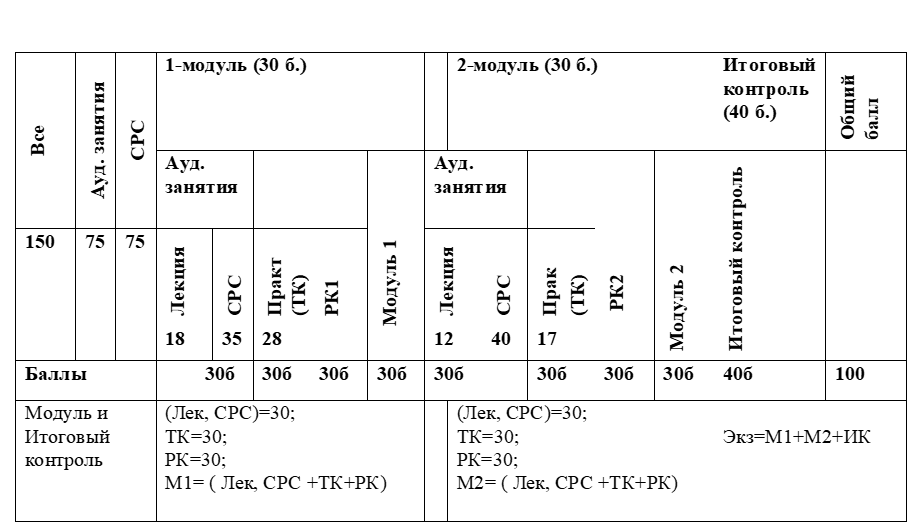                6. Карта накопления баллов по дисциплине «Внутренние болезни 3».
 7.Тематический   план   распределения  часов  по  видам  занятий на  9 семестр7.1Тематический   план   распределения   часов  по  видам  занятий на 10 семестрТематический   план  СРС  дисциплины «Внутренние болезни 3»ЛВЗ-лекция-визуализация, ЛБ-лекция-беседа, ЛКС-лекция с разбором конкретных ситуаций, МШ- метод «мозгового штурма», «Д»- диспут, КС- кейс-стади, РИ – ролевая игра, МГ- малые группы,  Т – тестовый контроль, Пр – презентация, ИЛИМ -интерпретация лабораторных и инструментальных методов исследований; О - опрос; КРБ - клинический разбор больного; ОПН - оценка практических навыков. ТР-творческая  работа;  ИБ-история болезни; Р- реферат; ВР-видеоролик; ПР-презентация;                  Программа дисциплины « Внутренние болезни 3» 9 семестрТема 1. Пневмонии-варианты. Атипичные формы пневмонии. Пневмонии при иммунодефицитных состояниях. Пневмонии. Классификация, Внебольничная пневмония (ВП): этиология, клиника, критерии диагноза. Этиотропная терапия, осложнения ВП. Рекомендации по выбору места лечения и тактика ведения госпитализированных пациентов. Особенности лечения тяжелых пневмоний у лиц пожилого и старческого возраста. Дифференциальная диагностика при легочном инфильтрате. (туберкулез легких, рак легкого, аллергические поражения легких и др.)Тема 2. Диссеминированные процессы в легких.   Идиопатический   фиброзирующий  альвеолит. Определение диссеминированного заболевания легких. Классификацию ДЗЛ. Этиологию и современные концепции патогенеза; Основные клинические проявления ДЗЛ; Лабораторные и инструментальные данные; Принципы лечения.Тема 3. ХОБЛ. Определение понятий  «ХОБЛ». Факторы риска. Основные патогенетические механизмы развития и прогрессирования ХОБЛ. Классификация .Основные диагностические критерии . Методы обследования больных с ХОБЛ. Особенности лечения  у лиц пожилого и старческого возраста. Тема 4. Эмфизема легких. Пневмосклероз. Определение. Этиология, патогенез.Классификация. Клиническая симптоматология. Диагностические критерии. Методы обследования больных . Принципы лечения .Тема 5. Абсцесс легких и гангрена легкого . Определение. Этиология, патогенез.Классификация. Клиническая симптоматология. Диагностические критерии. Как проводится лечение первичной абсцесс легких. Как проводится лечение вторичной абсцесс легких .Тема 6. Плеврит. Определение. Этиология, патогенез. Классификация.Клиническая симптоматология. Ведущие субъективные и объективные симптомы сухого (фиброзного) плеврита. Клинические проявления экссудативного плеврита.Диагностическое исследование плевральной жидкости. Характерные рентгенологические изменения при плеврите. Возможные исходы плеврита. Особенности патогенеза инфекционных плевритов. Особенности патогенеза неинфекционных плевритов.Тема 7. Дыхательная недостаточность. Определение. Этиология, патогенез. Классификация. Клиническая симптоматология. Диагностические критерии. Как проводится лечение и неотложное терапия.Тема 8. Легочная  артериальная гипертензия. Характеристика легочная  артериальная гипертензия. Хроническое легочное сердце.Определение. Этиология, патогенез. Классификация. Клиническая симптоматология. Диагностические критерии. Как проводится лечение.Тема 9.ХЛС. Определение. Эпидемиология. Этиология. Патогенез. Классификация. Клиническая картина. Данные лабораторных и инструментальных исследований. Диагностика. Дифференциальная диагностика. Лечение. Профилактика. Прогноз. Осложнения и их лечение.Тема 10. САГ. Определение. Этиология, патогенез. Классификация. Клиническая симптоматология. Особенности почечной артериальной гипертензии . Поражение органов-мишеней при почечной АГ . Диагностические поиски при САГТактика введения больных с САГ Тема 11. КБС.Стенокардия. Понятие о КБСи стенокардии. Определение. Этиология, патогенез. Классификация. Клиническая симптоматология. Диагностические критерии. Методы обследования больных Факторы риска КБС, их значение. Патогенез болевого синдрома (роль функциональных и анатомических факторов). Классификация стенокардии. Синдром стенокардии при других заболеваниях (пороки сердца, кардиомиопатии и др.).Тема 12. Инфаркт миокарда-осложнения. Определение. Этиология, патогенез. Классификация. Клиническая симптоматология. Диагностические критерии. Методы обследования больных . Неотложное состояния ранних и поздних осложнении. Ранние и поздние осложнения инфаркта миокарда. Лечебная тактика при инфаркте миокарда. Алгоритмы лечения на догоспитальном и госпитальном этапах. Методика проведения, показания, противопоказания, контроль эффективности и безопасности тромболитической терапии. Базисная терапия (антиагреганты, антикоагулянты, β- блокаторы, нитраты, статины и др.), дифференцированное лечение. Показания к хирургическому лечению. Тема 13. Перикардиты. Патогенез болезни и гемодинамических нарушений . Сухой, экссудативной и адгезивный перикардит «панцирное сердце»  . Клинические и лабораторно-инструментальные критерии. Механизм развития и особенности сердечной недостаточности «псевдоцирроз» печени. Показания к хирургическому лечению Прогноз и профилактика.Тема 14. Врожденные пороки сердца. Изменения гемодинамики  при ДМЖП. Изменения гемодинамики  при ДМПП. Изменения гемодинамики  при открытом артериальном пороке. Клиника коарктации аорты и гемодинамические нарушения. Прогноз и осложнения ВПС. Роль инструментальных методов  исследований в диагностике ВПС.Значение патологической наследственности и инфекционных заболеваний матери в формировании ВПС.Тема 15. Комбинированные и сочетанные пороки сердца. ЭКГ изменения при сочетанном митральном пороке сердца. Сочетанный митральный  порок сердцаМитрально-аортально-трикуспидальные пороки сердца. Сочетанный аортальный  порок сердца. ОсложненияТема 16. Инфекционный миокардит. Особенности инфекционного миокардита. Особенности клинических проявлений в  зависимости от вариантов течения. Профилактика инфекционного миокардита.Особенности лечения заболеванияТема 17. Кардиомиопатия. Патогенез нарушений внутрисердечной гемодинамики при КМП. Роль ЭхоКГ исследования в диагностике КМП. Течение и осложнения КМПОсобенности лечения дистрофии миокарда . Профилактика дистрофии миокардаТема 18. Нарушение ритма сердца: нарушение проводимости. Определение, этиология, клинические проявления различных нарушений ритма и проводимости сердца. Классификация желудочковой экстрасистолии по B. Lown и N. Wolff(1971), фибрилляция предсердий (ФП), АВ-блокады. ЭКГ-признаки нарушений ритма и проводимости сердца. Анатомия, физиология проводящей системы. ЭКГ признаки – блокад ножек пучка Гиса. ЭКГ признаки нарушения атриовентикулярной проводимости. ЭКГ признаки нарушений внутрипредсердной проводимости.                    Программа дисциплины « Внутренние болезни 3» 10 семестрТема 1. Дискинезия желчевыводящих путей и желчного пузыря. Холецистит. Определение. Этиология, патогенез. Классификация. Клиническая симптоматология. Диагностика и лечения.Тема 2. Синдром раздражения кишечника. Определение. Этиология, патогенез. Классификация. Клиническая симптоматология. Данные лабораторных и инструментальных исследований.  Диагностика. Дифференциальная диагностика. Профилактика. Прогноз. Осложнения и их лечение.Тема 3. НЯК. Болезнь Крона.  Определение. Этиология, патогенез. Классификация. Клиническая симптоматология. Данные лабораторных и инструментальных исследований.  Диагностика. Дифференциальная диагностика. Профилактика. Прогноз. Осложнения и их лечение.Тема 4. Хронический панкреатит. Определение. Этиология, патогенез. Классификация. Клиническая симптоматология. Данные лабораторных и инструментальных исследований.  Диагностика. Дифференциальная диагностика. Профилактика. Прогноз. Осложнения и их лечение.Тема 5. Жировой гепатоз печени.Определение. Этиология (факторы риска).  Патогенез. Классификация. Клиническая картина. Данные лабораторных и инструментальных исследований.  Диагностика. Дифференциальная диагностика. Профилактика. Прогноз. Осложнения и их лечение.Тема 6.Острая лучевая болезнь. Определение. Этиология, патогенез. Классификация. Клиническая симптоматология. Распространенность альфа, бета и гамма лучей.Тема 7. Острая почечная недостаточность. Хроническая болезнь почек. Определение. Этиология, патогенез. Классификация. Клиническая симптоматология. Основные принципы лечения ХПН, показания к заместительной терапии.Тема 8 . Амилоидоз почек. Нефротический синдром. Определение. Этиология, патогенез. Классификация. Клиническая симптоматология. Данные лабораторных и инструментальных исследований.  Диагностика. Дифференциальная диагностика. Профилактика. Прогноз. Осложнения и их лечение.Тема 9. Лекарственная болезнь. Болезнь Стивенсена-Джонсона ,синдром ЛайеллаОпределение. Эпидемиология. Этиология. Патогенез. Классификация. Клиническая картина. Данные лабораторных и инструментальных исследований. Диагностика. Дифференциальная диагностика. Лечение. Профилактика. Прогноз. Осложнения и их лечение. Показания к хирургическому (оперативному) лечению.Тема 10. Болезнь Бехтерева. Определение. Этиология, патогенез. Классификация. Клиническая симптоматология. Основные клинические симптомы и синдромы поражения суставов.Тема 11. Системная склеродермия.  Дерматомиозит.Определение. Эпидемиология. Этиология (факторы риска).  Патогенез. Классификация. Клиническая картина. Данные лабораторных и инструментальных исследований.  Диагностика. Дифференциальная диагностика. Лечение. Профилактика. Прогноз. Осложнения и их лечение.Тема 12. Дерматомиозит.Определение. Эпидемиология. Этиология (факторы риска).  Патогенез. Классификация. Клиническая картина. Данные лабораторных и инструментальных исследований.  Диагностика. Дифференциальная диагностика. Лечение. Профилактика. Прогноз. Осложнения и их лечение.Тема 13. Системные  васкулиты. Определение заболевания. Вопросы терминологии и классификации системных васкулитов.  Этиологические факторы.Классификация. Современные методы терапии больных системными васкулитами.Тема 14. Основные методы исследования в гематологии.Анемии. Классификация. Железодефицитная анемия этиология и клиника. В12-(фолиево)-дефицитная анемия.   Общие сведения о системе крови. Основные этапы развития гематологии. Характеристика системы крови человека и лабораторных животных. Эмбриональное кроветворение.  Учение о стволовой клетке кроветворения, её свойства (абсолютная полипотентность, способность к самоподдержанию, пролиферации с линейной дифференцировкой).Тема 15.Гемостаз и его компоненты. Геморрагический васкулит. Геморрагические диатезы и синдромы (этиология, классификация, патогенез, клинико-лабораторная характеристика). Тромбофилии. ДВС-синдром . Система гемостаза, компоненты, основные функции. Нарушения гемостаза и их лабораторная диагностика.Плазменные факторы свертывания, механизмы их активации.Внутренний и внешний механизмы активации свертыванияТема 16.АТП. Гемофилии. Классификация ,этиология, классификация, патогенез, клинико-лабораторная характеристика, лечения. Гемофилии А,В,С- наследование. Патогенез. Классификация. Клиническая картина. Дифф. диагностика геморрагических диатезов. Тактика лечения. Показание к заместительной терапии. Диспансерное наблюдение. Аутоиммунная    тромбоцитопеническая пурпура. Классификация ,этиология, классификация, патогенез, клинико-лабораторная характеристика, лечения. Роль селезенки в развитии тромбоцитопенической пурпуры.Клиническая картина и диагностика. Лечение. Горноклиматическое лечение.Тема 17. Гемобластозы. Острые лейкозы. Хронические лейкозы этиология и клиника. Общие сведения (этиология, патогенез, клинико-гематологическая картина, лабораторная диагностика). Классификация, дифференциальная клинико-гематологическая характеристика и принципы терапии острых лейкозов, основные клинические синдромы, показатели ОАК, миелограммы, иммунофенотипические и цитогенетические признаки. Современные протоколы лечения: химиотерапия, сопроводительная терапия. Правила подбора протоколов. Подготовка к лечению; индукция, стабилизация ремиссии; протоколы поддерживающей терапии. Понятие о полной и неполной клинико-гематологической ремиссии, раннем и позднем рецидиве.Тема 18. Синдром диссеминированного внутрисосудистого свертывания в клинике внутренних болезней. Эритремия.ДВС-синдром: формулировка понятия, классификация,этиология. Механизмы развития ДВС.Генез кровотечений при ДВС,основные синдромы и субсиндромы. Лабораторная диагностика ДВС лабораторные маркеры. Подходы к купированию внутри-сосудистого свертывания крови, геморрагического синдрома, синдрома полиорганной недостаточности. Эритремия этиология и клиника. Классификация, дифференциальная клинико-гематологическая характеристика и  прогностические критерии, этапы и общие принципы лечения, критерии оценки терапии, программы химиотерапии.                Цели  и  результаты  обучения  по  темам   дисциплины             Цели  и  результаты  обучения  по  темам   дисциплины                                                       Лекция                                                 Лекции 10 семестр                                           ПРАКТИЧЕСКИЕ  ЗАНЯТИЯ 9 СЕМЕСТР                                         ПРАКТИЧЕСКИЕ  ЗАНЯТИЯ 10 СЕМЕСТР                                   Самостоятельная работа студентов                                                        9 семестр                                                         10 семестр11. Образовательные технологииПри реализации программы дисциплины «Внутренние болезни 3» используются различные образовательные технологии – во время аудиторных занятий (150 часов) занятия проводятся в виде лекций и практических занятий с использованием различных образовательных технологий, а самостоятельная работа студентов (150 часов) подразумевает работу под руководством преподавателя (консультации и помощь в написании рефератов и др.).Политика выставления баллов.Студент может набирать баллы  по всем видам занятий.  1.Карта набора баллов каждого текущего контроля. Каждый текущий контроль оценивается в 30 баллов.		При оценивании усвоения каждой темы модуля студенту выставляются баллы за устный опрос, практические навыки,посещаемость. При этом учитываются все виды работ, предусмотренные методической разработкой для изучения темы.Вес (цена в баллах) каждого практического занятия в рамках одного модуля одинаковый и определяется количеством практических занятий в модуле.Во время практического занятия рассматриваются контрольные вопросы, тесты ситуационныезадачи, предложенные в методических разработках для студентов, а такжеосуществляетсязакрепление и контроль практических навыков по темам модуля. Текущий контроль:                                Сумма баллов ТК каждого занятия                                   --------------------------------------------                                 Количество занятийКарта набора баллов каждого текущего контроля 30 баллов из них: Оценка знаний студентов по уровневым заданиямНа каждом занятии студенту дается  3х уровневые задания 1уровень в виде теста состоящий из 4варианта в каждом варианте по 4 вопроса один вопрос -2 балла, если студент правильно ответил на все 4 вопроса получает 8балл. Тестовые вопросы должны соответствовать РО уровень «знает»2 уровень Задания, состоящие из 2х вопросов, интерпретации лабораторных данных, каждый по 5 баллов. Задания соответствуют по РО уровню «Умеет»3 уровень задачи в количестве 2х, каждый по 6 баллов. Решения ситуационных задач или интерпретация клинико-лабораторных показателей всего12 баллов. Задания данного уровня отвечают по РО уровень «Владеет»2.Карта набора баллов за рубежный контрольКарта набора баллов на РК (баллы прак.+ баллы лекции +баллы СРС) : 330балл за практическое занятие во время РК., 30балл за лек., 30балл за СРС , затем суммируем и делим на три т.е. выявляем среднюю арифметическую сумму	 Лек(30б) +  Прак (30б) + СРС(30б)Например: РК = -------------------------------------------- = 30б			3А). Карта набора баллов за лекцию во время рубежного контроляВ).Карта набора баллов за практическое занятие во время рубежного контроля-оценивается в 30 балловКонтроль практического занятия во время рубежного контроля проходит в два этапа:Устное собеседование проходит по материалам практического занятия. Цена вбаллах практического занятия во время рубежного контроля  такая же, как и цена текущего практического занятия в рамках данного модуля дисциплины. С). Карта набора баллов СРС - оценивается во время практического занятия и во время рубежного контроляА) Оценивание самостоятельной работы студентов.		Самостоятельная работа студентов, которая предусмотрена по теме наряду с аудиторной работой, оценивается во время текущего контроля на соответствующем практическом занятии.		Уровень усвоения тем, которые выносятся лишь на самостоятельную работу, оцениваются на рубежном контроле.Б) Оценивание индивидуальной работы (задания) студента.Задания  по теме модуля студенты может сдавать в виде:  решение ситуационных задач тестовсоставление кроссвордовЭто может быть УИРС или НИРС: подготовки обзора научной литературы (реферат); подготовки иллюстративного материала по рассматриваемым темам(мультимедийная презентация, набор таблиц, схем, рисунков и т.п.); проведения научного исследования в рамках студенческого научного кружка публикация научных сообщений, доклады на научных конференциях и др.; участие в олимпиадах.		Баллы за индивидуальные задания начисляются студенту лишь при успешном их выполнении и защите (призовые места на соответствующих конкурсах). Количество баллов, которое начисляется за индивидуальную работу, прибавляется к сумме баллов рубежного контроля и лекции и выводится средняя арифметичская сумма.Пояснения: Самостоятельная работа студентов складывается из двух компонентов: аудиторной и внеаудиторной (обязательной для всех студентов и по выбору) работы. Аудиторная работа включает: основные дидактические задачи самостоятельной работы студентов под руководством преподавателя: закрепление знаний и умений, полученных в ходе изучения учебной дисциплины на лекционных и практических занятиях; предотвращения их забывания; расширение и углубление учебного материала; формирование умения и навыков самостоятельной работы; развитие самостоятельного мышления и творческих способностей студентов. В аудиторную работу студентов входит:проверка текущих знаний по теме практического занятия в виде устного или письменного опроса, тестового контроля, решения ситуационных задач, интерпретации лабораторно-инструментальных показателей, составления плана обследования и лечения больного. Ознакомление с имеющимися на кафедре методическими пособиями, таблицами, схемами, стендами, планшетами. Курация больных и оформление учебной истории болезни. Индивидуальная работа по освоению и выполнением студентом практических навыков. Внеаудиторная работа: в качестве основных форм внеаудиторной самостоятельной работы используются: дежурство в стационаре; изучение основной и дополнительной учебной литературы по теме практического занятия; обзор интернет-источников, подготовка устных сообщений (докладов), компьютерной презентации, написание рефератов, изготовление планшетов, альбомов. Этот вид учебной деятельности должен опираться на инициативу, активность, сознательность и самодеятельность студентов.Карта набора баллов модулей:Оценка за модуль определяется как сумма оценок текущей учебной деятельности и оценки рубежного модульного контроля, выражающаяся по много балльной шкале (60 баллов).Оценивание модуляОценка за модуль определяется как сумма оценок ТК (в баллах) и оценки РК (в баллах), которая выставляется при оценивании теоретических знаний, практических навыков и СРС. Максимальное количество баллов, которое студент может набрать при изучении каждого модуля, составляет 30 балловМодуль1 (30б) сумма баллов:      Текущий  контроль (ТК1) +баллы РК1--------------------------------------------2Модуль 2  (30б) сумма баллов:Текущий  контроль (ТК2)  +баллы РК2--------------------------------------------24.Итоговый контроль – экзамен. Проводится в конце семестра в виде компьютерного тестирования.  Максимально в итоговом контроле набирает до 40 б.Количество тестов зависит от количества кредитов. На 1 кредит от 70 до 100 тестовых вопросов.  Оценка знаний студентов осуществляется по 100 балльной системе следующим образом.Оценка по дисциплине выставляется как сумма из оценок за модули, на которые структурирована учебная дисциплина (60 баллов), и из оценок в ходе итогового контроля - экзамена (40 баллов).Политика курса:Организация учебного процесса осуществляется на основе кредитно-модульной системы соответственно требованиям , с применением модульно-рейтинговой системы оценивания успеваемости студентов с помощью информационной системы AVN.Требования:а) Обязательное посещение занятий;б) Активность во время лекционных и практических занятий;в) Подготовка к занятиям, к выполнению домашнего задания и СРС. Недопустимо:а) Опоздание и уход с занятий;б) Пользование сотовыми телефонами во время занятий;в) Несвоевременная сдача заданий.              Премиальные баллы складываются из активности на занятиях, выполнения внеаудиторной самостоятельной работы студентами, научной работы, посещаемости лекций.       Штрафные баллы складываются из баллов полученных за недобросовестность, неактивность, прогулы и пр.Премиальные баллы.Подготовка  презентаций – 2 балла.Изготовление стендов – 3 балла.Изготовление таблиц: 1таблица – 1 балл.Подготовка реферативных сообщений – 1 балл.Систематическая активная работа в течение семестра на практических занятиях - 2 балла.100% посещение лекций - 2 баллаУчастие в работе СНО - 5 балловПодготовка доклада и выступление на студенческих конференциях - 8 балловПрисутствие на заседании СНО -2 баллаШтрафные баллы. Регулярные опоздания на занятия – 1 балл.Пропуски лекций и занятий – 2 баллНеуважительное отношение к медицинскому персоналу, больным, преподавателю – 3  балла.Курение на территории лечебного учреждения – 3балла.Неопрятный внешний вид, отсутствие халата, колпака, сменной обуви – 1 балл.Порча кафедрального имущества - 3 балловСистематическая неподготовленность практическим занятиям – 2 балла.Нарушение дисциплины занятий - 1 баллПримечание: студент может набрать премиальных баллов не более 10и штрафных баллов не более 10 (за семестр).Критерии оценки знаний студентов 1. Критерии оценки итогового (промежуточного) контроля знаний в виде компьютерного тестированияК итоговому занятию (проверочные знания по нескольким разделам) допускаютсястуденты не имеющие задолженности за семестр и набравшие за текущие рейтинги и рубежные контроли  в семестре не менее -31 баллов .Если знания студента оценены на «неудовлетворительно», то он не допускается к итоговому занятию.Оцениваниепромежуточной аттестации в виде компъютерного экзамена		Оценивание - это завершающий этап учебной деятельности студента, направленный на определение успешности обучения.		Итоговый контроль осуществляется по завершению изучения всех тем учебной дисциплины. К итоговому контролю допускаются студенты, которые посетили все предусмотренные учебной программой аудиторные учебные занятия (практические занятия, лекции) и при изучении модуля набрали сумму баллов, не меньшую минимального количества (см. бюллетень ОшГУ №19.).		Студенту, который по уважительной причине имел пропуски учебных занятий (практические занятия, лекции), разрешается ликвидировать академическую задолженность в течение 2-х следующих за пропуском недель. Для студентов, которые пропустили учебные занятия без уважительных причин, решение об их отработке принимается в индивидуальном порядке деканатом факультета, а также начисляется штрафные баллы (-1 балл за 1 пропуск занятий или лекций). Выставление оценок на экзаменах осуществляется на основе принципов объективности, справедливости, всестороннего анализа качества знаний студентов, и других положений, способствующих повышению надежности оценки знаний обучающихся и устранению субъективных факторов.Критерии оценки текущего контроля знанийСогласно новому положения  ОШГУ 2019 г26-30 баллов –  «5»отлично22-25 баллов – «4»хорошо18-20 баллов –«3»удовлетворительно0-17 баллов - «2»не удовлетворительноТекущий контроль складывается из суммы балловустного опроса, решение ситуационных задач иинтерпретации лабораторно-инструментальных данных. Всего 30 баллов.Критерии оценки устного ответа и практических навыков во время  ТК и РК:26-30баллов –  «5»отлично- за глубину и полноту овладения содержания учебного материала, в котором студент легко ориентируется, за умения соединять теоретические вопросы с практическими, высказывать и обосновывать свои суждения, правильно проводит интерпретацию лабораторно-инструментальных данных,  ставить развернутый клинический диагноз и его обосновывать, назначать и обосновать обследование, лечение, грамотно и логично излагать ответ22-25баллов – «4»хорошо - студент полностью освоил учебный материал, ориентируется в нем, грамотно излагает ответ, но содержание и форма имеет неточности, правильно проводит интерпретацию лабораторно-инструментальных данных, но  допускает незначительные неточности ставить развернутый клинический диагноз и его обосновывать, назначать и обосновать обследование, лечение18-20баллов –«3»удовлетворительно- студент овладел знаниями и пониманиями основных положений учебного материала, но излагает его неполно, непоследовательно, допускает неточности в определении пониманий, в применении знаний, допущены неточности в формулировке клинического диагноза и лечении0-17 баллов - «2»не удовлетворительно- студент имеет разрозненные и бессистемные знания учебного материала, не умеет выделять главное и второстепенное, допускает ошибки в определении понятий, искажает их смысл, беспорядочно и не уверенно излагает материал, не может применить свои знания для решения ситуационных задач не умеет выставить развернутый клинический диагноз, обосновать его, не умеет назначить обследование и лечениеКритерии оценки решения ситуационных задач или интерпретация клинико-лабораторных показателей:Критерии оценки курации и разбора тематического больногоКритерии оценки работы студента за учебное дежурствоКритерии оценки мультимедийной презентацииКритерии оценки кроссвордов:Критерии оценки реферата.Реферат должен соответствовать следующим требованиям: Материал должен быть в распечатанном виде не менее 15страницПравильное оформление титульного листа (пишется тема реферата, фамилия, имя, название учебного заведения.)В подготовке реферата необходимо использовать материалы современных изданий не старше 5 лет.Правильное составление плана реферата в соответствии с темойСодержание реферата должен соответствовать теме.Правильное оформление заголовок рефератаСписок литературы оформляется с указанием автора, названия источника, места издания, года издания, названия издательства, использованных страниц.соответствие содержания теме; глубина проработки материала; полнота использования источников; соответствие оформления реферата требованиям.Критерии оценки учебной истории болезниКритерии оценки бланочного тестового контроля лекции и СРС:Отработка задолженностейЕсли студент пропустил занятие по уважительной причине, он имеет право отработать занятие для повышения своего текущего рейтинга. Если пропуск по неуважительной причине или ответы студента неудовлетворительно,студент должен отработать занятие, но получить за него оценку с понижающим  коэффициентом=0,5.Если студент освобожден от занятия по Приказу ОшГУ, то ему начисляютсямаксимальные баллы, при условии выполнения обязательной работы, предусмотренные программой, положенные в этот день. Если занятие выпало по уважительной причине у всей группы ( медосмотр, праздник и др.), то оперативно решается вопрос о перенесении всех баллов за этот день на другой день. Перечень основной и дополнительной учебной литературы, необходимой для освоения дисциплины (модуля)а) Основная литератураб) Дополнительная литература8. Перечень ресурсов информационно-телекоммуникационной сети «Интернет», необходимых для освоения дисциплины (модуля) www.studmedlib.ru – электронная библиотека для студентовЭлектронная медицинскаябиблиотека «Консультант вpaчa» www.rosmedlib.ruКлиническая фармакология: национальное руководство / Под ред. Ю. Б. Белоусова, В. Г. Кукеса, В. К. Лепахина, В. И. Петрова. - М. : ГЭОТАР-Медиа, 2014. - 976 с.Терапевтическая стоматология: национальное руководство / под ред. Л.А. Дмитриевой, Ю.М. Максимовского. - М.: ГЭОТАР-Медиа, 2009. - 912 с. - (Серия "Национальные руководства")Национальные клинические рекомендации по кардиологии. / Электронный ресурс: http://www.scardio.ruСтандарты медицинской помощи. / Электронный ресурс: http://www.rspor.ru/index.php? modl=standarts3Наим.дисцип-линыВсе-го Ауд.зан.Аудит.зан.Аудит.зан.ОтчетностьОтчетностьНаим.дисцип-линыВсе-го Ауд.зан.Лек-цииПрактич.СРСДисцип-лина300ч150ч60ч90ч 150чРК -2Экз 9-сем150 75  30   45 75РК- 1 зачет10-сем15075  30  45 75РК- 2 Экз.Код  РО ООП и его формулировкаКомпетенцииРО дисциплины и его формулировкаРОооп-4-  Способен к оценке морфофункциональных и физиологических состояний организма и выявлению патологических процессов для своевременной диагностики и лечения заболеваний взрослых и детей.ПК-4 - способен и готов проводить патофизиологический анализ клинических синдромов, обосновывать патогенетически оправданные методы (принципы) диагностики, лечения, реабилитации и профилактики среди населения с учетом возрастно-половых групп; ПК-15 - способен и готов анализировать закономерности функционирования отдельных органов и систем, использовать знания анатомо-физиологических особенностей, основные методики клинико-лабораторного обследования и оценки функционального состояния организма взрослого человека и детей, для своевременной диагностики заболеваний и патологических процессов;ПК-16 - способен и готов использовать алгоритм постановки диагноза (основного, сопутствующего, осложнений) с учетом МКБ, выполнять основные диагностические мероприятия по выявлению неотложных и угрожающих жизни состояний; - лечебная деятельностьРОд-  способен анализировать закономерности функционирования отдельных органов и систем, использовать знания анатомо-физиологических особенностей  и  умеет применять фундаментальные знания  при оценке морфофункциональных и физиологических состояний организма для своевременной диагностики заболеваний и выявления патологических процессов.РОооп-5:  Способен интерпретировать результаты клинических, биохимических, микробиологических, иммуннологических и инструментальных исследований при постановке диагноза. ПК-5 - способен и готов проводить и интерпретировать опрос, физикальный осмотр, клиническое обследование, результаты современных лабораторно-инструментальных исследований, написать медицинскую карту амбулаторного и стационарного больного взрослого и ребенка;ПК -14 – способен и готов к постановке диагноза на основании результатов  биохимических и клинических исследований с учетом течения патологии по органам, системам и организма  в целом.РОд-2: способен выполнять основные лечебные мероприятия при наиболее часто встречающихся заболеваниях и состояниях у взрослого населения и  умеет применить фундаментальные знания (анатомо-топографическое и гистофизиологическое обоснование) и основ физикального обследования.№                    КомпетенцииТемыПК-4ПК-5ПК-14ПК-15ПК-15ПК-15ПК-15ПК-15ПК-16Кол-вокомпет.                                                                      9-семестр                                                                      9-семестр                                                                      9-семестр                                                                      9-семестр                                                                      9-семестр                                                                      9-семестр                                                                      9-семестр                                                                      9-семестр                                                                      9-семестр                                                                      9-семестр                                                                      9-семестр                                                                      9-семестр1Пневмонии-варианты.  Атипичные формы пневмонии. Пневмонии при COVID-19.++++++++42БА. Астматический статус . Аспириновая астма. Астма физ.усилий. Осложнения лекарственной терапии. Высокогорная климатотерапия.+++++++++43ХОБЛ. Особенности течения и диагностики у пожилых лиц и в условиях высокогорья. ++++++++44БЭБ определения и этиология, патогенез и клиника, диагностика и методы лечения.+++++++45Диссеминированные процессы в легких.  Идиопатический фиброзирующийальвеолит.+++++++46Силикоз. Асбестоз. Пневмокониоз.+++++++47Эмфизема . Пневмосклероз.+++++++48Абсцесс и гангрена легких+++++++49Спонтанный пневмоторакс.+++++++410 Сухой ( фибринозный ) и  экссудативный плеврит.+++++++411ТЭЛА.+++++++++412Дыхательная недостаточность. +++++++413ЛАГ этиология, клиника и патогенез, диагностика и методы лечения.+++++++414 Легочное сердце этиология, клиника и патогенез, диагностика и методы лечения+++++++415Острая дыхательная недостаточность тяжелый приступ бронхоспазма, респираторный дистресс синдром у  взрослых.+++++++416САГ. +++++++417Гипертонический криз.+++418 Инфаркт миокарда ранние и поздние осложнения.+++++++419КБС. Стенокардия +++++++420Осложнения COVID-19 при ССС+++++++++421Перикардиты +++++++422Постинфарктный кардиосклероз.+++++++423Врожденные пороки сердца +++++++424Атеросклеротический кардиосклероз.+++++++425Комбинированные и сочетанные пороки сердце  +++++++426НЦД.+++++++427Инфекционный миокардит.+++428Инфекционный эндокардит.+++++++429Кардиомиопатия  +++++++430Острая сердечная недостаточность и кардиогенный отек ++++++431Нарушение ритма и проводимости ++++++432Хроническая сердечная недостаточность.++++++4                                                               10- семестр                                                               10- семестр                                                               10- семестр                                                               10- семестр                                                               10- семестр                                                               10- семестр                                                               10- семестр                                                               10- семестр                                                               10- семестр                                                               10- семестр                                                               10- семестр33Дискинезия  желчевыводящих  путей и желчного пузыря. Холецистит. Холангит.+++++434Ахалазия  пищевода.  Пептическая язва.+++++435Синдром раздраженного кишечника+++++436Постхолецистоэктомический синдром.+++++437Хронический панкреатит.+++++439Жировой гепатоз печени.+++++440НЯК. Болезнь Крона.+++++441СДР+++++442Острая лучевая болезнь этиология и клиника.+++++443ОПН. Хроническая болезнь почек.+++++444Амилоидоз почек. Нефротический синдром.+++++446Хронический гломерулонефрит.+++++447Болезнь Бехтерева. +++++448Системная склеродермия. +++++449Дерматомиозит. +++++450МКБ+++++451Системные васкулиты. Неспецифический аортоартериит.+++++452Узелковый периартериит.+++++453Гранулематоз Вегенера.+++++454Реактивный артрит.+++++455Лекарственная болезнь.+++++456Основные методы исследования в гематологии. Анемии. Классификация Железодефицитные состояния (латентный дефицит железа). В12-(фолиево)-дефицитная анемия.+++++457Постгеморрагическая анемия.++++458Дифференциальная диагностика геморрагических диатезов.++++459Гемолитические анемии классификация, этиология и клиника.++++460Аутоиммунная гемолитические анемии диагностика и лечения.++++461Цитостатическая болезнь. Миелотоксический  агранулоцитоз.++++462Наследственный микросфероцитоз.++++463Гемостаз и его компоненты. Геморрагический васкулит. ++++464Аутоиммунная    тромбоцитопеническая пурпура. Гемофилия.++++465Гемобластозы. Острые и хронические лейкозы.++++466ДВС синдром в клинике внутренних болезней. Эритремия.++++4Модуль 1(30б) сумма баллов практического занятия +баллы РК1Модуль 1(30б) сумма баллов практического занятия +баллы РК1Модуль 1(30б) сумма баллов практического занятия +баллы РК1Модуль 1(30б) сумма баллов практического занятия +баллы РК1Модуль 1(30б) сумма баллов практического занятия +баллы РК1Модуль 1(30б) сумма баллов практического занятия +баллы РК1Модуль 2 (30б) практического занятия +баллы РК2Модуль 2 (30б) практического занятия +баллы РК2Модуль 2 (30б) практического занятия +баллы РК2Модуль 2 (30б) практического занятия +баллы РК2Модуль 2 (30б) практического занятия +баллы РК2Модуль 2 (30б) практического занятия +баллы РК2ИК                                    2                                    2                                    2                                    2                                    2                                    2                                  2                                  2                                  2                                  2                                  2                                  2ИК№ прчасыбаллРК1 сумма балловпрак+ лекция+ СРС     ------------------------                3РК1 сумма балловпрак+ лекция+ СРС     ------------------------                3РК1 сумма балловпрак+ лекция+ СРС     ------------------------                3№ прчасыбаллРК2 сумма балловРК2+Лекция+СРС------------------------            3РК2 сумма балловРК2+Лекция+СРС------------------------            3РК2 сумма балловРК2+Лекция+СРС------------------------            3 40Т-1230РК1Лекция СРС Т-1230РК2ЛекцияСРС  40Т-2230303030Т-2230303030 40Т-3230Т-3230Т-4230Т-4230Т-5230Т-5330Т-6230Т-6430Т-7230Т-7430Т-8230Т-8430Т-9230Т-9430Текущий контрольСумма баллов ТК каждого занятия-----------------------------------------Количество занятийКарта набора баллов на РК30балл за практическое занятие,30балл за лекцию,30балл за СРС и затем суммируем и выявляем среднюю арифметическуюсумму                     Лек(30б) + Прак(30б) + СРС(30б)Например: РК = -------------------------------------------- = 30б3Модуль1 (30б) сумма балловТК +баллы РК1--------------------------------2Модуль2 (30б) сумма балловТК +баллы РК2-----------------------------------2Текущий контрольСумма баллов ТК каждого занятия-----------------------------------------Количество занятийКарта набора баллов на РК30балл за практическое занятие,30балл за лекцию,30балл за СРС и затем суммируем и выявляем среднюю арифметическуюсумму                     Лек(30б) + Прак(30б) + СРС(30б)Например: РК = -------------------------------------------- = 30б3Модуль1 (30б) сумма балловТК +баллы РК1--------------------------------2Модуль2 (30б) сумма балловТК +баллы РК2-----------------------------------2Текущий контрольСумма баллов ТК каждого занятия-----------------------------------------Количество занятийКарта набора баллов на РК30балл за практическое занятие,30балл за лекцию,30балл за СРС и затем суммируем и выявляем среднюю арифметическуюсумму                     Лек(30б) + Прак(30б) + СРС(30б)Например: РК = -------------------------------------------- = 30б3Модуль1 (30б) сумма балловТК +баллы РК1--------------------------------2Модуль2 (30б) сумма балловТК +баллы РК2-----------------------------------2Текущий контрольСумма баллов ТК каждого занятия-----------------------------------------Количество занятийКарта набора баллов на РК30балл за практическое занятие,30балл за лекцию,30балл за СРС и затем суммируем и выявляем среднюю арифметическуюсумму                     Лек(30б) + Прак(30б) + СРС(30б)Например: РК = -------------------------------------------- = 30б3Модуль1 (30б) сумма балловТК +баллы РК1--------------------------------2Модуль2 (30б) сумма балловТК +баллы РК2-----------------------------------2Текущий контрольСумма баллов ТК каждого занятия-----------------------------------------Количество занятийКарта набора баллов на РК30балл за практическое занятие,30балл за лекцию,30балл за СРС и затем суммируем и выявляем среднюю арифметическуюсумму                     Лек(30б) + Прак(30б) + СРС(30б)Например: РК = -------------------------------------------- = 30б3Модуль1 (30б) сумма балловТК +баллы РК1--------------------------------2Модуль2 (30б) сумма балловТК +баллы РК2-----------------------------------2Текущий контрольСумма баллов ТК каждого занятия-----------------------------------------Количество занятийКарта набора баллов на РК30балл за практическое занятие,30балл за лекцию,30балл за СРС и затем суммируем и выявляем среднюю арифметическуюсумму                     Лек(30б) + Прак(30б) + СРС(30б)Например: РК = -------------------------------------------- = 30б3Модуль1 (30б) сумма балловТК +баллы РК1--------------------------------2Модуль2 (30б) сумма балловТК +баллы РК2-----------------------------------2Текущий контрольСумма баллов ТК каждого занятия-----------------------------------------Количество занятийКарта набора баллов на РК30балл за практическое занятие,30балл за лекцию,30балл за СРС и затем суммируем и выявляем среднюю арифметическуюсумму                     Лек(30б) + Прак(30б) + СРС(30б)Например: РК = -------------------------------------------- = 30б3Модуль1 (30б) сумма балловТК +баллы РК1--------------------------------2Модуль2 (30б) сумма балловТК +баллы РК2-----------------------------------2Текущий контрольСумма баллов ТК каждого занятия-----------------------------------------Количество занятийКарта набора баллов на РК30балл за практическое занятие,30балл за лекцию,30балл за СРС и затем суммируем и выявляем среднюю арифметическуюсумму                     Лек(30б) + Прак(30б) + СРС(30б)Например: РК = -------------------------------------------- = 30б3Модуль1 (30б) сумма балловТК +баллы РК1--------------------------------2Модуль2 (30б) сумма балловТК +баллы РК2-----------------------------------2Текущий контрольСумма баллов ТК каждого занятия-----------------------------------------Количество занятийКарта набора баллов на РК30балл за практическое занятие,30балл за лекцию,30балл за СРС и затем суммируем и выявляем среднюю арифметическуюсумму                     Лек(30б) + Прак(30б) + СРС(30б)Например: РК = -------------------------------------------- = 30б3Модуль1 (30б) сумма балловТК +баллы РК1--------------------------------2Модуль2 (30б) сумма балловТК +баллы РК2-----------------------------------2Текущий контрольСумма баллов ТК каждого занятия-----------------------------------------Количество занятийКарта набора баллов на РК30балл за практическое занятие,30балл за лекцию,30балл за СРС и затем суммируем и выявляем среднюю арифметическуюсумму                     Лек(30б) + Прак(30б) + СРС(30б)Например: РК = -------------------------------------------- = 30б3Модуль1 (30б) сумма балловТК +баллы РК1--------------------------------2Модуль2 (30б) сумма балловТК +баллы РК2-----------------------------------2Текущий контрольСумма баллов ТК каждого занятия-----------------------------------------Количество занятийКарта набора баллов на РК30балл за практическое занятие,30балл за лекцию,30балл за СРС и затем суммируем и выявляем среднюю арифметическуюсумму                     Лек(30б) + Прак(30б) + СРС(30б)Например: РК = -------------------------------------------- = 30б3Модуль1 (30б) сумма балловТК +баллы РК1--------------------------------2Модуль2 (30б) сумма балловТК +баллы РК2-----------------------------------2Текущий контрольСумма баллов ТК каждого занятия-----------------------------------------Количество занятийКарта набора баллов на РК30балл за практическое занятие,30балл за лекцию,30балл за СРС и затем суммируем и выявляем среднюю арифметическуюсумму                     Лек(30б) + Прак(30б) + СРС(30б)Например: РК = -------------------------------------------- = 30б3Модуль1 (30б) сумма балловТК +баллы РК1--------------------------------2Модуль2 (30б) сумма балловТК +баллы РК2-----------------------------------2№Наименование разделов, тем           дисциплиныкомпетенцииАуд.  занят.Ауд.  занят.СРСВсегоОбр.тех-нологииОценоч.средстваОценоч.средства№Наименование разделов, тем           дисциплиныкомпетенцииЛекцииПрактич. занятияСРСВсегоОбр.тех-нологииОценоч.средстваОценоч.средства                                                              МОДУЛЬ 1                                                              МОДУЛЬ 1                                                              МОДУЛЬ 1                                                              МОДУЛЬ 1                                                              МОДУЛЬ 1                                                              МОДУЛЬ 1                                                              МОДУЛЬ 1                                                              МОДУЛЬ 1                                                              МОДУЛЬ 11Пневмонии-варианты.  Атипичные формы пневмонии. Пневмонии при иммунодефицитных состояниях.ПК-4,5, 14,152ч2ч4чAVN portal,Whatsapp, Google cl.Тесты, УОСитуационные  задачиТесты, УОСитуационные  задачи2БА. Астматический статус . Аспириновая астма. Астма физ.усилий. Осложнения лекарственной терапии. Высокогорная климатотерапия.ПК-4,515,145ч5чTelegram, WhatsappИБ,Пр,ВР,Р,ТРИБ,Пр,ВР,Р,ТР3ХОБЛ. Особенности течения и диагностики у пожилых лиц и в условиях высокогорья. ПК-4,5,15,142ч2ч4чAVN portal,Whatsapp, Google cl.УО Т,КС,П,Р,КРУО Т,КС,П,Р,КР4БЭБ определения и этиология, патогенез и клиника, диагностика и методы лечения.ПК-4,5,14,155ч5чTelegram, WhatsappИБ,Пр,ВР,Р,ТРИБ,Пр,ВР,Р,ТР5Диссеминированные процессы в легких.  Идиопатический фиброзирующийальвеолит.ПК-4,5,14,152ч2ч4ч   AVN portal,Whatsapp, Google cl.устный опрос, Пр, РИустный опрос, Пр, РИ6Силикоз. Асбестоз. Пневмокониоз.ПК-4,5,15,145ч5чTelegram, WhatsappИБ,Пр,ВР,Р,ТРИБ,Пр,ВР,Р,ТР7Эмфизема . Пневмосклероз.ПК-4,5,15,142ч2ч4чAVN portal,Whatsapp, Google cl.УО Т,КС,П,Р,КРУО Т,КС,П,Р,КР8Эмпиема плевры.ПК-4,5,15,145ч5чTelegram, WhatsappИБ,Пр,ВР,Р,ТРИБ,Пр,ВР,Р,ТР9Абсцесс и гангрена легкихПК-4,5,15,142ч2ч4чAVN portal,Whatsapp, Google cl.УО Т,КС,П,Р,КРУО Т,КС,П,Р,КР10Спонтанный пневмоторакс.ПК-4,5, 14,155ч5чTelegram, WhatsappИБ,Пр,ВР,Р,ТРИБ,Пр,ВР,Р,ТР11 Сухой ( фибринозный ) и  экссудативный плеврит.ПК-4,515,142ч2ч4чAVN portal,Whatsapp, Google cl.УО СЗ,Т,УОУО СЗ,Т,УО12ТЭЛА.ПК-4,5,15,145ч5чTelegram, WhatsappИБ,Пр,ВР,Р,ТРИБ,Пр,ВР,Р,ТР13Дыхательная недостаточность. ПК-4,5,14,152ч2ч 4чAVN portal,Whatsapp, Google cl.СЗ,Т,УОСЗ,Т,УО14ЛАГ ПК-4,5,14,152ч2ч4чAVN portal,Whatsapp, Google cl.Т,СЗ,П,Р,КРТ,СЗ,П,Р,КР15 Легочное сердце ПК-4,5,15,142ч2ч4чAVN portal,Whatsapp, Google cl.Т,УО,КРТ,УО,КР16Острая дыхательная недостаточность тяжелый приступ бронхоспазма, респираторный дистресс синдром у  взрослых.ПК-4,5,15,145ч5чTelegram, WhatsappИБ,Пр,ВР,Р,ТРИБ,Пр,ВР,Р,ТРИтого 181835                                                                            МОДУЛЬ 2                                                                            МОДУЛЬ 2                                                                            МОДУЛЬ 2                                                                            МОДУЛЬ 2                                                                            МОДУЛЬ 2                                                                            МОДУЛЬ 2                                                                            МОДУЛЬ 2                                                                            МОДУЛЬ 2                                                                            МОДУЛЬ 2                          1САГ. ПК-4,5, 14,152ч2чAVN portal,Whatsapp, Google cl.AVN portal,Whatsapp, Google cl.УО КС,П,Р,КР2Гипертонический криз.ПК-4,515,145ч5чTelegram, WhatsappTelegram, WhatsappИБ,Пр,ВР,Р,ТР3КБС. Инфаркт миокарда ранние и поздние осложнения. СтенокардияПК-4,5,15,142ч3ч4чAVN portal,Whatsapp, Google cl.AVN portal,Whatsapp, Google cl.УО Т,КС,П,Р,КР5Осложнения COVID-19 при СССПК-4,5,14,155ч5чTelegram, WhatsappTelegram, WhatsappИБ,Пр,ВР,Р,ТР6Перикардиты ПК-4,5,14,152ч2ч4чAVN portal,Whatsapp, Google cl.AVN portal,Whatsapp, Google cl.УО Т,КС,П,Р,КР7Постинфарктный кардиосклероз.ПК-4,5,15,145ч5чTelegram, WhatsappTelegram, WhatsappИБ,Пр,ВР,Р,ТР8Врожденные пороки сердца ПК-4,5,15,142ч4ч5чAVN portal,Whatsapp, Google cl.AVN portal,Whatsapp, Google cl.ИБ,Пр,ВР,Р,ТР9Атеросклеротический кардиосклероз.ПК-4,5,15,145ч5чTelegram, WhatsappTelegram, WhatsappИБ,Пр,ВР,Р,ТР10Комбинированные и сочетанные пороки сердце  ПК-4,5,15,142ч4ч6чAVN portal,Whatsapp, Google cl.AVN portal,Whatsapp, Google cl.УО,Т,КС11 НЦД.ПК-4,5, 14,155ч5чTelegram, WhatsappTelegram, WhatsappИБ,Пр,ВР,Р,ТР12Инфекционный миокардит.ПК-4,515,144ч4чAVN portal,Whatsapp, Google cl.AVN portal,Whatsapp, Google cl.СЗ,Т,РИ13Инфекционный эндокардит.ПК-4,5,15,145ч5чTelegram, WhatsappTelegram, WhatsappИБ,Пр,ВР,Р,ТР14Кардиомиопатия  ПК-4,5,14,152ч4ч6чAVN portal,Whatsapp, Google cl.AVN portal,Whatsapp, Google cl.СЗ,УО15Острая сердечная недостаточность и кардиогенный отек ПК-4,5,14,155ч5чTelegram, WhatsappTelegram, WhatsappИБ,Пр,ВР,Р,ТР16Нарушение ритма и проводимости ПК-4,5,15,142ч4ч6чAVN portal,Whatsapp, Google cl.AVN portal,Whatsapp, Google cl.СЗ,Т,Р И17Хроническая сердечная недостаточность.5ч5чTelegram, WhatsappTelegram, WhatsappИБ,Пр,ВР,Р,ТРИТОГОИТОГО304575№Наименование разделов, тем           дисциплиныкомпетеннцииАуд.  занят.Ауд.  занят.СРСвсегоОбр.тех-нологииОценоч.средства№Наименование разделов, тем           дисциплиныкомпетеннцииЛекцииПрактич. занятияСРСвсегоОбр.тех-нологииОценоч.средства                                                                       Семестр 10                                                                       Семестр 10                                                                       Семестр 10                                                                       Семестр 10                                                                       Семестр 10                                                                       Семестр 10                                                                       Семестр 10                                                                       Семестр 10                                                                        Модуль 3                                                                        Модуль 3                                                                        Модуль 3                                                                        Модуль 3                                                                        Модуль 3                                                                        Модуль 3                                                                        Модуль 3                                                                        Модуль 31Дискинезия  желчевыводящих  путей и желчного пузыря. Холецистит.ПК-4,5,14,152ч2ч4чAVN portal,Whatsapp, Google cl.Т,УО,СЗ2Постхолецистэктомический синдром.ПК-4,5,14,155ч5чTelegram, WhatsappИБ,Пр,ВР,Р,ТР3Синдром раздраженного кишечника.ПК-4,5,14,152ч2ч4чAVN portal,Whatsapp, Google cl.Т,КС,П,Р,КР4Хронический эзофагит.ПК-4,5,14,155ч5чTelegram, WhatsappИБ,Пр,ВР,Р,ТР5Хронический панкреатит.ПК-4,5,14,152ч2ч4чAVN portal,Whatsapp, Google cl.ИБ,Пр,ВР,Р,ТР6Ахалазия  пищевода.  Пептическая язва.ПК-4,5,14,155ч5чTelegram, WhatsappИБ,Пр,ВР,Р,ТР7Жировой гепатоз печени.ПК-4,5,14,152ч2ч4чAVN portal,Whatsapp, Google cl.УО,Т,КС,П,Р,КР8НЯК.  Болезнь Крона.ПК-4,5,14,152ч2ч4чAVN portal,Whatsapp, Google cl.9 Функциональная диспепсия. ГЭРБ.ПК-4,5,14,155ч5ч Telegram, WhatsappИБ,Пр,ВР,Р,ТР11Острая лучевая болезнь.ПК-4,5,14,152ч2ч4чAVN portal,Whatsapp, Google cl.УО Т,КС,П,Р,КР12СДРПК-4,5,14,155ч5чTelegram, WhatsappИБ,Пр,ВР,Р,ТР13ОПН.  Хроническая болезнь почек.ПК-4,5,14,152ч2ч4чAVN portal,Whatsapp, Google cl.Т,КС,П,Р,КР14МКБПК-4,5,14,155ч5чTelegram, WhatsappИБ,Пр,ВР,Р,ТР15Амилоидоз почек.  Нефротический синдром.2ч2ч4чAVN portal,Whatsapp, Google cl.Т,СЗ,РИ16Хронический гломерулонефрит.ПК-4,5,14,155ч5чTelegram, WhatsappИБ,Пр,ВР,Р,ТР17Лекарственная болезнь: Синдром Лайелла и Стивенсена-ДжонсонаЛекарственно индуцированный СКВ.ПК-4,5,14,152ч2ч4чAVN portal,Whatsapp, Google cl.УО Т,КС,П,Р,КРИтого:181835                                                                                      Модуль 4                                                                                      Модуль 4                                                                                      Модуль 4                                                                                      Модуль 4                                                                                      Модуль 4                                                                                      Модуль 4                                                                                      Модуль 4                                                                                      Модуль 4                                                                                      Модуль 4Болезнь Бехтерева.ПК-4,5,14,152ч2ч4чAVN portal,Whatsapp, Google cl.Т,КС,П,Р,КРРеактивный артрит.ПК-4,5,14,155ч5чTelegram, WhatsappИБ,Пр,ВР,Р,ТРСистемная склеродермия.ПК-4,5,14,152ч2ч4чAVN portal,Whatsapp, Google cl.Остеопороз.ПК-4,5,14,155ч5чTelegram, WhatsappИБ,Пр,ВР,Р,ТРДерматомиозит.ПК-4,5,14,152ч2чAVN portal,Whatsapp, Google cl.Т,КС,П,Р,КРГранулематоз Вегенера.ПК-4,5,14,155ч5чTelegram, WhatsappИБ,Пр,ВР,Р,ТРСистемные васкулиты. Неспецифический аортоартериит.ПК-4,5,14,152ч2ч4чAVN portal,Whatsapp, Google cl.Т,УО,СЗ,КРУзелковый полиартериит. Болезнь Такаясу.ПК-4,5,14,155ч5чTelegram, WhatsappИБ,Пр,ВР,Р,ТР Основные методы исследования в гематологии. Анемии.  Железодефицитная анемия. В12-(фолиево)-дефицитная анемия.  ПК-4,5,14,152ч3ч5чAVN portal,Whatsapp, Google cl.Постгеморрагическая анемия.ПК-4,5,14,155ч5чTelegram, WhatsappИБ,Пр,ВР,Р,ТРГемостаз и его компоненты. Геморрагический васкулит.ПК-4,5,14,152ч4ч6чAVN portal,Whatsapp, Google cl.Дифференциальная диагностика геморрагических диатезов.ПК-4,5,14,155ч5чTelegram, WhatsappИБ,Пр,ВР,Р,ТРАутоиммунная    тромбоцитопеническая пурпура. Гемофилия.ПК-4,5,14,154ч4чAVN portal,Whatsapp, Google cl.Приобретенные гемолитические анемии (Пароксизмальная ночнаягемоглобинурия (анемия Маркиафавы–Микелли)ПК-4,5,14,155ч5чTelegram, WhatsappИБ,Пр,ВР,Р,ТРГемобластозы. Острые и хронические лейкозы.ПК-4,5,14,152ч4ч6чAVN portal,Whatsapp, Google cl.АгранулоцитозПК-4,5,14,155ч5чTelegram, WhatsappИБ,Пр,ВР,Р,ТРДВС синдром. Эритремия.ПК-4,5,14,154ч4чAVN portal,Whatsapp, Google cl.ИтогоИтого122779Всего Всего 304575150№Наименованиеразделов дисциплиныКоличество часовФормы контроля                                                   9-СЕМЕСТР                                                   9-СЕМЕСТР                                                   9-СЕМЕСТР1БА. Астматический статус . Аспириновая астма. Астма физ.усилий. Осложнения лекарственной терапии. Высокогорная климатотерапия.5ИБ,Пр,ВР,Р,ТР2БЭБ определения и этиология, патогенез и клиника, диагностика и методы лечения.5ИБ,Пр,ВР,Р,ТР3Силикоз. Асбестоз. Пневмокониоз.5ИБ,Пр,ВР,Р,ТР4Эмпиема плевры.5ИБ,Пр,ВР,Р,ТР5Спонтанный пневмоторакс.5ИБ,Пр,ВР,Р,ТР6ТЭЛА.5ИБ,Пр,ВР,Р,ТР7Острая дыхательная недостаточность тяжелый приступ бронхоспазма, респираторный дистресс синдром у  взрослых.5ИБ,Пр,ВР,Р,ТР                                         Модуль №1359Гипертонический криз.5ИБ,Пр,ВР,Р,ТР10Осложнения COVID-19 при ССС5ИБ,Пр,ВР,Р,ТР11Постинфарктный кардиосклероз.5ИБ,Пр,ВР,Р,ТР12Атеросклеротический кардиосклероз.	5ИБ,Пр,ВР,Р,ТР13НЦД.5ИБ,Пр,ВР,Р,ТР14Инфекционный эндокардит.5ИБ,Пр,ВР,Р,ТР15Острая сердечная недостаточность и кардиогенный отек5ИБ,Пр,ВР,Р,ТРХроническая сердечная недостаточность.5ИБ,Пр,ВР,Р,ТР                                           Модуль №240                                                       10-семестр                                                       10-семестр                                                       10-семестрИБ,Пр,ВР,Р,ТР1Постхолецистэктомический синдром.5ИБ,Пр,ВР,Р,ТР2Хронический эзофагит5ИБ,Пр,ВР,Р,ТР3Ахалазия  пищевода.  Пептическая язва.5ИБ,Пр,ВР,Р,ТР4Функциональная диспепсия. ГЭРБ.5ИБ,Пр,ВР,Р,ТР5СДР5ИБ,Пр,ВР,Р,ТР6МКБ5ИБ,Пр,ВР,Р,ТР7Хронический гломерулонефрит5ИБ,Пр,ВР,Р,ТР                                                                      Модуль №3                                                                      Модуль №3                                                                      Модуль №38Реактивный артрит.5ИБ,Пр,ВР,Р,ТР9Остеопороз.5ИБ,Пр,ВР,Р,ТР10Гранулематоз Вегенера.5ИБ,Пр,ВР,Р,ТР11Узелковый полиартериит. Болезнь Такаясу.ИБ,Пр,ВР,Р,ТР12Постгеморрагическая анемия.5ИБ,Пр,ВР,Р,ТР13Дифференциальная диагностика геморрагических диатезов.5ИБ,Пр,ВР,Р,ТР14Приобретенные гемолитические анемии (Пароксизмальная ночнаягемоглобинурия (анемия Маркиафавы–Микелли)5ИБ,Пр,ВР,Р,ТР15Агранулоцитоз5ИБ,Пр,ВР,Р,ТР                                             Модуль №440Всего75 Тема 1. Пневмонии-варианты. Атипичные формы пневмонии. Пневмонии при иммунодефицитных состояниях. Тема 1. Пневмонии-варианты. Атипичные формы пневмонии. Пневмонии при иммунодефицитных состояниях. Тема 1. Пневмонии-варианты. Атипичные формы пневмонии. Пневмонии при иммунодефицитных состояниях. Тема 1. Пневмонии-варианты. Атипичные формы пневмонии. Пневмонии при иммунодефицитных состояниях. Тема 1. Пневмонии-варианты. Атипичные формы пневмонии. Пневмонии при иммунодефицитных состояниях. Тема 1. Пневмонии-варианты. Атипичные формы пневмонии. Пневмонии при иммунодефицитных состояниях. Тема 1. Пневмонии-варианты. Атипичные формы пневмонии. Пневмонии при иммунодефицитных состояниях. Тема 1. Пневмонии-варианты. Атипичные формы пневмонии. Пневмонии при иммунодефицитных состояниях. Тема 1. Пневмонии-варианты. Атипичные формы пневмонии. Пневмонии при иммунодефицитных состояниях.Заданные компетенции(ЗК)ПК-14 - способен анализировать закономерности функционирования отдельных органов и систем, использовать знания анатомо-физиологических особенностей, основные методики клинико-лабораторного обследования и оценки функционального состояния организма взрослого человека и детей, для своевременной диагностики заболеваний и патологических процессов;ПК-15 - способен выполнять основные лечебные мероприятия при наиболее часто встречающихся заболеваниях и состояниях у взрослого населения и детей;ПК-14 - способен анализировать закономерности функционирования отдельных органов и систем, использовать знания анатомо-физиологических особенностей, основные методики клинико-лабораторного обследования и оценки функционального состояния организма взрослого человека и детей, для своевременной диагностики заболеваний и патологических процессов;ПК-15 - способен выполнять основные лечебные мероприятия при наиболее часто встречающихся заболеваниях и состояниях у взрослого населения и детей;ПК-14 - способен анализировать закономерности функционирования отдельных органов и систем, использовать знания анатомо-физиологических особенностей, основные методики клинико-лабораторного обследования и оценки функционального состояния организма взрослого человека и детей, для своевременной диагностики заболеваний и патологических процессов;ПК-15 - способен выполнять основные лечебные мероприятия при наиболее часто встречающихся заболеваниях и состояниях у взрослого населения и детей;ПК-14 - способен анализировать закономерности функционирования отдельных органов и систем, использовать знания анатомо-физиологических особенностей, основные методики клинико-лабораторного обследования и оценки функционального состояния организма взрослого человека и детей, для своевременной диагностики заболеваний и патологических процессов;ПК-15 - способен выполнять основные лечебные мероприятия при наиболее часто встречающихся заболеваниях и состояниях у взрослого населения и детей;ПК-14 - способен анализировать закономерности функционирования отдельных органов и систем, использовать знания анатомо-физиологических особенностей, основные методики клинико-лабораторного обследования и оценки функционального состояния организма взрослого человека и детей, для своевременной диагностики заболеваний и патологических процессов;ПК-15 - способен выполнять основные лечебные мероприятия при наиболее часто встречающихся заболеваниях и состояниях у взрослого населения и детей;ПК-14 - способен анализировать закономерности функционирования отдельных органов и систем, использовать знания анатомо-физиологических особенностей, основные методики клинико-лабораторного обследования и оценки функционального состояния организма взрослого человека и детей, для своевременной диагностики заболеваний и патологических процессов;ПК-15 - способен выполнять основные лечебные мероприятия при наиболее часто встречающихся заболеваниях и состояниях у взрослого населения и детей;ПК-14 - способен анализировать закономерности функционирования отдельных органов и систем, использовать знания анатомо-физиологических особенностей, основные методики клинико-лабораторного обследования и оценки функционального состояния организма взрослого человека и детей, для своевременной диагностики заболеваний и патологических процессов;ПК-15 - способен выполнять основные лечебные мероприятия при наиболее часто встречающихся заболеваниях и состояниях у взрослого населения и детей;ПК-14 - способен анализировать закономерности функционирования отдельных органов и систем, использовать знания анатомо-физиологических особенностей, основные методики клинико-лабораторного обследования и оценки функционального состояния организма взрослого человека и детей, для своевременной диагностики заболеваний и патологических процессов;ПК-15 - способен выполнять основные лечебные мероприятия при наиболее часто встречающихся заболеваниях и состояниях у взрослого населения и детей;РОдЗнает и понимает:определение понятия «пневмония»;классификацию пневмоний;причины развития, патогенез пневмоний;клинические проявления пневмоний в зависимости от возбудителя;дополнительные методы диагностики пневмоний;дифференциальную диагностику пневмоний с другими патологическими состояниями;принципы лечения пневмоний;критерии эффективности лечебных мероприятий при пневмониях;показания к госпитализации пациентов с пневмонией.Умеет:проводить обследование пациента  с пневмонией;определять тяжесть состояния пациента;определять план обследования пациента с пневмонией;проводить дифференциальную диагностику пневмонии с другими патологическими состояниями;оценивать результаты лабораторных и инструментальных методов исследования;определять тактику ведения пациента с пневмонией;оказывать лечебные мероприятия при пневмонии;  оценивать эффективность лечебных мероприятий;Владеет:- методами общеклинического обследования,- интерпретацией результатов лабораторных, инструментальных методов диагностики,- владеть методами оказания неотложной госпитальной медицинской помощи,- алгоритмом постановки предварительного диагноза - алгоритмом развернутого клинического диагноза, - основами ведения медицинской документации- основами медицинской, физической, психологической и социальной реабилитации.Знает и понимает:определение понятия «пневмония»;классификацию пневмоний;причины развития, патогенез пневмоний;клинические проявления пневмоний в зависимости от возбудителя;дополнительные методы диагностики пневмоний;дифференциальную диагностику пневмоний с другими патологическими состояниями;принципы лечения пневмоний;критерии эффективности лечебных мероприятий при пневмониях;показания к госпитализации пациентов с пневмонией.Умеет:проводить обследование пациента  с пневмонией;определять тяжесть состояния пациента;определять план обследования пациента с пневмонией;проводить дифференциальную диагностику пневмонии с другими патологическими состояниями;оценивать результаты лабораторных и инструментальных методов исследования;определять тактику ведения пациента с пневмонией;оказывать лечебные мероприятия при пневмонии;  оценивать эффективность лечебных мероприятий;Владеет:- методами общеклинического обследования,- интерпретацией результатов лабораторных, инструментальных методов диагностики,- владеть методами оказания неотложной госпитальной медицинской помощи,- алгоритмом постановки предварительного диагноза - алгоритмом развернутого клинического диагноза, - основами ведения медицинской документации- основами медицинской, физической, психологической и социальной реабилитации.Знает и понимает:определение понятия «пневмония»;классификацию пневмоний;причины развития, патогенез пневмоний;клинические проявления пневмоний в зависимости от возбудителя;дополнительные методы диагностики пневмоний;дифференциальную диагностику пневмоний с другими патологическими состояниями;принципы лечения пневмоний;критерии эффективности лечебных мероприятий при пневмониях;показания к госпитализации пациентов с пневмонией.Умеет:проводить обследование пациента  с пневмонией;определять тяжесть состояния пациента;определять план обследования пациента с пневмонией;проводить дифференциальную диагностику пневмонии с другими патологическими состояниями;оценивать результаты лабораторных и инструментальных методов исследования;определять тактику ведения пациента с пневмонией;оказывать лечебные мероприятия при пневмонии;  оценивать эффективность лечебных мероприятий;Владеет:- методами общеклинического обследования,- интерпретацией результатов лабораторных, инструментальных методов диагностики,- владеть методами оказания неотложной госпитальной медицинской помощи,- алгоритмом постановки предварительного диагноза - алгоритмом развернутого клинического диагноза, - основами ведения медицинской документации- основами медицинской, физической, психологической и социальной реабилитации.Знает и понимает:определение понятия «пневмония»;классификацию пневмоний;причины развития, патогенез пневмоний;клинические проявления пневмоний в зависимости от возбудителя;дополнительные методы диагностики пневмоний;дифференциальную диагностику пневмоний с другими патологическими состояниями;принципы лечения пневмоний;критерии эффективности лечебных мероприятий при пневмониях;показания к госпитализации пациентов с пневмонией.Умеет:проводить обследование пациента  с пневмонией;определять тяжесть состояния пациента;определять план обследования пациента с пневмонией;проводить дифференциальную диагностику пневмонии с другими патологическими состояниями;оценивать результаты лабораторных и инструментальных методов исследования;определять тактику ведения пациента с пневмонией;оказывать лечебные мероприятия при пневмонии;  оценивать эффективность лечебных мероприятий;Владеет:- методами общеклинического обследования,- интерпретацией результатов лабораторных, инструментальных методов диагностики,- владеть методами оказания неотложной госпитальной медицинской помощи,- алгоритмом постановки предварительного диагноза - алгоритмом развернутого клинического диагноза, - основами ведения медицинской документации- основами медицинской, физической, психологической и социальной реабилитации.Знает и понимает:определение понятия «пневмония»;классификацию пневмоний;причины развития, патогенез пневмоний;клинические проявления пневмоний в зависимости от возбудителя;дополнительные методы диагностики пневмоний;дифференциальную диагностику пневмоний с другими патологическими состояниями;принципы лечения пневмоний;критерии эффективности лечебных мероприятий при пневмониях;показания к госпитализации пациентов с пневмонией.Умеет:проводить обследование пациента  с пневмонией;определять тяжесть состояния пациента;определять план обследования пациента с пневмонией;проводить дифференциальную диагностику пневмонии с другими патологическими состояниями;оценивать результаты лабораторных и инструментальных методов исследования;определять тактику ведения пациента с пневмонией;оказывать лечебные мероприятия при пневмонии;  оценивать эффективность лечебных мероприятий;Владеет:- методами общеклинического обследования,- интерпретацией результатов лабораторных, инструментальных методов диагностики,- владеть методами оказания неотложной госпитальной медицинской помощи,- алгоритмом постановки предварительного диагноза - алгоритмом развернутого клинического диагноза, - основами ведения медицинской документации- основами медицинской, физической, психологической и социальной реабилитации.Знает и понимает:определение понятия «пневмония»;классификацию пневмоний;причины развития, патогенез пневмоний;клинические проявления пневмоний в зависимости от возбудителя;дополнительные методы диагностики пневмоний;дифференциальную диагностику пневмоний с другими патологическими состояниями;принципы лечения пневмоний;критерии эффективности лечебных мероприятий при пневмониях;показания к госпитализации пациентов с пневмонией.Умеет:проводить обследование пациента  с пневмонией;определять тяжесть состояния пациента;определять план обследования пациента с пневмонией;проводить дифференциальную диагностику пневмонии с другими патологическими состояниями;оценивать результаты лабораторных и инструментальных методов исследования;определять тактику ведения пациента с пневмонией;оказывать лечебные мероприятия при пневмонии;  оценивать эффективность лечебных мероприятий;Владеет:- методами общеклинического обследования,- интерпретацией результатов лабораторных, инструментальных методов диагностики,- владеть методами оказания неотложной госпитальной медицинской помощи,- алгоритмом постановки предварительного диагноза - алгоритмом развернутого клинического диагноза, - основами ведения медицинской документации- основами медицинской, физической, психологической и социальной реабилитации.Знает и понимает:определение понятия «пневмония»;классификацию пневмоний;причины развития, патогенез пневмоний;клинические проявления пневмоний в зависимости от возбудителя;дополнительные методы диагностики пневмоний;дифференциальную диагностику пневмоний с другими патологическими состояниями;принципы лечения пневмоний;критерии эффективности лечебных мероприятий при пневмониях;показания к госпитализации пациентов с пневмонией.Умеет:проводить обследование пациента  с пневмонией;определять тяжесть состояния пациента;определять план обследования пациента с пневмонией;проводить дифференциальную диагностику пневмонии с другими патологическими состояниями;оценивать результаты лабораторных и инструментальных методов исследования;определять тактику ведения пациента с пневмонией;оказывать лечебные мероприятия при пневмонии;  оценивать эффективность лечебных мероприятий;Владеет:- методами общеклинического обследования,- интерпретацией результатов лабораторных, инструментальных методов диагностики,- владеть методами оказания неотложной госпитальной медицинской помощи,- алгоритмом постановки предварительного диагноза - алгоритмом развернутого клинического диагноза, - основами ведения медицинской документации- основами медицинской, физической, психологической и социальной реабилитации.Знает и понимает:определение понятия «пневмония»;классификацию пневмоний;причины развития, патогенез пневмоний;клинические проявления пневмоний в зависимости от возбудителя;дополнительные методы диагностики пневмоний;дифференциальную диагностику пневмоний с другими патологическими состояниями;принципы лечения пневмоний;критерии эффективности лечебных мероприятий при пневмониях;показания к госпитализации пациентов с пневмонией.Умеет:проводить обследование пациента  с пневмонией;определять тяжесть состояния пациента;определять план обследования пациента с пневмонией;проводить дифференциальную диагностику пневмонии с другими патологическими состояниями;оценивать результаты лабораторных и инструментальных методов исследования;определять тактику ведения пациента с пневмонией;оказывать лечебные мероприятия при пневмонии;  оценивать эффективность лечебных мероприятий;Владеет:- методами общеклинического обследования,- интерпретацией результатов лабораторных, инструментальных методов диагностики,- владеть методами оказания неотложной госпитальной медицинской помощи,- алгоритмом постановки предварительного диагноза - алгоритмом развернутого клинического диагноза, - основами ведения медицинской документации- основами медицинской, физической, психологической и социальной реабилитации.ЦелитемыЦель занятия: На основании знания этиологии, патогенеза, клинических особенностей заболевания и его осложнений, лабораторно-инструментальных методов исследования научиться распознавать пневмонию и уметь назначить лечение больному пневмонией.Цель занятия: На основании знания этиологии, патогенеза, клинических особенностей заболевания и его осложнений, лабораторно-инструментальных методов исследования научиться распознавать пневмонию и уметь назначить лечение больному пневмонией.Цель занятия: На основании знания этиологии, патогенеза, клинических особенностей заболевания и его осложнений, лабораторно-инструментальных методов исследования научиться распознавать пневмонию и уметь назначить лечение больному пневмонией.Цель занятия: На основании знания этиологии, патогенеза, клинических особенностей заболевания и его осложнений, лабораторно-инструментальных методов исследования научиться распознавать пневмонию и уметь назначить лечение больному пневмонией.Цель занятия: На основании знания этиологии, патогенеза, клинических особенностей заболевания и его осложнений, лабораторно-инструментальных методов исследования научиться распознавать пневмонию и уметь назначить лечение больному пневмонией.Цель занятия: На основании знания этиологии, патогенеза, клинических особенностей заболевания и его осложнений, лабораторно-инструментальных методов исследования научиться распознавать пневмонию и уметь назначить лечение больному пневмонией.Цель занятия: На основании знания этиологии, патогенеза, клинических особенностей заболевания и его осложнений, лабораторно-инструментальных методов исследования научиться распознавать пневмонию и уметь назначить лечение больному пневмонией.Цель занятия: На основании знания этиологии, патогенеза, клинических особенностей заболевания и его осложнений, лабораторно-инструментальных методов исследования научиться распознавать пневмонию и уметь назначить лечение больному пневмонией.РОтЛекц.Лекц.Лекц.Лекц.Лекц.2ч2чЗнает и понимает:этиологическую классификацию пневмонии;Иструментальные и лабораторные особенности пневмониидифференциальную диагностику; лечебную тактику при всех пневмонииРОтСем.Сем.Сем.Сем.Сем.2ч2чУмеет:Диагностировать заболевания основываясь на клинических,  и биохимических критериях.Составить план обследования конкретного больного при заболеваниях, изучаемых на данном занятии. Составить план лечения конкретного больного при изучаемой патологии.Владеет: способностями, грамотно опросить и осмотреть больного с пневмониями;навыками правильно перкутировать и пальпировать легких;выявлением объективных признаков дифференцируемых заболеваний;навыками формулировать  клинический диагноз.Тема 3 . Диссеминированные процессы в легких.   Идиопатический   фиброзирующий  альвеолит.Тема 3 . Диссеминированные процессы в легких.   Идиопатический   фиброзирующий  альвеолит.Тема 3 . Диссеминированные процессы в легких.   Идиопатический   фиброзирующий  альвеолит.Тема 3 . Диссеминированные процессы в легких.   Идиопатический   фиброзирующий  альвеолит.Тема 3 . Диссеминированные процессы в легких.   Идиопатический   фиброзирующий  альвеолит.Тема 3 . Диссеминированные процессы в легких.   Идиопатический   фиброзирующий  альвеолит.Тема 3 . Диссеминированные процессы в легких.   Идиопатический   фиброзирующий  альвеолит.Тема 3 . Диссеминированные процессы в легких.   Идиопатический   фиброзирующий  альвеолит.Тема 3 . Диссеминированные процессы в легких.   Идиопатический   фиброзирующий  альвеолит.Заданные компе-тенции(ЗК)Заданные компе-тенции(ЗК)ПК-4,5,14,15ПК-4,5,14,15ПК-4,5,14,15ПК-4,5,14,15ПК-4,5,14,15ПК-4,5,14,15ПК-4,5,14,15РОдРОд                  Знает и понимает:определение диссеминированного заболевания легкихклассификацию ДЗЛэтиологию и современные концепции патогенеза;основные клинические проявления ДЗЛ;лабораторные и инструментальные данные;принципы лечения.                  Умеет (практические навыки):целенаправленно собрать анамнез у больного;провести полное клиническое обследование;оценить данные лабораторных и инструментальных исследований;провести дифференциальную диагностику в группе ДЗЛ;поставить диагноз;назначить лечение.                  Знает и понимает:определение диссеминированного заболевания легкихклассификацию ДЗЛэтиологию и современные концепции патогенеза;основные клинические проявления ДЗЛ;лабораторные и инструментальные данные;принципы лечения.                  Умеет (практические навыки):целенаправленно собрать анамнез у больного;провести полное клиническое обследование;оценить данные лабораторных и инструментальных исследований;провести дифференциальную диагностику в группе ДЗЛ;поставить диагноз;назначить лечение.                  Знает и понимает:определение диссеминированного заболевания легкихклассификацию ДЗЛэтиологию и современные концепции патогенеза;основные клинические проявления ДЗЛ;лабораторные и инструментальные данные;принципы лечения.                  Умеет (практические навыки):целенаправленно собрать анамнез у больного;провести полное клиническое обследование;оценить данные лабораторных и инструментальных исследований;провести дифференциальную диагностику в группе ДЗЛ;поставить диагноз;назначить лечение.                  Знает и понимает:определение диссеминированного заболевания легкихклассификацию ДЗЛэтиологию и современные концепции патогенеза;основные клинические проявления ДЗЛ;лабораторные и инструментальные данные;принципы лечения.                  Умеет (практические навыки):целенаправленно собрать анамнез у больного;провести полное клиническое обследование;оценить данные лабораторных и инструментальных исследований;провести дифференциальную диагностику в группе ДЗЛ;поставить диагноз;назначить лечение.                  Знает и понимает:определение диссеминированного заболевания легкихклассификацию ДЗЛэтиологию и современные концепции патогенеза;основные клинические проявления ДЗЛ;лабораторные и инструментальные данные;принципы лечения.                  Умеет (практические навыки):целенаправленно собрать анамнез у больного;провести полное клиническое обследование;оценить данные лабораторных и инструментальных исследований;провести дифференциальную диагностику в группе ДЗЛ;поставить диагноз;назначить лечение.                  Знает и понимает:определение диссеминированного заболевания легкихклассификацию ДЗЛэтиологию и современные концепции патогенеза;основные клинические проявления ДЗЛ;лабораторные и инструментальные данные;принципы лечения.                  Умеет (практические навыки):целенаправленно собрать анамнез у больного;провести полное клиническое обследование;оценить данные лабораторных и инструментальных исследований;провести дифференциальную диагностику в группе ДЗЛ;поставить диагноз;назначить лечение.                  Знает и понимает:определение диссеминированного заболевания легкихклассификацию ДЗЛэтиологию и современные концепции патогенеза;основные клинические проявления ДЗЛ;лабораторные и инструментальные данные;принципы лечения.                  Умеет (практические навыки):целенаправленно собрать анамнез у больного;провести полное клиническое обследование;оценить данные лабораторных и инструментальных исследований;провести дифференциальную диагностику в группе ДЗЛ;поставить диагноз;назначить лечение.ЦелитемыЦелитемыЦель занятия: изучить  классификацию , этиофакторы дифференциальную диагностику и лечение данных патологии.Цель занятия: изучить  классификацию , этиофакторы дифференциальную диагностику и лечение данных патологии.Цель занятия: изучить  классификацию , этиофакторы дифференциальную диагностику и лечение данных патологии.Цель занятия: изучить  классификацию , этиофакторы дифференциальную диагностику и лечение данных патологии.Цель занятия: изучить  классификацию , этиофакторы дифференциальную диагностику и лечение данных патологии.Цель занятия: изучить  классификацию , этиофакторы дифференциальную диагностику и лечение данных патологии.Цель занятия: изучить  классификацию , этиофакторы дифференциальную диагностику и лечение данных патологии.РОтРОтЛек22Знает и понимает:определение диссеминированного заболевания легкихклассификацию ДЗЛэтиологию и современные концепции патогенеза;основные клинические проявления ДЗЛ;лабораторные и инструментальные данные;принципы лечения. Знает и понимает:определение диссеминированного заболевания легкихклассификацию ДЗЛэтиологию и современные концепции патогенеза;основные клинические проявления ДЗЛ;лабораторные и инструментальные данные;принципы лечения. Знает и понимает:определение диссеминированного заболевания легкихклассификацию ДЗЛэтиологию и современные концепции патогенеза;основные клинические проявления ДЗЛ;лабораторные и инструментальные данные;принципы лечения. Знает и понимает:определение диссеминированного заболевания легкихклассификацию ДЗЛэтиологию и современные концепции патогенеза;основные клинические проявления ДЗЛ;лабораторные и инструментальные данные;принципы лечения. сем33Умеет (практические навыки):целенаправленно собрать анамнез у больного;провести полное клиническое обследование;оценить данные лабораторных и инструментальных исследований;провести дифференциальную диагностику в группе ДЗЛ;поставить диагноз;назначить лечение.Умеет (практические навыки):целенаправленно собрать анамнез у больного;провести полное клиническое обследование;оценить данные лабораторных и инструментальных исследований;провести дифференциальную диагностику в группе ДЗЛ;поставить диагноз;назначить лечение.Умеет (практические навыки):целенаправленно собрать анамнез у больного;провести полное клиническое обследование;оценить данные лабораторных и инструментальных исследований;провести дифференциальную диагностику в группе ДЗЛ;поставить диагноз;назначить лечение.Умеет (практические навыки):целенаправленно собрать анамнез у больного;провести полное клиническое обследование;оценить данные лабораторных и инструментальных исследований;провести дифференциальную диагностику в группе ДЗЛ;поставить диагноз;назначить лечение.Тема 4. Эмфизема легких. Пневмосклероз.Тема 4. Эмфизема легких. Пневмосклероз.Тема 4. Эмфизема легких. Пневмосклероз.Тема 4. Эмфизема легких. Пневмосклероз.Тема 4. Эмфизема легких. Пневмосклероз.Тема 4. Эмфизема легких. Пневмосклероз.Тема 4. Эмфизема легких. Пневмосклероз.Тема 4. Эмфизема легких. Пневмосклероз.Тема 4. Эмфизема легких. Пневмосклероз.ЗКЗКПК-4,5,14,15ПК-4,5,14,15ПК-4,5,14,15ПК-4,5,14,15ПК-4,5,14,15ПК-4,5,14,15ПК-4,5,14,15РОДРОДЗнает и понимает- Знает анатомии и топографии легких;-Исследование органов дыхания и сердечно-сосудистой системы(осмотр, пальпация, перкуссия, аускультация) -Знает анализа крови и мокроты ;Знает и понимает- Знает анатомии и топографии легких;-Исследование органов дыхания и сердечно-сосудистой системы(осмотр, пальпация, перкуссия, аускультация) -Знает анализа крови и мокроты ;Знает и понимает- Знает анатомии и топографии легких;-Исследование органов дыхания и сердечно-сосудистой системы(осмотр, пальпация, перкуссия, аускультация) -Знает анализа крови и мокроты ;Знает и понимает- Знает анатомии и топографии легких;-Исследование органов дыхания и сердечно-сосудистой системы(осмотр, пальпация, перкуссия, аускультация) -Знает анализа крови и мокроты ;Знает и понимает- Знает анатомии и топографии легких;-Исследование органов дыхания и сердечно-сосудистой системы(осмотр, пальпация, перкуссия, аускультация) -Знает анализа крови и мокроты ;Знает и понимает- Знает анатомии и топографии легких;-Исследование органов дыхания и сердечно-сосудистой системы(осмотр, пальпация, перкуссия, аускультация) -Знает анализа крови и мокроты ;Знает и понимает- Знает анатомии и топографии легких;-Исследование органов дыхания и сердечно-сосудистой системы(осмотр, пальпация, перкуссия, аускультация) -Знает анализа крови и мокроты ;Цель темыЦель темыЦель занятияЗнание субъективных, объективных и лабораторно-инструментальных признаков  эмфиземы легких и пневмосклероза необходимы для ранней диагностики и правильного лечения.Цель занятияЗнание субъективных, объективных и лабораторно-инструментальных признаков  эмфиземы легких и пневмосклероза необходимы для ранней диагностики и правильного лечения.Цель занятияЗнание субъективных, объективных и лабораторно-инструментальных признаков  эмфиземы легких и пневмосклероза необходимы для ранней диагностики и правильного лечения.Цель занятияЗнание субъективных, объективных и лабораторно-инструментальных признаков  эмфиземы легких и пневмосклероза необходимы для ранней диагностики и правильного лечения.Цель занятияЗнание субъективных, объективных и лабораторно-инструментальных признаков  эмфиземы легких и пневмосклероза необходимы для ранней диагностики и правильного лечения.Цель занятияЗнание субъективных, объективных и лабораторно-инструментальных признаков  эмфиземы легких и пневмосклероза необходимы для ранней диагностики и правильного лечения.Цель занятияЗнание субъективных, объективных и лабораторно-инструментальных признаков  эмфиземы легких и пневмосклероза необходимы для ранней диагностики и правильного лечения.РОтРОтлекциялекция222Знает и понимаетПонятие об эмфиземе легких. Этиологические факторы.Объективные данные (осмотр, пальпация, перкуссия, аускультация) у больного эмфиземой легких.Состояние сердечно-сосудистой системы у больных эмфиземой легких (осмотр, пальпация, перкуссия, аускультация, данные ЭКГ).Рентгенологическая картина эмфиземы легких.Функция внешнего дыхания при эмфиземе легких.Понятие о диффузном пневмосклерозе. Этиологические факторы.Объективные данные (осмотр, пальпация, перкуссия, аускультация) у больных диффузным и очаговым пневмосклерозом.16. Рентгенологическая картина и функция внешнего дыхания при пневмосклерозе.Знает и понимаетПонятие об эмфиземе легких. Этиологические факторы.Объективные данные (осмотр, пальпация, перкуссия, аускультация) у больного эмфиземой легких.Состояние сердечно-сосудистой системы у больных эмфиземой легких (осмотр, пальпация, перкуссия, аускультация, данные ЭКГ).Рентгенологическая картина эмфиземы легких.Функция внешнего дыхания при эмфиземе легких.Понятие о диффузном пневмосклерозе. Этиологические факторы.Объективные данные (осмотр, пальпация, перкуссия, аускультация) у больных диффузным и очаговым пневмосклерозом.16. Рентгенологическая картина и функция внешнего дыхания при пневмосклерозе.семсем333УмеетУметь выявлять признаки эмфиземы легких, пневмосклероза на основании исследования органов дыхания при помощи осмотра, пальпации, перкуссии и аускультации, использования лабораторных и инструментальных методов исследования.ВладеетПеркуссия и аускультация легких.Запись и расшифровка спирограммы. выявлять признаки перечисленных заболеваний в анализе крови и мокроты. выявлять рентгенологическую картину  эмфиземы легких и пневмосклероза.УмеетУметь выявлять признаки эмфиземы легких, пневмосклероза на основании исследования органов дыхания при помощи осмотра, пальпации, перкуссии и аускультации, использования лабораторных и инструментальных методов исследования.ВладеетПеркуссия и аускультация легких.Запись и расшифровка спирограммы. выявлять признаки перечисленных заболеваний в анализе крови и мокроты. выявлять рентгенологическую картину  эмфиземы легких и пневмосклероза.Тема 5. Абсцесс легких и гангрена легкого .Тема 5. Абсцесс легких и гангрена легкого .Тема 5. Абсцесс легких и гангрена легкого .Тема 5. Абсцесс легких и гангрена легкого .Тема 5. Абсцесс легких и гангрена легкого .Тема 5. Абсцесс легких и гангрена легкого .Тема 5. Абсцесс легких и гангрена легкого .Тема 5. Абсцесс легких и гангрена легкого .Тема 5. Абсцесс легких и гангрена легкого .ЗКЗКПК-4,5,15,14ПК-4,5,15,14ПК-4,5,15,14ПК-4,5,15,14ПК-4,5,15,14ПК-4,5,15,14ПК-4,5,15,14РОДРОДЗнает и понимает-этиологию и патогенез абсцессов легких, гангрены легких и бронхоэктатической болезни, классификации острых и хронических абсцессов, гангрены легких. Клинические симптомы острых и хронических абсцессов легких, гангрены легких  современные методы диагностики нагноительных заболеваний, методы консервативного, хирургического и комбинированного лечения этих заболеваний.Умеет-выявить характерные для гнойных заболеваний легких жалобы, перкуторные и аускультативные признаки гнойных полостей в легких, анализировать анамнестические, объективные и лабораторные данные, результаты инструментального и рентгенологического обследования больных с тем, чтобы поставить и правильно сформулировать диагноз, выбрать и обосновать наиболее рациональный метод лечения гнойных заболеваний легких и плевры и их осложнений.Знает и понимает-этиологию и патогенез абсцессов легких, гангрены легких и бронхоэктатической болезни, классификации острых и хронических абсцессов, гангрены легких. Клинические симптомы острых и хронических абсцессов легких, гангрены легких  современные методы диагностики нагноительных заболеваний, методы консервативного, хирургического и комбинированного лечения этих заболеваний.Умеет-выявить характерные для гнойных заболеваний легких жалобы, перкуторные и аускультативные признаки гнойных полостей в легких, анализировать анамнестические, объективные и лабораторные данные, результаты инструментального и рентгенологического обследования больных с тем, чтобы поставить и правильно сформулировать диагноз, выбрать и обосновать наиболее рациональный метод лечения гнойных заболеваний легких и плевры и их осложнений.Знает и понимает-этиологию и патогенез абсцессов легких, гангрены легких и бронхоэктатической болезни, классификации острых и хронических абсцессов, гангрены легких. Клинические симптомы острых и хронических абсцессов легких, гангрены легких  современные методы диагностики нагноительных заболеваний, методы консервативного, хирургического и комбинированного лечения этих заболеваний.Умеет-выявить характерные для гнойных заболеваний легких жалобы, перкуторные и аускультативные признаки гнойных полостей в легких, анализировать анамнестические, объективные и лабораторные данные, результаты инструментального и рентгенологического обследования больных с тем, чтобы поставить и правильно сформулировать диагноз, выбрать и обосновать наиболее рациональный метод лечения гнойных заболеваний легких и плевры и их осложнений.Знает и понимает-этиологию и патогенез абсцессов легких, гангрены легких и бронхоэктатической болезни, классификации острых и хронических абсцессов, гангрены легких. Клинические симптомы острых и хронических абсцессов легких, гангрены легких  современные методы диагностики нагноительных заболеваний, методы консервативного, хирургического и комбинированного лечения этих заболеваний.Умеет-выявить характерные для гнойных заболеваний легких жалобы, перкуторные и аускультативные признаки гнойных полостей в легких, анализировать анамнестические, объективные и лабораторные данные, результаты инструментального и рентгенологического обследования больных с тем, чтобы поставить и правильно сформулировать диагноз, выбрать и обосновать наиболее рациональный метод лечения гнойных заболеваний легких и плевры и их осложнений.Знает и понимает-этиологию и патогенез абсцессов легких, гангрены легких и бронхоэктатической болезни, классификации острых и хронических абсцессов, гангрены легких. Клинические симптомы острых и хронических абсцессов легких, гангрены легких  современные методы диагностики нагноительных заболеваний, методы консервативного, хирургического и комбинированного лечения этих заболеваний.Умеет-выявить характерные для гнойных заболеваний легких жалобы, перкуторные и аускультативные признаки гнойных полостей в легких, анализировать анамнестические, объективные и лабораторные данные, результаты инструментального и рентгенологического обследования больных с тем, чтобы поставить и правильно сформулировать диагноз, выбрать и обосновать наиболее рациональный метод лечения гнойных заболеваний легких и плевры и их осложнений.Знает и понимает-этиологию и патогенез абсцессов легких, гангрены легких и бронхоэктатической болезни, классификации острых и хронических абсцессов, гангрены легких. Клинические симптомы острых и хронических абсцессов легких, гангрены легких  современные методы диагностики нагноительных заболеваний, методы консервативного, хирургического и комбинированного лечения этих заболеваний.Умеет-выявить характерные для гнойных заболеваний легких жалобы, перкуторные и аускультативные признаки гнойных полостей в легких, анализировать анамнестические, объективные и лабораторные данные, результаты инструментального и рентгенологического обследования больных с тем, чтобы поставить и правильно сформулировать диагноз, выбрать и обосновать наиболее рациональный метод лечения гнойных заболеваний легких и плевры и их осложнений.Знает и понимает-этиологию и патогенез абсцессов легких, гангрены легких и бронхоэктатической болезни, классификации острых и хронических абсцессов, гангрены легких. Клинические симптомы острых и хронических абсцессов легких, гангрены легких  современные методы диагностики нагноительных заболеваний, методы консервативного, хирургического и комбинированного лечения этих заболеваний.Умеет-выявить характерные для гнойных заболеваний легких жалобы, перкуторные и аускультативные признаки гнойных полостей в легких, анализировать анамнестические, объективные и лабораторные данные, результаты инструментального и рентгенологического обследования больных с тем, чтобы поставить и правильно сформулировать диагноз, выбрать и обосновать наиболее рациональный метод лечения гнойных заболеваний легких и плевры и их осложнений.Цель темыЦель темыЦель занятияизучение  этиологии,  патогенеза  и  клиники гнойных заболеваний легких и плевры, овладение студентом методики обследования больных, способов диагностики, проведения дифференциального диагноза и назначения лечения.Цель занятияизучение  этиологии,  патогенеза  и  клиники гнойных заболеваний легких и плевры, овладение студентом методики обследования больных, способов диагностики, проведения дифференциального диагноза и назначения лечения.Цель занятияизучение  этиологии,  патогенеза  и  клиники гнойных заболеваний легких и плевры, овладение студентом методики обследования больных, способов диагностики, проведения дифференциального диагноза и назначения лечения.Цель занятияизучение  этиологии,  патогенеза  и  клиники гнойных заболеваний легких и плевры, овладение студентом методики обследования больных, способов диагностики, проведения дифференциального диагноза и назначения лечения.Цель занятияизучение  этиологии,  патогенеза  и  клиники гнойных заболеваний легких и плевры, овладение студентом методики обследования больных, способов диагностики, проведения дифференциального диагноза и назначения лечения.Цель занятияизучение  этиологии,  патогенеза  и  клиники гнойных заболеваний легких и плевры, овладение студентом методики обследования больных, способов диагностики, проведения дифференциального диагноза и назначения лечения.Цель занятияизучение  этиологии,  патогенеза  и  клиники гнойных заболеваний легких и плевры, овладение студентом методики обследования больных, способов диагностики, проведения дифференциального диагноза и назначения лечения.РОтРОтЛекЛек222Знает и понимает1.Классификацию нагноительных заболеваний легких и плевры.2. Этиологию и патогенез нагноительных заболеваний легких и плевры.3. Методы обследования больных с нагноительными заболеваниями легких и плевры.4. Клиническую картину нагноительных заболеваний легких и плевры.5. Показания к госпитальную лечению нагноительных заболеваний легких и плевры.6. Виды оперативных вмешательств при нагноительных заболеваний легких и плевры.Знает и понимает1.Классификацию нагноительных заболеваний легких и плевры.2. Этиологию и патогенез нагноительных заболеваний легких и плевры.3. Методы обследования больных с нагноительными заболеваниями легких и плевры.4. Клиническую картину нагноительных заболеваний легких и плевры.5. Показания к госпитальную лечению нагноительных заболеваний легких и плевры.6. Виды оперативных вмешательств при нагноительных заболеваний легких и плевры.Сем Сем 333Умеет и владеет1. правильно интерпретировать жалобы больного2. составить диагностический алгоритм3. назначить адекватное лечениеУмеет и владеет1. правильно интерпретировать жалобы больного2. составить диагностический алгоритм3. назначить адекватное лечениеТема 6. Плеврит.Тема 6. Плеврит.Тема 6. Плеврит.Тема 6. Плеврит.Тема 6. Плеврит.Тема 6. Плеврит.Тема 6. Плеврит.Тема 6. Плеврит.Тема 6. Плеврит.ЗКЗКПК-4,5,14,15ПК-4,5,14,15ПК-4,5,14,15ПК-4,5,14,15ПК-4,5,14,15ПК-4,5,14,15ПК-4,5,14,15РОДРОДЗнает и понимает1.Классификацию нагноительных заболеваний легких и плевры.2. Этиологию и патогенез нагноительных заболеваний легких и плевры.3. Методы обследования больных с нагноительными заболеваниями легких и плевры.4. Клиническую картину нагноительных заболеваний легких и плевры.5. Показания к госпитальную лечению нагноительных заболеваний легких и плевры.6. Виды оперативных вмешательств при нагноительных заболеваний легких и плевры.Умеет1. Уметь собрать анамнез у больного с заболеваниями органов дыхания2. Уметь провести объективное обследование больного с патологией органов дыхания (осмотр, пальпация, перкуссия, аускультация)3. Уметь оценить результаты  дополнительного  обследования (анализы крови, мокроты клинические, биохимические, анализ мокроты, посев мокроты)4. Уметь оценить функцию внешнего дыхания  (спирография, ОФВ, ЖЕЛ, и т.д).5. Уметь оценить рентгенологические данные при очаговых процессах в легких. 6. Уметь охарактеризовать основные группы препаратов для лечения заболеваний органов дыхания (антибиотикотерапия, бронхолитики, муколитики, противовоспалительные, отхаркивающие, противокашлевые), уметь выписать рецепты. 7. Уметь применять лечебно – диагностический стандарт для больных с патологией органов дыхания. Знает и понимает1.Классификацию нагноительных заболеваний легких и плевры.2. Этиологию и патогенез нагноительных заболеваний легких и плевры.3. Методы обследования больных с нагноительными заболеваниями легких и плевры.4. Клиническую картину нагноительных заболеваний легких и плевры.5. Показания к госпитальную лечению нагноительных заболеваний легких и плевры.6. Виды оперативных вмешательств при нагноительных заболеваний легких и плевры.Умеет1. Уметь собрать анамнез у больного с заболеваниями органов дыхания2. Уметь провести объективное обследование больного с патологией органов дыхания (осмотр, пальпация, перкуссия, аускультация)3. Уметь оценить результаты  дополнительного  обследования (анализы крови, мокроты клинические, биохимические, анализ мокроты, посев мокроты)4. Уметь оценить функцию внешнего дыхания  (спирография, ОФВ, ЖЕЛ, и т.д).5. Уметь оценить рентгенологические данные при очаговых процессах в легких. 6. Уметь охарактеризовать основные группы препаратов для лечения заболеваний органов дыхания (антибиотикотерапия, бронхолитики, муколитики, противовоспалительные, отхаркивающие, противокашлевые), уметь выписать рецепты. 7. Уметь применять лечебно – диагностический стандарт для больных с патологией органов дыхания. Знает и понимает1.Классификацию нагноительных заболеваний легких и плевры.2. Этиологию и патогенез нагноительных заболеваний легких и плевры.3. Методы обследования больных с нагноительными заболеваниями легких и плевры.4. Клиническую картину нагноительных заболеваний легких и плевры.5. Показания к госпитальную лечению нагноительных заболеваний легких и плевры.6. Виды оперативных вмешательств при нагноительных заболеваний легких и плевры.Умеет1. Уметь собрать анамнез у больного с заболеваниями органов дыхания2. Уметь провести объективное обследование больного с патологией органов дыхания (осмотр, пальпация, перкуссия, аускультация)3. Уметь оценить результаты  дополнительного  обследования (анализы крови, мокроты клинические, биохимические, анализ мокроты, посев мокроты)4. Уметь оценить функцию внешнего дыхания  (спирография, ОФВ, ЖЕЛ, и т.д).5. Уметь оценить рентгенологические данные при очаговых процессах в легких. 6. Уметь охарактеризовать основные группы препаратов для лечения заболеваний органов дыхания (антибиотикотерапия, бронхолитики, муколитики, противовоспалительные, отхаркивающие, противокашлевые), уметь выписать рецепты. 7. Уметь применять лечебно – диагностический стандарт для больных с патологией органов дыхания. Знает и понимает1.Классификацию нагноительных заболеваний легких и плевры.2. Этиологию и патогенез нагноительных заболеваний легких и плевры.3. Методы обследования больных с нагноительными заболеваниями легких и плевры.4. Клиническую картину нагноительных заболеваний легких и плевры.5. Показания к госпитальную лечению нагноительных заболеваний легких и плевры.6. Виды оперативных вмешательств при нагноительных заболеваний легких и плевры.Умеет1. Уметь собрать анамнез у больного с заболеваниями органов дыхания2. Уметь провести объективное обследование больного с патологией органов дыхания (осмотр, пальпация, перкуссия, аускультация)3. Уметь оценить результаты  дополнительного  обследования (анализы крови, мокроты клинические, биохимические, анализ мокроты, посев мокроты)4. Уметь оценить функцию внешнего дыхания  (спирография, ОФВ, ЖЕЛ, и т.д).5. Уметь оценить рентгенологические данные при очаговых процессах в легких. 6. Уметь охарактеризовать основные группы препаратов для лечения заболеваний органов дыхания (антибиотикотерапия, бронхолитики, муколитики, противовоспалительные, отхаркивающие, противокашлевые), уметь выписать рецепты. 7. Уметь применять лечебно – диагностический стандарт для больных с патологией органов дыхания. Знает и понимает1.Классификацию нагноительных заболеваний легких и плевры.2. Этиологию и патогенез нагноительных заболеваний легких и плевры.3. Методы обследования больных с нагноительными заболеваниями легких и плевры.4. Клиническую картину нагноительных заболеваний легких и плевры.5. Показания к госпитальную лечению нагноительных заболеваний легких и плевры.6. Виды оперативных вмешательств при нагноительных заболеваний легких и плевры.Умеет1. Уметь собрать анамнез у больного с заболеваниями органов дыхания2. Уметь провести объективное обследование больного с патологией органов дыхания (осмотр, пальпация, перкуссия, аускультация)3. Уметь оценить результаты  дополнительного  обследования (анализы крови, мокроты клинические, биохимические, анализ мокроты, посев мокроты)4. Уметь оценить функцию внешнего дыхания  (спирография, ОФВ, ЖЕЛ, и т.д).5. Уметь оценить рентгенологические данные при очаговых процессах в легких. 6. Уметь охарактеризовать основные группы препаратов для лечения заболеваний органов дыхания (антибиотикотерапия, бронхолитики, муколитики, противовоспалительные, отхаркивающие, противокашлевые), уметь выписать рецепты. 7. Уметь применять лечебно – диагностический стандарт для больных с патологией органов дыхания. Знает и понимает1.Классификацию нагноительных заболеваний легких и плевры.2. Этиологию и патогенез нагноительных заболеваний легких и плевры.3. Методы обследования больных с нагноительными заболеваниями легких и плевры.4. Клиническую картину нагноительных заболеваний легких и плевры.5. Показания к госпитальную лечению нагноительных заболеваний легких и плевры.6. Виды оперативных вмешательств при нагноительных заболеваний легких и плевры.Умеет1. Уметь собрать анамнез у больного с заболеваниями органов дыхания2. Уметь провести объективное обследование больного с патологией органов дыхания (осмотр, пальпация, перкуссия, аускультация)3. Уметь оценить результаты  дополнительного  обследования (анализы крови, мокроты клинические, биохимические, анализ мокроты, посев мокроты)4. Уметь оценить функцию внешнего дыхания  (спирография, ОФВ, ЖЕЛ, и т.д).5. Уметь оценить рентгенологические данные при очаговых процессах в легких. 6. Уметь охарактеризовать основные группы препаратов для лечения заболеваний органов дыхания (антибиотикотерапия, бронхолитики, муколитики, противовоспалительные, отхаркивающие, противокашлевые), уметь выписать рецепты. 7. Уметь применять лечебно – диагностический стандарт для больных с патологией органов дыхания. Знает и понимает1.Классификацию нагноительных заболеваний легких и плевры.2. Этиологию и патогенез нагноительных заболеваний легких и плевры.3. Методы обследования больных с нагноительными заболеваниями легких и плевры.4. Клиническую картину нагноительных заболеваний легких и плевры.5. Показания к госпитальную лечению нагноительных заболеваний легких и плевры.6. Виды оперативных вмешательств при нагноительных заболеваний легких и плевры.Умеет1. Уметь собрать анамнез у больного с заболеваниями органов дыхания2. Уметь провести объективное обследование больного с патологией органов дыхания (осмотр, пальпация, перкуссия, аускультация)3. Уметь оценить результаты  дополнительного  обследования (анализы крови, мокроты клинические, биохимические, анализ мокроты, посев мокроты)4. Уметь оценить функцию внешнего дыхания  (спирография, ОФВ, ЖЕЛ, и т.д).5. Уметь оценить рентгенологические данные при очаговых процессах в легких. 6. Уметь охарактеризовать основные группы препаратов для лечения заболеваний органов дыхания (антибиотикотерапия, бронхолитики, муколитики, противовоспалительные, отхаркивающие, противокашлевые), уметь выписать рецепты. 7. Уметь применять лечебно – диагностический стандарт для больных с патологией органов дыхания. Цель темыЦель темыЦЕЛЬ ЗАНЯТИЯ: На основе клинического разбора больного изучается понятие синдрома воспаления плевры. Студенты осваивают знания по этиологии и патогенезу плевритов, клиническим проявлениям экссудативных и фибринозных плевритов, методам их диагностики и лечения. ЦЕЛЬ ЗАНЯТИЯ: На основе клинического разбора больного изучается понятие синдрома воспаления плевры. Студенты осваивают знания по этиологии и патогенезу плевритов, клиническим проявлениям экссудативных и фибринозных плевритов, методам их диагностики и лечения. ЦЕЛЬ ЗАНЯТИЯ: На основе клинического разбора больного изучается понятие синдрома воспаления плевры. Студенты осваивают знания по этиологии и патогенезу плевритов, клиническим проявлениям экссудативных и фибринозных плевритов, методам их диагностики и лечения. ЦЕЛЬ ЗАНЯТИЯ: На основе клинического разбора больного изучается понятие синдрома воспаления плевры. Студенты осваивают знания по этиологии и патогенезу плевритов, клиническим проявлениям экссудативных и фибринозных плевритов, методам их диагностики и лечения. ЦЕЛЬ ЗАНЯТИЯ: На основе клинического разбора больного изучается понятие синдрома воспаления плевры. Студенты осваивают знания по этиологии и патогенезу плевритов, клиническим проявлениям экссудативных и фибринозных плевритов, методам их диагностики и лечения. ЦЕЛЬ ЗАНЯТИЯ: На основе клинического разбора больного изучается понятие синдрома воспаления плевры. Студенты осваивают знания по этиологии и патогенезу плевритов, клиническим проявлениям экссудативных и фибринозных плевритов, методам их диагностики и лечения. ЦЕЛЬ ЗАНЯТИЯ: На основе клинического разбора больного изучается понятие синдрома воспаления плевры. Студенты осваивают знания по этиологии и патогенезу плевритов, клиническим проявлениям экссудативных и фибринозных плевритов, методам их диагностики и лечения. РОтРОтЛекЛек222Знает и понимает1. Основные клинические признаки сухого, экссудативного плевритов3. Методы инструментальной и лабораторной диагностики плевритов, их диагностическое значение,4.  Клинические признаки синдрома уплотнения легочной ткани,  синдрома скопления жидкости в плевральной полости, синдрома утолщения плевральных листков.5. Методику проведения и диагностическое значение плевральной пункции. 6. Отличие транссудата и экссудата.Знает и понимает1. Основные клинические признаки сухого, экссудативного плевритов3. Методы инструментальной и лабораторной диагностики плевритов, их диагностическое значение,4.  Клинические признаки синдрома уплотнения легочной ткани,  синдрома скопления жидкости в плевральной полости, синдрома утолщения плевральных листков.5. Методику проведения и диагностическое значение плевральной пункции. 6. Отличие транссудата и экссудата.СемСем333Умеет и владеет1. Провести расспрос и объективное клиническое  исследование пациентов плевритом,.2. Оценить и интерпретировать результаты инструментального и лабораторного исследования пациентов плевритом.Умеет и владеет1. Провести расспрос и объективное клиническое  исследование пациентов плевритом,.2. Оценить и интерпретировать результаты инструментального и лабораторного исследования пациентов плевритом.Тема 7. Дыхательная недостаточность.Тема 7. Дыхательная недостаточность.Тема 7. Дыхательная недостаточность.Тема 7. Дыхательная недостаточность.Тема 7. Дыхательная недостаточность.Тема 7. Дыхательная недостаточность.Тема 7. Дыхательная недостаточность.Тема 7. Дыхательная недостаточность.Тема 7. Дыхательная недостаточность.ЗКЗКПК-4,5,15,14ПК-4,5,15,14ПК-4,5,15,14ПК-4,5,15,14ПК-4,5,15,14ПК-4,5,15,14ПК-4,5,15,14РОдРОдЗнает и понимаетПринципы интенсивной терапии состояний сопровождающихся ДН.Принципы закупорки дыхательных путей.Угнетение дыхания. Различные механизмы апноэ. Особенности диагностики в условиях ОИТР.Аспирационный синдром.Респираторный дистресс синдром взрослыхАтелектаз, плеврит, тромбэмболия легочной артерии. Кислородная терапия. Показания к ИВЛ, осложнения, различные методы.Умеет Обеспечить проходимость дыхательных путей.Провести ИВЛ любым доступным методом. проводить кислородотерапию с помощью нозофарингеальных катетеров и маски.Определить показания к ИВЛ или вспомогательному дыханию.проводить учебную анальгезию закисью азота с кислородом.оказать помощь на догоспитальном этапе при механической асфиксии, утоплении, поражении электрическим током. диагностировать степень ОДН.Владеетметодикой проведения спонтанного дыхания с сопротивлением на выдохе.Определять показания к ВИВЛ и ИВЛ.Определять последовательность лечебных мероприятий при купировании астматического статуса, судорожного синдрома, ДН, обусловленной массивной пневмонией, ателектазом легких, механической обструкции трахеи и бронхов.Знает и понимаетПринципы интенсивной терапии состояний сопровождающихся ДН.Принципы закупорки дыхательных путей.Угнетение дыхания. Различные механизмы апноэ. Особенности диагностики в условиях ОИТР.Аспирационный синдром.Респираторный дистресс синдром взрослыхАтелектаз, плеврит, тромбэмболия легочной артерии. Кислородная терапия. Показания к ИВЛ, осложнения, различные методы.Умеет Обеспечить проходимость дыхательных путей.Провести ИВЛ любым доступным методом. проводить кислородотерапию с помощью нозофарингеальных катетеров и маски.Определить показания к ИВЛ или вспомогательному дыханию.проводить учебную анальгезию закисью азота с кислородом.оказать помощь на догоспитальном этапе при механической асфиксии, утоплении, поражении электрическим током. диагностировать степень ОДН.Владеетметодикой проведения спонтанного дыхания с сопротивлением на выдохе.Определять показания к ВИВЛ и ИВЛ.Определять последовательность лечебных мероприятий при купировании астматического статуса, судорожного синдрома, ДН, обусловленной массивной пневмонией, ателектазом легких, механической обструкции трахеи и бронхов.Знает и понимаетПринципы интенсивной терапии состояний сопровождающихся ДН.Принципы закупорки дыхательных путей.Угнетение дыхания. Различные механизмы апноэ. Особенности диагностики в условиях ОИТР.Аспирационный синдром.Респираторный дистресс синдром взрослыхАтелектаз, плеврит, тромбэмболия легочной артерии. Кислородная терапия. Показания к ИВЛ, осложнения, различные методы.Умеет Обеспечить проходимость дыхательных путей.Провести ИВЛ любым доступным методом. проводить кислородотерапию с помощью нозофарингеальных катетеров и маски.Определить показания к ИВЛ или вспомогательному дыханию.проводить учебную анальгезию закисью азота с кислородом.оказать помощь на догоспитальном этапе при механической асфиксии, утоплении, поражении электрическим током. диагностировать степень ОДН.Владеетметодикой проведения спонтанного дыхания с сопротивлением на выдохе.Определять показания к ВИВЛ и ИВЛ.Определять последовательность лечебных мероприятий при купировании астматического статуса, судорожного синдрома, ДН, обусловленной массивной пневмонией, ателектазом легких, механической обструкции трахеи и бронхов.Знает и понимаетПринципы интенсивной терапии состояний сопровождающихся ДН.Принципы закупорки дыхательных путей.Угнетение дыхания. Различные механизмы апноэ. Особенности диагностики в условиях ОИТР.Аспирационный синдром.Респираторный дистресс синдром взрослыхАтелектаз, плеврит, тромбэмболия легочной артерии. Кислородная терапия. Показания к ИВЛ, осложнения, различные методы.Умеет Обеспечить проходимость дыхательных путей.Провести ИВЛ любым доступным методом. проводить кислородотерапию с помощью нозофарингеальных катетеров и маски.Определить показания к ИВЛ или вспомогательному дыханию.проводить учебную анальгезию закисью азота с кислородом.оказать помощь на догоспитальном этапе при механической асфиксии, утоплении, поражении электрическим током. диагностировать степень ОДН.Владеетметодикой проведения спонтанного дыхания с сопротивлением на выдохе.Определять показания к ВИВЛ и ИВЛ.Определять последовательность лечебных мероприятий при купировании астматического статуса, судорожного синдрома, ДН, обусловленной массивной пневмонией, ателектазом легких, механической обструкции трахеи и бронхов.Знает и понимаетПринципы интенсивной терапии состояний сопровождающихся ДН.Принципы закупорки дыхательных путей.Угнетение дыхания. Различные механизмы апноэ. Особенности диагностики в условиях ОИТР.Аспирационный синдром.Респираторный дистресс синдром взрослыхАтелектаз, плеврит, тромбэмболия легочной артерии. Кислородная терапия. Показания к ИВЛ, осложнения, различные методы.Умеет Обеспечить проходимость дыхательных путей.Провести ИВЛ любым доступным методом. проводить кислородотерапию с помощью нозофарингеальных катетеров и маски.Определить показания к ИВЛ или вспомогательному дыханию.проводить учебную анальгезию закисью азота с кислородом.оказать помощь на догоспитальном этапе при механической асфиксии, утоплении, поражении электрическим током. диагностировать степень ОДН.Владеетметодикой проведения спонтанного дыхания с сопротивлением на выдохе.Определять показания к ВИВЛ и ИВЛ.Определять последовательность лечебных мероприятий при купировании астматического статуса, судорожного синдрома, ДН, обусловленной массивной пневмонией, ателектазом легких, механической обструкции трахеи и бронхов.Знает и понимаетПринципы интенсивной терапии состояний сопровождающихся ДН.Принципы закупорки дыхательных путей.Угнетение дыхания. Различные механизмы апноэ. Особенности диагностики в условиях ОИТР.Аспирационный синдром.Респираторный дистресс синдром взрослыхАтелектаз, плеврит, тромбэмболия легочной артерии. Кислородная терапия. Показания к ИВЛ, осложнения, различные методы.Умеет Обеспечить проходимость дыхательных путей.Провести ИВЛ любым доступным методом. проводить кислородотерапию с помощью нозофарингеальных катетеров и маски.Определить показания к ИВЛ или вспомогательному дыханию.проводить учебную анальгезию закисью азота с кислородом.оказать помощь на догоспитальном этапе при механической асфиксии, утоплении, поражении электрическим током. диагностировать степень ОДН.Владеетметодикой проведения спонтанного дыхания с сопротивлением на выдохе.Определять показания к ВИВЛ и ИВЛ.Определять последовательность лечебных мероприятий при купировании астматического статуса, судорожного синдрома, ДН, обусловленной массивной пневмонией, ателектазом легких, механической обструкции трахеи и бронхов.Знает и понимаетПринципы интенсивной терапии состояний сопровождающихся ДН.Принципы закупорки дыхательных путей.Угнетение дыхания. Различные механизмы апноэ. Особенности диагностики в условиях ОИТР.Аспирационный синдром.Респираторный дистресс синдром взрослыхАтелектаз, плеврит, тромбэмболия легочной артерии. Кислородная терапия. Показания к ИВЛ, осложнения, различные методы.Умеет Обеспечить проходимость дыхательных путей.Провести ИВЛ любым доступным методом. проводить кислородотерапию с помощью нозофарингеальных катетеров и маски.Определить показания к ИВЛ или вспомогательному дыханию.проводить учебную анальгезию закисью азота с кислородом.оказать помощь на догоспитальном этапе при механической асфиксии, утоплении, поражении электрическим током. диагностировать степень ОДН.Владеетметодикой проведения спонтанного дыхания с сопротивлением на выдохе.Определять показания к ВИВЛ и ИВЛ.Определять последовательность лечебных мероприятий при купировании астматического статуса, судорожного синдрома, ДН, обусловленной массивной пневмонией, ателектазом легких, механической обструкции трахеи и бронхов.Цель темыЦель темыЦЕЛЬ ЗАНЯТИЯ: Изучения механизмов развития, диагностики, особенности клинических проявлений острой дыхательной недостаточности (ОДН). Усвоение общих принципов интенсивной терапии и реанимации, освоение практических навыков респираторной терапии.ЦЕЛЬ ЗАНЯТИЯ: Изучения механизмов развития, диагностики, особенности клинических проявлений острой дыхательной недостаточности (ОДН). Усвоение общих принципов интенсивной терапии и реанимации, освоение практических навыков респираторной терапии.ЦЕЛЬ ЗАНЯТИЯ: Изучения механизмов развития, диагностики, особенности клинических проявлений острой дыхательной недостаточности (ОДН). Усвоение общих принципов интенсивной терапии и реанимации, освоение практических навыков респираторной терапии.ЦЕЛЬ ЗАНЯТИЯ: Изучения механизмов развития, диагностики, особенности клинических проявлений острой дыхательной недостаточности (ОДН). Усвоение общих принципов интенсивной терапии и реанимации, освоение практических навыков респираторной терапии.ЦЕЛЬ ЗАНЯТИЯ: Изучения механизмов развития, диагностики, особенности клинических проявлений острой дыхательной недостаточности (ОДН). Усвоение общих принципов интенсивной терапии и реанимации, освоение практических навыков респираторной терапии.ЦЕЛЬ ЗАНЯТИЯ: Изучения механизмов развития, диагностики, особенности клинических проявлений острой дыхательной недостаточности (ОДН). Усвоение общих принципов интенсивной терапии и реанимации, освоение практических навыков респираторной терапии.ЦЕЛЬ ЗАНЯТИЯ: Изучения механизмов развития, диагностики, особенности клинических проявлений острой дыхательной недостаточности (ОДН). Усвоение общих принципов интенсивной терапии и реанимации, освоение практических навыков респираторной терапии.РОтРОтЛекЛек222Знает и понимаетпатофизиологические механизмы развития ДН на основе трех важнейших процессов функции легких (вентиляция, перфузия, диффузия газов).  классификацию ДН по причинным факторам и клиническому течению. общие принципы интенсивной терапии и реанимации при ДН разного генеза.- показания к интубации трахеи и ИВЛ, крико-трахеостомии.Знает и понимаетпатофизиологические механизмы развития ДН на основе трех важнейших процессов функции легких (вентиляция, перфузия, диффузия газов).  классификацию ДН по причинным факторам и клиническому течению. общие принципы интенсивной терапии и реанимации при ДН разного генеза.- показания к интубации трахеи и ИВЛ, крико-трахеостомии.семсем333Умеет и владеет-некоторыми методами респираторной терапии при ОДН (кислородотерапия, обеспечение проходимости дыхательных путей, простейшие методы ИВЛ дыхание «рот в рот», «рот в нос»).Умеет и владеет-некоторыми методами респираторной терапии при ОДН (кислородотерапия, обеспечение проходимости дыхательных путей, простейшие методы ИВЛ дыхание «рот в рот», «рот в нос»).Тема 8. Легочная  артериальная гипертензия. Тема 8. Легочная  артериальная гипертензия. Тема 8. Легочная  артериальная гипертензия. Тема 8. Легочная  артериальная гипертензия. Тема 8. Легочная  артериальная гипертензия. Тема 8. Легочная  артериальная гипертензия. Тема 8. Легочная  артериальная гипертензия. Тема 8. Легочная  артериальная гипертензия. Тема 8. Легочная  артериальная гипертензия. ЗКЗКПК-4,5,14,15ПК-4,5,14,15ПК-4,5,14,15ПК-4,5,14,15ПК-4,5,14,15ПК-4,5,14,15ПК-4,5,14,15РОдРОдЗнает и понимает-Причины и механизм развития гипертензии малого круга кровообращения и ХЛС,ЛАГ- Клинические, рентгенологические и ЭКГ – признаки ЛАГ.Умеет-На основании анамнеза, клинических, рентгенологических и ЭКГ – признаков диагностировать в стадии компенсации и декомпенсации.Знает и понимает-Причины и механизм развития гипертензии малого круга кровообращения и ХЛС,ЛАГ- Клинические, рентгенологические и ЭКГ – признаки ЛАГ.Умеет-На основании анамнеза, клинических, рентгенологических и ЭКГ – признаков диагностировать в стадии компенсации и декомпенсации.Знает и понимает-Причины и механизм развития гипертензии малого круга кровообращения и ХЛС,ЛАГ- Клинические, рентгенологические и ЭКГ – признаки ЛАГ.Умеет-На основании анамнеза, клинических, рентгенологических и ЭКГ – признаков диагностировать в стадии компенсации и декомпенсации.Знает и понимает-Причины и механизм развития гипертензии малого круга кровообращения и ХЛС,ЛАГ- Клинические, рентгенологические и ЭКГ – признаки ЛАГ.Умеет-На основании анамнеза, клинических, рентгенологических и ЭКГ – признаков диагностировать в стадии компенсации и декомпенсации.Знает и понимает-Причины и механизм развития гипертензии малого круга кровообращения и ХЛС,ЛАГ- Клинические, рентгенологические и ЭКГ – признаки ЛАГ.Умеет-На основании анамнеза, клинических, рентгенологических и ЭКГ – признаков диагностировать в стадии компенсации и декомпенсации.Знает и понимает-Причины и механизм развития гипертензии малого круга кровообращения и ХЛС,ЛАГ- Клинические, рентгенологические и ЭКГ – признаки ЛАГ.Умеет-На основании анамнеза, клинических, рентгенологических и ЭКГ – признаков диагностировать в стадии компенсации и декомпенсации.Знает и понимает-Причины и механизм развития гипертензии малого круга кровообращения и ХЛС,ЛАГ- Клинические, рентгенологические и ЭКГ – признаки ЛАГ.Умеет-На основании анамнеза, клинических, рентгенологических и ЭКГ – признаков диагностировать в стадии компенсации и декомпенсации.Цель темыЦель темыЦель занятия: освоение навыков постановки диагноза и тактики ведения пациентов с хроническим легочным сердцем и легочной  артериальной гипертензий (целенаправленный сбор анамнеза, проведение объективных и лабораторно-инструментальных обследований), назначение современной терапии.Цель занятия: освоение навыков постановки диагноза и тактики ведения пациентов с хроническим легочным сердцем и легочной  артериальной гипертензий (целенаправленный сбор анамнеза, проведение объективных и лабораторно-инструментальных обследований), назначение современной терапии.Цель занятия: освоение навыков постановки диагноза и тактики ведения пациентов с хроническим легочным сердцем и легочной  артериальной гипертензий (целенаправленный сбор анамнеза, проведение объективных и лабораторно-инструментальных обследований), назначение современной терапии.Цель занятия: освоение навыков постановки диагноза и тактики ведения пациентов с хроническим легочным сердцем и легочной  артериальной гипертензий (целенаправленный сбор анамнеза, проведение объективных и лабораторно-инструментальных обследований), назначение современной терапии.Цель занятия: освоение навыков постановки диагноза и тактики ведения пациентов с хроническим легочным сердцем и легочной  артериальной гипертензий (целенаправленный сбор анамнеза, проведение объективных и лабораторно-инструментальных обследований), назначение современной терапии.Цель занятия: освоение навыков постановки диагноза и тактики ведения пациентов с хроническим легочным сердцем и легочной  артериальной гипертензий (целенаправленный сбор анамнеза, проведение объективных и лабораторно-инструментальных обследований), назначение современной терапии.Цель занятия: освоение навыков постановки диагноза и тактики ведения пациентов с хроническим легочным сердцем и легочной  артериальной гипертензий (целенаправленный сбор анамнеза, проведение объективных и лабораторно-инструментальных обследований), назначение современной терапии.РОтРОтЛек Лек 222Знает и понимаетА)Определение понятия «ЛАГ».Б) Этиологические факторы .В) Основные патофизиологические механизмы развития ЛАГГ) Классификация .Д) Лабораторная и инструментальная диагностика ЛАГЕ) Современные подходы к терапии  ЛАГЗнает и понимаетА)Определение понятия «ЛАГ».Б) Этиологические факторы .В) Основные патофизиологические механизмы развития ЛАГГ) Классификация .Д) Лабораторная и инструментальная диагностика ЛАГЕ) Современные подходы к терапии  ЛАГСем Сем 333Умеет и владеетвыявить признаки легочной недостаточности;выявить наличие легочной гипертензии;установить наличие гипертрофии правых отделов сердца;определить стадию компенсации ;назначить лечение.Умеет и владеетвыявить признаки легочной недостаточности;выявить наличие легочной гипертензии;установить наличие гипертрофии правых отделов сердца;определить стадию компенсации ;назначить лечение.Тема 8 . Хроническое легочное сердце. Тема 8 . Хроническое легочное сердце. Тема 8 . Хроническое легочное сердце. Тема 8 . Хроническое легочное сердце. Тема 8 . Хроническое легочное сердце. Тема 8 . Хроническое легочное сердце. Тема 8 . Хроническое легочное сердце. Тема 8 . Хроническое легочное сердце. Тема 8 . Хроническое легочное сердце. ЗКЗКПК-4,5,14,15ПК-4,5,14,15ПК-4,5,14,15ПК-4,5,14,15ПК-4,5,14,15ПК-4,5,14,15ПК-4,5,14,15РОдРОдЗнает и понимает-Причины и механизм развития гипертензии малого круга кровообращения и ХЛС- Клинические, рентгенологические и ЭКГ – признаки ХЛС .Умеет-На основании анамнеза, клинических, рентгенологических и ЭКГ – признаков диагностировать ХЛС в стадии компенсации и декомпенсации.Знает и понимает-Причины и механизм развития гипертензии малого круга кровообращения и ХЛС- Клинические, рентгенологические и ЭКГ – признаки ХЛС .Умеет-На основании анамнеза, клинических, рентгенологических и ЭКГ – признаков диагностировать ХЛС в стадии компенсации и декомпенсации.Знает и понимает-Причины и механизм развития гипертензии малого круга кровообращения и ХЛС- Клинические, рентгенологические и ЭКГ – признаки ХЛС .Умеет-На основании анамнеза, клинических, рентгенологических и ЭКГ – признаков диагностировать ХЛС в стадии компенсации и декомпенсации.Знает и понимает-Причины и механизм развития гипертензии малого круга кровообращения и ХЛС- Клинические, рентгенологические и ЭКГ – признаки ХЛС .Умеет-На основании анамнеза, клинических, рентгенологических и ЭКГ – признаков диагностировать ХЛС в стадии компенсации и декомпенсации.Знает и понимает-Причины и механизм развития гипертензии малого круга кровообращения и ХЛС- Клинические, рентгенологические и ЭКГ – признаки ХЛС .Умеет-На основании анамнеза, клинических, рентгенологических и ЭКГ – признаков диагностировать ХЛС в стадии компенсации и декомпенсации.Знает и понимает-Причины и механизм развития гипертензии малого круга кровообращения и ХЛС- Клинические, рентгенологические и ЭКГ – признаки ХЛС .Умеет-На основании анамнеза, клинических, рентгенологических и ЭКГ – признаков диагностировать ХЛС в стадии компенсации и декомпенсации.Знает и понимает-Причины и механизм развития гипертензии малого круга кровообращения и ХЛС- Клинические, рентгенологические и ЭКГ – признаки ХЛС .Умеет-На основании анамнеза, клинических, рентгенологических и ЭКГ – признаков диагностировать ХЛС в стадии компенсации и декомпенсации.РОтРОтЛек Лек 222Знает и понимаетА)Определение понятия «ХЛС».Б) Этиологические факторы хронического легочного сердца.В) Основные патофизиологические механизмы развития хронического легочного сердца.Г) Классификация хронического легочного сердца.Д) Лабораторная и инструментальная диагностика хронического легочного сердца.Е) Современные подходы к терапии хронического легочного сердца.Знает и понимаетА)Определение понятия «ХЛС».Б) Этиологические факторы хронического легочного сердца.В) Основные патофизиологические механизмы развития хронического легочного сердца.Г) Классификация хронического легочного сердца.Д) Лабораторная и инструментальная диагностика хронического легочного сердца.Е) Современные подходы к терапии хронического легочного сердца.Тема 10. САГТема 10. САГТема 10. САГТема 10. САГТема 10. САГТема 10. САГТема 10. САГТема 10. САГТема 10. САГЗКЗКПК-4,5,14,15ПК-4,5,14,15ПК-4,5,14,15ПК-4,5,14,15ПК-4,5,14,15ПК-4,5,14,15ПК-4,5,14,15РОдРОдЗнает и понимаетсовременные теории этиологии и патогенеза артериальной гипертензии, особенности современной манифестации этой патологии;дифференциальную диагностику заболевания;особенности диетотерапии при артериальной гипертензии;методы внебольничной диагностики;показания к экстренной и плановой госпитализации;принципы лечения артериальной гипертензииУмеет и владеетоценить данные расспроса и выявить проблемы пациента;провести объективное обследование;обосновать предварительный диагноз и составить план обследования;оказать доврачебную помощь при гипертоническом кризе;назначить лечение в пределах компетенции фельдшера;выявить возможные осложнения артериальной гипертензии;выписать рецепты на антигипертензивные препараты.Знает и понимаетсовременные теории этиологии и патогенеза артериальной гипертензии, особенности современной манифестации этой патологии;дифференциальную диагностику заболевания;особенности диетотерапии при артериальной гипертензии;методы внебольничной диагностики;показания к экстренной и плановой госпитализации;принципы лечения артериальной гипертензииУмеет и владеетоценить данные расспроса и выявить проблемы пациента;провести объективное обследование;обосновать предварительный диагноз и составить план обследования;оказать доврачебную помощь при гипертоническом кризе;назначить лечение в пределах компетенции фельдшера;выявить возможные осложнения артериальной гипертензии;выписать рецепты на антигипертензивные препараты.Знает и понимаетсовременные теории этиологии и патогенеза артериальной гипертензии, особенности современной манифестации этой патологии;дифференциальную диагностику заболевания;особенности диетотерапии при артериальной гипертензии;методы внебольничной диагностики;показания к экстренной и плановой госпитализации;принципы лечения артериальной гипертензииУмеет и владеетоценить данные расспроса и выявить проблемы пациента;провести объективное обследование;обосновать предварительный диагноз и составить план обследования;оказать доврачебную помощь при гипертоническом кризе;назначить лечение в пределах компетенции фельдшера;выявить возможные осложнения артериальной гипертензии;выписать рецепты на антигипертензивные препараты.Знает и понимаетсовременные теории этиологии и патогенеза артериальной гипертензии, особенности современной манифестации этой патологии;дифференциальную диагностику заболевания;особенности диетотерапии при артериальной гипертензии;методы внебольничной диагностики;показания к экстренной и плановой госпитализации;принципы лечения артериальной гипертензииУмеет и владеетоценить данные расспроса и выявить проблемы пациента;провести объективное обследование;обосновать предварительный диагноз и составить план обследования;оказать доврачебную помощь при гипертоническом кризе;назначить лечение в пределах компетенции фельдшера;выявить возможные осложнения артериальной гипертензии;выписать рецепты на антигипертензивные препараты.Знает и понимаетсовременные теории этиологии и патогенеза артериальной гипертензии, особенности современной манифестации этой патологии;дифференциальную диагностику заболевания;особенности диетотерапии при артериальной гипертензии;методы внебольничной диагностики;показания к экстренной и плановой госпитализации;принципы лечения артериальной гипертензииУмеет и владеетоценить данные расспроса и выявить проблемы пациента;провести объективное обследование;обосновать предварительный диагноз и составить план обследования;оказать доврачебную помощь при гипертоническом кризе;назначить лечение в пределах компетенции фельдшера;выявить возможные осложнения артериальной гипертензии;выписать рецепты на антигипертензивные препараты.Знает и понимаетсовременные теории этиологии и патогенеза артериальной гипертензии, особенности современной манифестации этой патологии;дифференциальную диагностику заболевания;особенности диетотерапии при артериальной гипертензии;методы внебольничной диагностики;показания к экстренной и плановой госпитализации;принципы лечения артериальной гипертензииУмеет и владеетоценить данные расспроса и выявить проблемы пациента;провести объективное обследование;обосновать предварительный диагноз и составить план обследования;оказать доврачебную помощь при гипертоническом кризе;назначить лечение в пределах компетенции фельдшера;выявить возможные осложнения артериальной гипертензии;выписать рецепты на антигипертензивные препараты.Знает и понимаетсовременные теории этиологии и патогенеза артериальной гипертензии, особенности современной манифестации этой патологии;дифференциальную диагностику заболевания;особенности диетотерапии при артериальной гипертензии;методы внебольничной диагностики;показания к экстренной и плановой госпитализации;принципы лечения артериальной гипертензииУмеет и владеетоценить данные расспроса и выявить проблемы пациента;провести объективное обследование;обосновать предварительный диагноз и составить план обследования;оказать доврачебную помощь при гипертоническом кризе;назначить лечение в пределах компетенции фельдшера;выявить возможные осложнения артериальной гипертензии;выписать рецепты на антигипертензивные препараты.Цель темыЦель темыЦель занятия: способствовать формированию и закреплению теоретических знаний на практике, оказать помощь студентам в усвоении на практическом занятии клинических симптомов артериальной гипертензии, гипертонических кризов (ГК). Изучить осложнения, принципы диагностики, дифференциальной диагностики лечения АГ.Цель занятия: способствовать формированию и закреплению теоретических знаний на практике, оказать помощь студентам в усвоении на практическом занятии клинических симптомов артериальной гипертензии, гипертонических кризов (ГК). Изучить осложнения, принципы диагностики, дифференциальной диагностики лечения АГ.Цель занятия: способствовать формированию и закреплению теоретических знаний на практике, оказать помощь студентам в усвоении на практическом занятии клинических симптомов артериальной гипертензии, гипертонических кризов (ГК). Изучить осложнения, принципы диагностики, дифференциальной диагностики лечения АГ.Цель занятия: способствовать формированию и закреплению теоретических знаний на практике, оказать помощь студентам в усвоении на практическом занятии клинических симптомов артериальной гипертензии, гипертонических кризов (ГК). Изучить осложнения, принципы диагностики, дифференциальной диагностики лечения АГ.Цель занятия: способствовать формированию и закреплению теоретических знаний на практике, оказать помощь студентам в усвоении на практическом занятии клинических симптомов артериальной гипертензии, гипертонических кризов (ГК). Изучить осложнения, принципы диагностики, дифференциальной диагностики лечения АГ.Цель занятия: способствовать формированию и закреплению теоретических знаний на практике, оказать помощь студентам в усвоении на практическом занятии клинических симптомов артериальной гипертензии, гипертонических кризов (ГК). Изучить осложнения, принципы диагностики, дифференциальной диагностики лечения АГ.Цель занятия: способствовать формированию и закреплению теоретических знаний на практике, оказать помощь студентам в усвоении на практическом занятии клинических симптомов артериальной гипертензии, гипертонических кризов (ГК). Изучить осложнения, принципы диагностики, дифференциальной диагностики лечения АГ.РОтРОтЛек Лек 222Знает и понимаетЭтиологию и патогенез АГ.Основные клинические проявления АГ.Классификацию АГ, степени, стадии, группы риска и их критерии.. Изменения в органах-мишенях: сердце, артериальных сосудах, изменения на глазном дне, в нервной системе, почках.Гипертонические кризы: классификацию и клинику различных их вариантов.Принципы немедикаментозного лечения АГ.классификацию гипотензивных препаратов, их основных представителей и механизм действия.Классификацию симптоматических АГ.Принципы профилактики АГ.Знает и понимаетЭтиологию и патогенез АГ.Основные клинические проявления АГ.Классификацию АГ, степени, стадии, группы риска и их критерии.. Изменения в органах-мишенях: сердце, артериальных сосудах, изменения на глазном дне, в нервной системе, почках.Гипертонические кризы: классификацию и клинику различных их вариантов.Принципы немедикаментозного лечения АГ.классификацию гипотензивных препаратов, их основных представителей и механизм действия.Классификацию симптоматических АГ.Принципы профилактики АГ.Сем Сем 333Умеет и владеет1. Собрать жалобы больного.2. В хронологическом порядке изучить историю развития заболевания.3. Провести объективный осмотр больного и выделить ведущие клинические симптомы.4.Оценить значение измеренного АД.5. Наметить план обследования больного и провести дифференциальную диагностику ГБ и симптоматических АГ уконкретного больного.6. Оценить состояние орга-нов-мишеней при ГБ.7. Выявить осложнения.8. Назначить лечение больному АГ.9. Проводить лечение гипертонического криза в зависимости от его клинического варианта.Умеет и владеет1. Собрать жалобы больного.2. В хронологическом порядке изучить историю развития заболевания.3. Провести объективный осмотр больного и выделить ведущие клинические симптомы.4.Оценить значение измеренного АД.5. Наметить план обследования больного и провести дифференциальную диагностику ГБ и симптоматических АГ уконкретного больного.6. Оценить состояние орга-нов-мишеней при ГБ.7. Выявить осложнения.8. Назначить лечение больному АГ.9. Проводить лечение гипертонического криза в зависимости от его клинического варианта.Тема 11. КБС. СтенокардияТема 11. КБС. СтенокардияТема 11. КБС. СтенокардияТема 11. КБС. СтенокардияТема 11. КБС. СтенокардияТема 11. КБС. СтенокардияТема 11. КБС. СтенокардияТема 11. КБС. СтенокардияТема 11. КБС. СтенокардияЗКЗКПК-4,5,14,15ПК-4,5,14,15ПК-4,5,14,15ПК-4,5,14,15ПК-4,5,14,15ПК-4,5,14,15ПК-4,5,14,15РОдРОдЗнает и понимаетметодику исследования больных;возрастные особенности основных систем организма;интерпретацию результатов клинико-функциональных исследований;факторы риска КБС;-особенности клинических проявлений и течения заболевания у больных разных возрастных групп и при сочетанной патологии.Умеетсобрать анамнез, обследовать пациента по органам и системам;назначить план дополнительного обследования;оценить результаты клинических и лабораторно-инструментальных данных;сформулировать диагноз в соответствии с современной классификацией;назначить лечение; провести экспертизу трудоспособности;- провести раннюю диагностику ИБС;- дифференцировать его с другими с другими сердечно-сосудистыми заболеваниями, имеющими сходную симптоматику;-  осуществить своевременную госпитализацию больного;- назначить комплекс профилактических мероприятий с применением медикаментозных и немедикаментозных методов лечения,- проводить мероприятия по первичной, вторичной и третичной профилактике ИБС.Владеет- методами общеклинического обследования,- интерпретацией результатов лабораторных, инструментальных методов диагностики,- владеть методами оказания неотложной госпитальной медицинской помощи,- алгоритмом развернутого клинического диагноза, - основами ведения медицинской документации- основами медицинской, физической, психологической и социальной реабилитации.Знает и понимаетметодику исследования больных;возрастные особенности основных систем организма;интерпретацию результатов клинико-функциональных исследований;факторы риска КБС;-особенности клинических проявлений и течения заболевания у больных разных возрастных групп и при сочетанной патологии.Умеетсобрать анамнез, обследовать пациента по органам и системам;назначить план дополнительного обследования;оценить результаты клинических и лабораторно-инструментальных данных;сформулировать диагноз в соответствии с современной классификацией;назначить лечение; провести экспертизу трудоспособности;- провести раннюю диагностику ИБС;- дифференцировать его с другими с другими сердечно-сосудистыми заболеваниями, имеющими сходную симптоматику;-  осуществить своевременную госпитализацию больного;- назначить комплекс профилактических мероприятий с применением медикаментозных и немедикаментозных методов лечения,- проводить мероприятия по первичной, вторичной и третичной профилактике ИБС.Владеет- методами общеклинического обследования,- интерпретацией результатов лабораторных, инструментальных методов диагностики,- владеть методами оказания неотложной госпитальной медицинской помощи,- алгоритмом развернутого клинического диагноза, - основами ведения медицинской документации- основами медицинской, физической, психологической и социальной реабилитации.Знает и понимаетметодику исследования больных;возрастные особенности основных систем организма;интерпретацию результатов клинико-функциональных исследований;факторы риска КБС;-особенности клинических проявлений и течения заболевания у больных разных возрастных групп и при сочетанной патологии.Умеетсобрать анамнез, обследовать пациента по органам и системам;назначить план дополнительного обследования;оценить результаты клинических и лабораторно-инструментальных данных;сформулировать диагноз в соответствии с современной классификацией;назначить лечение; провести экспертизу трудоспособности;- провести раннюю диагностику ИБС;- дифференцировать его с другими с другими сердечно-сосудистыми заболеваниями, имеющими сходную симптоматику;-  осуществить своевременную госпитализацию больного;- назначить комплекс профилактических мероприятий с применением медикаментозных и немедикаментозных методов лечения,- проводить мероприятия по первичной, вторичной и третичной профилактике ИБС.Владеет- методами общеклинического обследования,- интерпретацией результатов лабораторных, инструментальных методов диагностики,- владеть методами оказания неотложной госпитальной медицинской помощи,- алгоритмом развернутого клинического диагноза, - основами ведения медицинской документации- основами медицинской, физической, психологической и социальной реабилитации.Знает и понимаетметодику исследования больных;возрастные особенности основных систем организма;интерпретацию результатов клинико-функциональных исследований;факторы риска КБС;-особенности клинических проявлений и течения заболевания у больных разных возрастных групп и при сочетанной патологии.Умеетсобрать анамнез, обследовать пациента по органам и системам;назначить план дополнительного обследования;оценить результаты клинических и лабораторно-инструментальных данных;сформулировать диагноз в соответствии с современной классификацией;назначить лечение; провести экспертизу трудоспособности;- провести раннюю диагностику ИБС;- дифференцировать его с другими с другими сердечно-сосудистыми заболеваниями, имеющими сходную симптоматику;-  осуществить своевременную госпитализацию больного;- назначить комплекс профилактических мероприятий с применением медикаментозных и немедикаментозных методов лечения,- проводить мероприятия по первичной, вторичной и третичной профилактике ИБС.Владеет- методами общеклинического обследования,- интерпретацией результатов лабораторных, инструментальных методов диагностики,- владеть методами оказания неотложной госпитальной медицинской помощи,- алгоритмом развернутого клинического диагноза, - основами ведения медицинской документации- основами медицинской, физической, психологической и социальной реабилитации.Знает и понимаетметодику исследования больных;возрастные особенности основных систем организма;интерпретацию результатов клинико-функциональных исследований;факторы риска КБС;-особенности клинических проявлений и течения заболевания у больных разных возрастных групп и при сочетанной патологии.Умеетсобрать анамнез, обследовать пациента по органам и системам;назначить план дополнительного обследования;оценить результаты клинических и лабораторно-инструментальных данных;сформулировать диагноз в соответствии с современной классификацией;назначить лечение; провести экспертизу трудоспособности;- провести раннюю диагностику ИБС;- дифференцировать его с другими с другими сердечно-сосудистыми заболеваниями, имеющими сходную симптоматику;-  осуществить своевременную госпитализацию больного;- назначить комплекс профилактических мероприятий с применением медикаментозных и немедикаментозных методов лечения,- проводить мероприятия по первичной, вторичной и третичной профилактике ИБС.Владеет- методами общеклинического обследования,- интерпретацией результатов лабораторных, инструментальных методов диагностики,- владеть методами оказания неотложной госпитальной медицинской помощи,- алгоритмом развернутого клинического диагноза, - основами ведения медицинской документации- основами медицинской, физической, психологической и социальной реабилитации.Знает и понимаетметодику исследования больных;возрастные особенности основных систем организма;интерпретацию результатов клинико-функциональных исследований;факторы риска КБС;-особенности клинических проявлений и течения заболевания у больных разных возрастных групп и при сочетанной патологии.Умеетсобрать анамнез, обследовать пациента по органам и системам;назначить план дополнительного обследования;оценить результаты клинических и лабораторно-инструментальных данных;сформулировать диагноз в соответствии с современной классификацией;назначить лечение; провести экспертизу трудоспособности;- провести раннюю диагностику ИБС;- дифференцировать его с другими с другими сердечно-сосудистыми заболеваниями, имеющими сходную симптоматику;-  осуществить своевременную госпитализацию больного;- назначить комплекс профилактических мероприятий с применением медикаментозных и немедикаментозных методов лечения,- проводить мероприятия по первичной, вторичной и третичной профилактике ИБС.Владеет- методами общеклинического обследования,- интерпретацией результатов лабораторных, инструментальных методов диагностики,- владеть методами оказания неотложной госпитальной медицинской помощи,- алгоритмом развернутого клинического диагноза, - основами ведения медицинской документации- основами медицинской, физической, психологической и социальной реабилитации.Знает и понимаетметодику исследования больных;возрастные особенности основных систем организма;интерпретацию результатов клинико-функциональных исследований;факторы риска КБС;-особенности клинических проявлений и течения заболевания у больных разных возрастных групп и при сочетанной патологии.Умеетсобрать анамнез, обследовать пациента по органам и системам;назначить план дополнительного обследования;оценить результаты клинических и лабораторно-инструментальных данных;сформулировать диагноз в соответствии с современной классификацией;назначить лечение; провести экспертизу трудоспособности;- провести раннюю диагностику ИБС;- дифференцировать его с другими с другими сердечно-сосудистыми заболеваниями, имеющими сходную симптоматику;-  осуществить своевременную госпитализацию больного;- назначить комплекс профилактических мероприятий с применением медикаментозных и немедикаментозных методов лечения,- проводить мероприятия по первичной, вторичной и третичной профилактике ИБС.Владеет- методами общеклинического обследования,- интерпретацией результатов лабораторных, инструментальных методов диагностики,- владеть методами оказания неотложной госпитальной медицинской помощи,- алгоритмом развернутого клинического диагноза, - основами ведения медицинской документации- основами медицинской, физической, психологической и социальной реабилитации.Цель темыЦель темыЗнать этиологию, патогенез, клинические проявления, методы диагностики и дифференциальной диагностики и подходы к терапии стабильных форм ИБС.Знать этиологию, патогенез, клинические проявления, методы диагностики и дифференциальной диагностики и подходы к терапии стабильных форм ИБС.Знать этиологию, патогенез, клинические проявления, методы диагностики и дифференциальной диагностики и подходы к терапии стабильных форм ИБС.Знать этиологию, патогенез, клинические проявления, методы диагностики и дифференциальной диагностики и подходы к терапии стабильных форм ИБС.Знать этиологию, патогенез, клинические проявления, методы диагностики и дифференциальной диагностики и подходы к терапии стабильных форм ИБС.Знать этиологию, патогенез, клинические проявления, методы диагностики и дифференциальной диагностики и подходы к терапии стабильных форм ИБС.Знать этиологию, патогенез, клинические проявления, методы диагностики и дифференциальной диагностики и подходы к терапии стабильных форм ИБС.РОтРОтЛек Лек 222Знает и понимает1. Клинические проявления хронических форм ИБС. 2. Основные классы сердечно-сосудистых препаратов. 3. Методы хирургической реваскуляризации. Также знать: дифференциальное разграничение разных вариантов ишемической болезни сердца принципы дифференциального лечения разных вариантов ИБС основные функциональные методы исследования сердечно-сосудистой системы основные правила расшифровки электрокардиограммы современные методы хирургического лечения.Знает и понимает1. Клинические проявления хронических форм ИБС. 2. Основные классы сердечно-сосудистых препаратов. 3. Методы хирургической реваскуляризации. Также знать: дифференциальное разграничение разных вариантов ишемической болезни сердца принципы дифференциального лечения разных вариантов ИБС основные функциональные методы исследования сердечно-сосудистой системы основные правила расшифровки электрокардиограммы современные методы хирургического лечения.Сем Сем 333Умеетсобрать анамнез, обследовать пациента по органам и системам;назначить план дополнительного обследования;оценить результаты клинических и лабораторно-инструментальных данных;сформулировать диагноз в соответствии с современной классификацией;назначить лечение; провести экспертизу трудоспособности;- провести раннюю диагностику ИБС;- дифференцировать его с другими с другими сердечно-сосудистыми заболеваниями, имеющими сходную симптоматику;-  осуществить своевременную госпитализацию больного;- назначить комплекс профилактических мероприятий с применением медикаментозных и немедикаментозных методов лечения,- проводить мероприятия по первичной, вторичной и третичной профилактике ИБС.Владеет- методами общеклинического обследования,- интерпретацией результатов лабораторных, инструментальных методов диагностики,- владеть методами оказания неотложной госпитальной медицинской помощи,- алгоритмом развернутого клинического диагноза, - основами ведения медицинской документацииУмеетсобрать анамнез, обследовать пациента по органам и системам;назначить план дополнительного обследования;оценить результаты клинических и лабораторно-инструментальных данных;сформулировать диагноз в соответствии с современной классификацией;назначить лечение; провести экспертизу трудоспособности;- провести раннюю диагностику ИБС;- дифференцировать его с другими с другими сердечно-сосудистыми заболеваниями, имеющими сходную симптоматику;-  осуществить своевременную госпитализацию больного;- назначить комплекс профилактических мероприятий с применением медикаментозных и немедикаментозных методов лечения,- проводить мероприятия по первичной, вторичной и третичной профилактике ИБС.Владеет- методами общеклинического обследования,- интерпретацией результатов лабораторных, инструментальных методов диагностики,- владеть методами оказания неотложной госпитальной медицинской помощи,- алгоритмом развернутого клинического диагноза, - основами ведения медицинской документацииТема 12. Инфаркт миокарда-осложнения.Тема 12. Инфаркт миокарда-осложнения.Тема 12. Инфаркт миокарда-осложнения.Тема 12. Инфаркт миокарда-осложнения.Тема 12. Инфаркт миокарда-осложнения.Тема 12. Инфаркт миокарда-осложнения.Тема 12. Инфаркт миокарда-осложнения.Тема 12. Инфаркт миокарда-осложнения.Тема 12. Инфаркт миокарда-осложнения.ЗКЗКПК-4,5.14,15ПК-4,5.14,15ПК-4,5.14,15ПК-4,5.14,15ПК-4,5.14,15ПК-4,5.14,15ПК-4,5.14,15РОдРОдЗнает и понимаетЭКГпризнаки ИМ в разных стадиях.Лабораторная диагностики острого ИМ.Нарушение ритма и проводимости при остром ИМ.Клиника, диагностика и лечение кардиогенного шока.Клиника, диагностика и лечение отека легких.Клиника острого разрыва миокарда.Клиническая характеристика тромбоэмболических осложнений.Постинфарктный синдром Дресслера и его диагностика.Умеетправильно интерпретировать данные, полученные при клиническом, инструментальном и лабораторном обследованиях больного осложненным ИМ.проводить дифференциальную диагностику между основными нарушениями сердечного ритма и оценивать клиническое значение аритмий.оценивать показатели гемодинамики на основе знаний классификации острой сердечной недостаточности (Killip) и формулировать развернутый клинический диагноз.Знает и понимаетЭКГпризнаки ИМ в разных стадиях.Лабораторная диагностики острого ИМ.Нарушение ритма и проводимости при остром ИМ.Клиника, диагностика и лечение кардиогенного шока.Клиника, диагностика и лечение отека легких.Клиника острого разрыва миокарда.Клиническая характеристика тромбоэмболических осложнений.Постинфарктный синдром Дресслера и его диагностика.Умеетправильно интерпретировать данные, полученные при клиническом, инструментальном и лабораторном обследованиях больного осложненным ИМ.проводить дифференциальную диагностику между основными нарушениями сердечного ритма и оценивать клиническое значение аритмий.оценивать показатели гемодинамики на основе знаний классификации острой сердечной недостаточности (Killip) и формулировать развернутый клинический диагноз.Знает и понимаетЭКГпризнаки ИМ в разных стадиях.Лабораторная диагностики острого ИМ.Нарушение ритма и проводимости при остром ИМ.Клиника, диагностика и лечение кардиогенного шока.Клиника, диагностика и лечение отека легких.Клиника острого разрыва миокарда.Клиническая характеристика тромбоэмболических осложнений.Постинфарктный синдром Дресслера и его диагностика.Умеетправильно интерпретировать данные, полученные при клиническом, инструментальном и лабораторном обследованиях больного осложненным ИМ.проводить дифференциальную диагностику между основными нарушениями сердечного ритма и оценивать клиническое значение аритмий.оценивать показатели гемодинамики на основе знаний классификации острой сердечной недостаточности (Killip) и формулировать развернутый клинический диагноз.Знает и понимаетЭКГпризнаки ИМ в разных стадиях.Лабораторная диагностики острого ИМ.Нарушение ритма и проводимости при остром ИМ.Клиника, диагностика и лечение кардиогенного шока.Клиника, диагностика и лечение отека легких.Клиника острого разрыва миокарда.Клиническая характеристика тромбоэмболических осложнений.Постинфарктный синдром Дресслера и его диагностика.Умеетправильно интерпретировать данные, полученные при клиническом, инструментальном и лабораторном обследованиях больного осложненным ИМ.проводить дифференциальную диагностику между основными нарушениями сердечного ритма и оценивать клиническое значение аритмий.оценивать показатели гемодинамики на основе знаний классификации острой сердечной недостаточности (Killip) и формулировать развернутый клинический диагноз.Знает и понимаетЭКГпризнаки ИМ в разных стадиях.Лабораторная диагностики острого ИМ.Нарушение ритма и проводимости при остром ИМ.Клиника, диагностика и лечение кардиогенного шока.Клиника, диагностика и лечение отека легких.Клиника острого разрыва миокарда.Клиническая характеристика тромбоэмболических осложнений.Постинфарктный синдром Дресслера и его диагностика.Умеетправильно интерпретировать данные, полученные при клиническом, инструментальном и лабораторном обследованиях больного осложненным ИМ.проводить дифференциальную диагностику между основными нарушениями сердечного ритма и оценивать клиническое значение аритмий.оценивать показатели гемодинамики на основе знаний классификации острой сердечной недостаточности (Killip) и формулировать развернутый клинический диагноз.Знает и понимаетЭКГпризнаки ИМ в разных стадиях.Лабораторная диагностики острого ИМ.Нарушение ритма и проводимости при остром ИМ.Клиника, диагностика и лечение кардиогенного шока.Клиника, диагностика и лечение отека легких.Клиника острого разрыва миокарда.Клиническая характеристика тромбоэмболических осложнений.Постинфарктный синдром Дресслера и его диагностика.Умеетправильно интерпретировать данные, полученные при клиническом, инструментальном и лабораторном обследованиях больного осложненным ИМ.проводить дифференциальную диагностику между основными нарушениями сердечного ритма и оценивать клиническое значение аритмий.оценивать показатели гемодинамики на основе знаний классификации острой сердечной недостаточности (Killip) и формулировать развернутый клинический диагноз.Знает и понимаетЭКГпризнаки ИМ в разных стадиях.Лабораторная диагностики острого ИМ.Нарушение ритма и проводимости при остром ИМ.Клиника, диагностика и лечение кардиогенного шока.Клиника, диагностика и лечение отека легких.Клиника острого разрыва миокарда.Клиническая характеристика тромбоэмболических осложнений.Постинфарктный синдром Дресслера и его диагностика.Умеетправильно интерпретировать данные, полученные при клиническом, инструментальном и лабораторном обследованиях больного осложненным ИМ.проводить дифференциальную диагностику между основными нарушениями сердечного ритма и оценивать клиническое значение аритмий.оценивать показатели гемодинамики на основе знаний классификации острой сердечной недостаточности (Killip) и формулировать развернутый клинический диагноз.Цель темыЦель темыЦель занятия: Изучения знания механизмов их развития и клинических проявлений с использованием дополнительных методов исследования, составлять индивидуальную программу экстренного лечения осложнений с учетом конкретной клинической ситуации.Цель занятия: Изучения знания механизмов их развития и клинических проявлений с использованием дополнительных методов исследования, составлять индивидуальную программу экстренного лечения осложнений с учетом конкретной клинической ситуации.Цель занятия: Изучения знания механизмов их развития и клинических проявлений с использованием дополнительных методов исследования, составлять индивидуальную программу экстренного лечения осложнений с учетом конкретной клинической ситуации.Цель занятия: Изучения знания механизмов их развития и клинических проявлений с использованием дополнительных методов исследования, составлять индивидуальную программу экстренного лечения осложнений с учетом конкретной клинической ситуации.Цель занятия: Изучения знания механизмов их развития и клинических проявлений с использованием дополнительных методов исследования, составлять индивидуальную программу экстренного лечения осложнений с учетом конкретной клинической ситуации.Цель занятия: Изучения знания механизмов их развития и клинических проявлений с использованием дополнительных методов исследования, составлять индивидуальную программу экстренного лечения осложнений с учетом конкретной клинической ситуации.Цель занятия: Изучения знания механизмов их развития и клинических проявлений с использованием дополнительных методов исследования, составлять индивидуальную программу экстренного лечения осложнений с учетом конкретной клинической ситуации.РОтРОтЛек Лек 222Знает и понимает-патогенез, клинику, диагностику и принципы лечения неосложненного и осложненного инфаркта миокарда.Знает и понимает-патогенез, клинику, диагностику и принципы лечения неосложненного и осложненного инфаркта миокарда.Сем Сем 333УмеетВыявить инфаркт миокарда путем физикального обследования, лабораторных и инструментальных методов исследования.Установить предварительный диагноз у больных инфарктом миокарда.Оказать медицинскую помощь при инфаркте миокарда на догоспитальном этапе.ВладеетФизикального обследования больных инфарктом миокарда.Расшифровки ЭКГ при остром инфаркте миокарда.Выполнения основных реанимационных мероприятий при инфаркте миокарда в условиях стоматологических учреждений.Диагностики инфаркта миокарда.Оказания неотложной помощи при инфаркте миокарда, кардиогенном шоке и острой сердечной недостаточности.УмеетВыявить инфаркт миокарда путем физикального обследования, лабораторных и инструментальных методов исследования.Установить предварительный диагноз у больных инфарктом миокарда.Оказать медицинскую помощь при инфаркте миокарда на догоспитальном этапе.ВладеетФизикального обследования больных инфарктом миокарда.Расшифровки ЭКГ при остром инфаркте миокарда.Выполнения основных реанимационных мероприятий при инфаркте миокарда в условиях стоматологических учреждений.Диагностики инфаркта миокарда.Оказания неотложной помощи при инфаркте миокарда, кардиогенном шоке и острой сердечной недостаточности.Тема 13. Перикардиты.Тема 13. Перикардиты.Тема 13. Перикардиты.Тема 13. Перикардиты.Тема 13. Перикардиты.Тема 13. Перикардиты.Тема 13. Перикардиты.Тема 13. Перикардиты.Тема 13. Перикардиты.ЗКЗКПК-4,5,14,15ПК-4,5,14,15ПК-4,5,14,15ПК-4,5,14,15ПК-4,5,14,15ПК-4,5,14,15ПК-4,5,14,15РОдРОдЗнает и понимаетАнатомо-физиологические особенности сердечно-сосудистой системы;Функции сердца и методы их оценки;Семиотика заболеваний органов сердечно-сосудистой системы;Методы  дополнительных исследований для оценки состояния сердечно-сосудистой системы;Умеетсобрать жалобы, анамнез заболевания, жизни;провести объективное исследование  по всем органам и системам;оценить результаты исследований (биохимические анализы крови, активность сердечных изоферментов, определение антинуклеарного фактора, ревматоидного фактора, антител к кардиолипинам, титр антистрептолизина О, бактериологические и вирусологические исследования, ЭКГ, эхокардиография, рентгенография грудной клетки, МРТ, перикардиоцентез, анализ перикардиальной жидкости); оценить тяжесть состояния больного, выделить ведущий синдром;Знает и понимаетАнатомо-физиологические особенности сердечно-сосудистой системы;Функции сердца и методы их оценки;Семиотика заболеваний органов сердечно-сосудистой системы;Методы  дополнительных исследований для оценки состояния сердечно-сосудистой системы;Умеетсобрать жалобы, анамнез заболевания, жизни;провести объективное исследование  по всем органам и системам;оценить результаты исследований (биохимические анализы крови, активность сердечных изоферментов, определение антинуклеарного фактора, ревматоидного фактора, антител к кардиолипинам, титр антистрептолизина О, бактериологические и вирусологические исследования, ЭКГ, эхокардиография, рентгенография грудной клетки, МРТ, перикардиоцентез, анализ перикардиальной жидкости); оценить тяжесть состояния больного, выделить ведущий синдром;Знает и понимаетАнатомо-физиологические особенности сердечно-сосудистой системы;Функции сердца и методы их оценки;Семиотика заболеваний органов сердечно-сосудистой системы;Методы  дополнительных исследований для оценки состояния сердечно-сосудистой системы;Умеетсобрать жалобы, анамнез заболевания, жизни;провести объективное исследование  по всем органам и системам;оценить результаты исследований (биохимические анализы крови, активность сердечных изоферментов, определение антинуклеарного фактора, ревматоидного фактора, антител к кардиолипинам, титр антистрептолизина О, бактериологические и вирусологические исследования, ЭКГ, эхокардиография, рентгенография грудной клетки, МРТ, перикардиоцентез, анализ перикардиальной жидкости); оценить тяжесть состояния больного, выделить ведущий синдром;Знает и понимаетАнатомо-физиологические особенности сердечно-сосудистой системы;Функции сердца и методы их оценки;Семиотика заболеваний органов сердечно-сосудистой системы;Методы  дополнительных исследований для оценки состояния сердечно-сосудистой системы;Умеетсобрать жалобы, анамнез заболевания, жизни;провести объективное исследование  по всем органам и системам;оценить результаты исследований (биохимические анализы крови, активность сердечных изоферментов, определение антинуклеарного фактора, ревматоидного фактора, антител к кардиолипинам, титр антистрептолизина О, бактериологические и вирусологические исследования, ЭКГ, эхокардиография, рентгенография грудной клетки, МРТ, перикардиоцентез, анализ перикардиальной жидкости); оценить тяжесть состояния больного, выделить ведущий синдром;Знает и понимаетАнатомо-физиологические особенности сердечно-сосудистой системы;Функции сердца и методы их оценки;Семиотика заболеваний органов сердечно-сосудистой системы;Методы  дополнительных исследований для оценки состояния сердечно-сосудистой системы;Умеетсобрать жалобы, анамнез заболевания, жизни;провести объективное исследование  по всем органам и системам;оценить результаты исследований (биохимические анализы крови, активность сердечных изоферментов, определение антинуклеарного фактора, ревматоидного фактора, антител к кардиолипинам, титр антистрептолизина О, бактериологические и вирусологические исследования, ЭКГ, эхокардиография, рентгенография грудной клетки, МРТ, перикардиоцентез, анализ перикардиальной жидкости); оценить тяжесть состояния больного, выделить ведущий синдром;Знает и понимаетАнатомо-физиологические особенности сердечно-сосудистой системы;Функции сердца и методы их оценки;Семиотика заболеваний органов сердечно-сосудистой системы;Методы  дополнительных исследований для оценки состояния сердечно-сосудистой системы;Умеетсобрать жалобы, анамнез заболевания, жизни;провести объективное исследование  по всем органам и системам;оценить результаты исследований (биохимические анализы крови, активность сердечных изоферментов, определение антинуклеарного фактора, ревматоидного фактора, антител к кардиолипинам, титр антистрептолизина О, бактериологические и вирусологические исследования, ЭКГ, эхокардиография, рентгенография грудной клетки, МРТ, перикардиоцентез, анализ перикардиальной жидкости); оценить тяжесть состояния больного, выделить ведущий синдром;Знает и понимаетАнатомо-физиологические особенности сердечно-сосудистой системы;Функции сердца и методы их оценки;Семиотика заболеваний органов сердечно-сосудистой системы;Методы  дополнительных исследований для оценки состояния сердечно-сосудистой системы;Умеетсобрать жалобы, анамнез заболевания, жизни;провести объективное исследование  по всем органам и системам;оценить результаты исследований (биохимические анализы крови, активность сердечных изоферментов, определение антинуклеарного фактора, ревматоидного фактора, антител к кардиолипинам, титр антистрептолизина О, бактериологические и вирусологические исследования, ЭКГ, эхокардиография, рентгенография грудной клетки, МРТ, перикардиоцентез, анализ перикардиальной жидкости); оценить тяжесть состояния больного, выделить ведущий синдром;Цель темыЦель темыЦель занятия: научиться применять диагностические критерии заболеваний сердца, проявляющихся болевым синдромом, и результаты лабораторно-инструментальных методов исследования для дифференциальной диагностики  этих заболеванийЦель занятия: научиться применять диагностические критерии заболеваний сердца, проявляющихся болевым синдромом, и результаты лабораторно-инструментальных методов исследования для дифференциальной диагностики  этих заболеванийЦель занятия: научиться применять диагностические критерии заболеваний сердца, проявляющихся болевым синдромом, и результаты лабораторно-инструментальных методов исследования для дифференциальной диагностики  этих заболеванийЦель занятия: научиться применять диагностические критерии заболеваний сердца, проявляющихся болевым синдромом, и результаты лабораторно-инструментальных методов исследования для дифференциальной диагностики  этих заболеванийЦель занятия: научиться применять диагностические критерии заболеваний сердца, проявляющихся болевым синдромом, и результаты лабораторно-инструментальных методов исследования для дифференциальной диагностики  этих заболеванийЦель занятия: научиться применять диагностические критерии заболеваний сердца, проявляющихся болевым синдромом, и результаты лабораторно-инструментальных методов исследования для дифференциальной диагностики  этих заболеванийЦель занятия: научиться применять диагностические критерии заболеваний сердца, проявляющихся болевым синдромом, и результаты лабораторно-инструментальных методов исследования для дифференциальной диагностики  этих заболеванийРОтРОтЛек Лек 222Знает и понимаетОпределение заболевания. Основные этиологические факторы перикардитов.Классификация перикардитов.Патогенез.Особенности клинической картины. Осложнения.Критерии диагностики заболевания.Дифференциальный диагноз перикардитов.Лечение. Знает и понимаетОпределение заболевания. Основные этиологические факторы перикардитов.Классификация перикардитов.Патогенез.Особенности клинической картины. Осложнения.Критерии диагностики заболевания.Дифференциальный диагноз перикардитов.Лечение. Сем Сем 333Умеет- Собрать анамнез, жалобы больного, провести общий осмотр, пальпацию, перкуссию и  аускультацию- Составить план обследования больного - Интерпретировать показатели лабораторных данных- Интерпретировать данные рентгенологических исследований- Обосновать по шагам клинический диагноз - Написать рецепт на препараты и объяснить их механизм действия и побочные  действия Умеет- Собрать анамнез, жалобы больного, провести общий осмотр, пальпацию, перкуссию и  аускультацию- Составить план обследования больного - Интерпретировать показатели лабораторных данных- Интерпретировать данные рентгенологических исследований- Обосновать по шагам клинический диагноз - Написать рецепт на препараты и объяснить их механизм действия и побочные  действия Тема 14. Врожденные пороки сердца.Тема 14. Врожденные пороки сердца.Тема 14. Врожденные пороки сердца.Тема 14. Врожденные пороки сердца.Тема 14. Врожденные пороки сердца.Тема 14. Врожденные пороки сердца.Тема 14. Врожденные пороки сердца.Тема 14. Врожденные пороки сердца.Тема 14. Врожденные пороки сердца.ЗКЗКПК-4,5,14,15ПК-4,5,14,15ПК-4,5,14,15ПК-4,5,14,15ПК-4,5,14,15ПК-4,5,14,15ПК-4,5,14,15РОдРОдЗнает и понимает-Собрать и доложить анамнез больного, уметь описать клинику дебюта заболевания, дальнейшее течение, последовательность развития клинических проявлений заболевания, обусловленных врожденным пороком сердцаУмеет -Анализировать социально-значимые проблемы и процессы, делать практические выводы, оценивать социальные факторы (культурные, этнические, религиозные, индивидуальные, семейные), влияющие на состояния физического и психологическое состояние ребенка и подростка.-Применять этические и деонтологические нормы в общении с коллегами, средним медицинским персоналом, больным ребенком и его родственниками.-Собрать анамнез болезни и жизни больного ребенка, провести физикальное обследование больного ребенка; оценить его состояние для принятия решения о необходимости оказания ему медицинской помощи; провести первичное обследование систем и органов. Наметить объем дополнительных исследований для уточнения диагноза. -Интерпретировать результаты биохимических, иммунологических исследований, а также методов функциональной диагностики (ЭКГ, эндоскопии, УЗИ и др.). -Сформулировать клинический диагноз.Знает и понимает-Собрать и доложить анамнез больного, уметь описать клинику дебюта заболевания, дальнейшее течение, последовательность развития клинических проявлений заболевания, обусловленных врожденным пороком сердцаУмеет -Анализировать социально-значимые проблемы и процессы, делать практические выводы, оценивать социальные факторы (культурные, этнические, религиозные, индивидуальные, семейные), влияющие на состояния физического и психологическое состояние ребенка и подростка.-Применять этические и деонтологические нормы в общении с коллегами, средним медицинским персоналом, больным ребенком и его родственниками.-Собрать анамнез болезни и жизни больного ребенка, провести физикальное обследование больного ребенка; оценить его состояние для принятия решения о необходимости оказания ему медицинской помощи; провести первичное обследование систем и органов. Наметить объем дополнительных исследований для уточнения диагноза. -Интерпретировать результаты биохимических, иммунологических исследований, а также методов функциональной диагностики (ЭКГ, эндоскопии, УЗИ и др.). -Сформулировать клинический диагноз.Знает и понимает-Собрать и доложить анамнез больного, уметь описать клинику дебюта заболевания, дальнейшее течение, последовательность развития клинических проявлений заболевания, обусловленных врожденным пороком сердцаУмеет -Анализировать социально-значимые проблемы и процессы, делать практические выводы, оценивать социальные факторы (культурные, этнические, религиозные, индивидуальные, семейные), влияющие на состояния физического и психологическое состояние ребенка и подростка.-Применять этические и деонтологические нормы в общении с коллегами, средним медицинским персоналом, больным ребенком и его родственниками.-Собрать анамнез болезни и жизни больного ребенка, провести физикальное обследование больного ребенка; оценить его состояние для принятия решения о необходимости оказания ему медицинской помощи; провести первичное обследование систем и органов. Наметить объем дополнительных исследований для уточнения диагноза. -Интерпретировать результаты биохимических, иммунологических исследований, а также методов функциональной диагностики (ЭКГ, эндоскопии, УЗИ и др.). -Сформулировать клинический диагноз.Знает и понимает-Собрать и доложить анамнез больного, уметь описать клинику дебюта заболевания, дальнейшее течение, последовательность развития клинических проявлений заболевания, обусловленных врожденным пороком сердцаУмеет -Анализировать социально-значимые проблемы и процессы, делать практические выводы, оценивать социальные факторы (культурные, этнические, религиозные, индивидуальные, семейные), влияющие на состояния физического и психологическое состояние ребенка и подростка.-Применять этические и деонтологические нормы в общении с коллегами, средним медицинским персоналом, больным ребенком и его родственниками.-Собрать анамнез болезни и жизни больного ребенка, провести физикальное обследование больного ребенка; оценить его состояние для принятия решения о необходимости оказания ему медицинской помощи; провести первичное обследование систем и органов. Наметить объем дополнительных исследований для уточнения диагноза. -Интерпретировать результаты биохимических, иммунологических исследований, а также методов функциональной диагностики (ЭКГ, эндоскопии, УЗИ и др.). -Сформулировать клинический диагноз.Знает и понимает-Собрать и доложить анамнез больного, уметь описать клинику дебюта заболевания, дальнейшее течение, последовательность развития клинических проявлений заболевания, обусловленных врожденным пороком сердцаУмеет -Анализировать социально-значимые проблемы и процессы, делать практические выводы, оценивать социальные факторы (культурные, этнические, религиозные, индивидуальные, семейные), влияющие на состояния физического и психологическое состояние ребенка и подростка.-Применять этические и деонтологические нормы в общении с коллегами, средним медицинским персоналом, больным ребенком и его родственниками.-Собрать анамнез болезни и жизни больного ребенка, провести физикальное обследование больного ребенка; оценить его состояние для принятия решения о необходимости оказания ему медицинской помощи; провести первичное обследование систем и органов. Наметить объем дополнительных исследований для уточнения диагноза. -Интерпретировать результаты биохимических, иммунологических исследований, а также методов функциональной диагностики (ЭКГ, эндоскопии, УЗИ и др.). -Сформулировать клинический диагноз.Знает и понимает-Собрать и доложить анамнез больного, уметь описать клинику дебюта заболевания, дальнейшее течение, последовательность развития клинических проявлений заболевания, обусловленных врожденным пороком сердцаУмеет -Анализировать социально-значимые проблемы и процессы, делать практические выводы, оценивать социальные факторы (культурные, этнические, религиозные, индивидуальные, семейные), влияющие на состояния физического и психологическое состояние ребенка и подростка.-Применять этические и деонтологические нормы в общении с коллегами, средним медицинским персоналом, больным ребенком и его родственниками.-Собрать анамнез болезни и жизни больного ребенка, провести физикальное обследование больного ребенка; оценить его состояние для принятия решения о необходимости оказания ему медицинской помощи; провести первичное обследование систем и органов. Наметить объем дополнительных исследований для уточнения диагноза. -Интерпретировать результаты биохимических, иммунологических исследований, а также методов функциональной диагностики (ЭКГ, эндоскопии, УЗИ и др.). -Сформулировать клинический диагноз.Знает и понимает-Собрать и доложить анамнез больного, уметь описать клинику дебюта заболевания, дальнейшее течение, последовательность развития клинических проявлений заболевания, обусловленных врожденным пороком сердцаУмеет -Анализировать социально-значимые проблемы и процессы, делать практические выводы, оценивать социальные факторы (культурные, этнические, религиозные, индивидуальные, семейные), влияющие на состояния физического и психологическое состояние ребенка и подростка.-Применять этические и деонтологические нормы в общении с коллегами, средним медицинским персоналом, больным ребенком и его родственниками.-Собрать анамнез болезни и жизни больного ребенка, провести физикальное обследование больного ребенка; оценить его состояние для принятия решения о необходимости оказания ему медицинской помощи; провести первичное обследование систем и органов. Наметить объем дополнительных исследований для уточнения диагноза. -Интерпретировать результаты биохимических, иммунологических исследований, а также методов функциональной диагностики (ЭКГ, эндоскопии, УЗИ и др.). -Сформулировать клинический диагноз.Цель темыЦель темыЦель занятия:  научиться диагностике наиболее распространенных ВПС у взрослых. Научиться собирать анамнез, выяснять последовательность развития симптомов. Отличать признаки гиперволемии, гиповолемии и нормоволемии МКК. Уметь находить эпицентр шума и зону его распространения. Знать инструментальные признаки гипертрофии и дилатации отделов сердца. Определять показания и противопоказания к хирургической коррекции ВПС.Цель занятия:  научиться диагностике наиболее распространенных ВПС у взрослых. Научиться собирать анамнез, выяснять последовательность развития симптомов. Отличать признаки гиперволемии, гиповолемии и нормоволемии МКК. Уметь находить эпицентр шума и зону его распространения. Знать инструментальные признаки гипертрофии и дилатации отделов сердца. Определять показания и противопоказания к хирургической коррекции ВПС.Цель занятия:  научиться диагностике наиболее распространенных ВПС у взрослых. Научиться собирать анамнез, выяснять последовательность развития симптомов. Отличать признаки гиперволемии, гиповолемии и нормоволемии МКК. Уметь находить эпицентр шума и зону его распространения. Знать инструментальные признаки гипертрофии и дилатации отделов сердца. Определять показания и противопоказания к хирургической коррекции ВПС.Цель занятия:  научиться диагностике наиболее распространенных ВПС у взрослых. Научиться собирать анамнез, выяснять последовательность развития симптомов. Отличать признаки гиперволемии, гиповолемии и нормоволемии МКК. Уметь находить эпицентр шума и зону его распространения. Знать инструментальные признаки гипертрофии и дилатации отделов сердца. Определять показания и противопоказания к хирургической коррекции ВПС.Цель занятия:  научиться диагностике наиболее распространенных ВПС у взрослых. Научиться собирать анамнез, выяснять последовательность развития симптомов. Отличать признаки гиперволемии, гиповолемии и нормоволемии МКК. Уметь находить эпицентр шума и зону его распространения. Знать инструментальные признаки гипертрофии и дилатации отделов сердца. Определять показания и противопоказания к хирургической коррекции ВПС.Цель занятия:  научиться диагностике наиболее распространенных ВПС у взрослых. Научиться собирать анамнез, выяснять последовательность развития симптомов. Отличать признаки гиперволемии, гиповолемии и нормоволемии МКК. Уметь находить эпицентр шума и зону его распространения. Знать инструментальные признаки гипертрофии и дилатации отделов сердца. Определять показания и противопоказания к хирургической коррекции ВПС.Цель занятия:  научиться диагностике наиболее распространенных ВПС у взрослых. Научиться собирать анамнез, выяснять последовательность развития симптомов. Отличать признаки гиперволемии, гиповолемии и нормоволемии МКК. Уметь находить эпицентр шума и зону его распространения. Знать инструментальные признаки гипертрофии и дилатации отделов сердца. Определять показания и противопоказания к хирургической коррекции ВПС.РОтРОтЛек Лек 222                                   Знает и понимает1. Классификация ВПС2. Признаки врожденности порока сердца3. Этиологию, патогенез, характер гемодинамических нарушений, компенсаторные сдвиги, клиническую симптоматику, критерии диагностики, критерии степени тяжести, диагностику осложнений, показания к оперативному лечению, принципы медикаментозного лечения наиболее часто встречающихся врожденных пороков сердца:Открытый артериальный протокКоарктация аортыДефект межпредсердной Дефект межжелудочковой перегородки4. Признаки врожденности при ВПС5. Клинические проявления синдрома легочной гипертензии6. Принципы синдромной диагностики ВПС7. Основные осложнения в течении ВПС                                   Знает и понимает1. Классификация ВПС2. Признаки врожденности порока сердца3. Этиологию, патогенез, характер гемодинамических нарушений, компенсаторные сдвиги, клиническую симптоматику, критерии диагностики, критерии степени тяжести, диагностику осложнений, показания к оперативному лечению, принципы медикаментозного лечения наиболее часто встречающихся врожденных пороков сердца:Открытый артериальный протокКоарктация аортыДефект межпредсердной Дефект межжелудочковой перегородки4. Признаки врожденности при ВПС5. Клинические проявления синдрома легочной гипертензии6. Принципы синдромной диагностики ВПС7. Основные осложнения в течении ВПСсемсем333УмеетСобрать и доложить анамнез больного, уметь описать клинику дебюта заболевания, дальнейшее течение, последовательность развития клинических проявлений заболевания, обусловленных врожденным пороком сердцапровести полное объективное обследование больного и выявить клинические признаки, характерные для врожденности порока, выявить компенсирующие отдела, определить признаки легочной гипертензииЗарегистрировать ЭКГ сопоставить ЭКГ-критерии гипертрофии отделов сердца с конкретными данными ЭКГ больного, сопоставить ФКГ-критерии с конкретной аускультативной картиной порока сердца,  проводить дифференциальный диагноз при шумах в сердцесопоставить рентгенологические признаки, выявленные у больного с гемодинамическими нарушениями, развивающимися при пороках сердцаВыявлять симптомы и комбинировать их в синдромы поражения сердечно-сосудистой системы (синдром сброса крови с определением его уровня, обструкции на путях оттока из левого желудочка, из правого желудочка, гиперволемии, легочной гипертензии и др.)Обосновать ведущий синдром поражения, определить степень сердечной недостаточности, легочной гипертензииОбосновать план обследования больногоОбосновать план лечения больногоВладеетМетодами оценки факторов риска, влияющих на развитие ВПС у детей.Навыками реализации в практической врачебной деятельности деонтологии и медицинской этики.Навыками постановки предварительного диагноза на основании результатов клинических, лабораторных, функциональных исследований, навыками сопоставления клинических и морфологических данных.Навыками интерпретации результатов лабораторных, инструментальных методов диагностики у детей и подростков.Методами ведения медицинской учетно-отчетной документации в медицинских организациях педиатрического профиля.Алгоритмом развернутого клинического диагноза (основного, сопутствующего) с учетом МКБ-10.Навыками назначения адекватного лечения, дифференцированного в соответствии с выставленным диагнозом и возрастом ребенка, навыками применения лекарственных средств, а также немедикаментозной терапии при лечении и реабилитации детей с ВПС.Приемами первой врачебной помощи при неотложных и угрожающих жизни состояниях.Навыками организации лечебного питания у детей с ВПС в зависимости от стадии сердечной недостаточности.Алгоритмом выполнения основных манипуляций и процедур, проводимых в медицинских организациях педиатрического профиля.УмеетСобрать и доложить анамнез больного, уметь описать клинику дебюта заболевания, дальнейшее течение, последовательность развития клинических проявлений заболевания, обусловленных врожденным пороком сердцапровести полное объективное обследование больного и выявить клинические признаки, характерные для врожденности порока, выявить компенсирующие отдела, определить признаки легочной гипертензииЗарегистрировать ЭКГ сопоставить ЭКГ-критерии гипертрофии отделов сердца с конкретными данными ЭКГ больного, сопоставить ФКГ-критерии с конкретной аускультативной картиной порока сердца,  проводить дифференциальный диагноз при шумах в сердцесопоставить рентгенологические признаки, выявленные у больного с гемодинамическими нарушениями, развивающимися при пороках сердцаВыявлять симптомы и комбинировать их в синдромы поражения сердечно-сосудистой системы (синдром сброса крови с определением его уровня, обструкции на путях оттока из левого желудочка, из правого желудочка, гиперволемии, легочной гипертензии и др.)Обосновать ведущий синдром поражения, определить степень сердечной недостаточности, легочной гипертензииОбосновать план обследования больногоОбосновать план лечения больногоВладеетМетодами оценки факторов риска, влияющих на развитие ВПС у детей.Навыками реализации в практической врачебной деятельности деонтологии и медицинской этики.Навыками постановки предварительного диагноза на основании результатов клинических, лабораторных, функциональных исследований, навыками сопоставления клинических и морфологических данных.Навыками интерпретации результатов лабораторных, инструментальных методов диагностики у детей и подростков.Методами ведения медицинской учетно-отчетной документации в медицинских организациях педиатрического профиля.Алгоритмом развернутого клинического диагноза (основного, сопутствующего) с учетом МКБ-10.Навыками назначения адекватного лечения, дифференцированного в соответствии с выставленным диагнозом и возрастом ребенка, навыками применения лекарственных средств, а также немедикаментозной терапии при лечении и реабилитации детей с ВПС.Приемами первой врачебной помощи при неотложных и угрожающих жизни состояниях.Навыками организации лечебного питания у детей с ВПС в зависимости от стадии сердечной недостаточности.Алгоритмом выполнения основных манипуляций и процедур, проводимых в медицинских организациях педиатрического профиля.Тема 15.Комбинированные и сочетанные пороки сердца.Тема 15.Комбинированные и сочетанные пороки сердца.Тема 15.Комбинированные и сочетанные пороки сердца.Тема 15.Комбинированные и сочетанные пороки сердца.Тема 15.Комбинированные и сочетанные пороки сердца.Тема 15.Комбинированные и сочетанные пороки сердца.Тема 15.Комбинированные и сочетанные пороки сердца.Тема 15.Комбинированные и сочетанные пороки сердца.Тема 15.Комбинированные и сочетанные пороки сердца.ЗКЗКПК-4,5,14,15ПК-4,5,14,15ПК-4,5,14,15ПК-4,5,14,15ПК-4,5,14,15ПК-4,5,14,15ПК-4,5,14,15РОдРОдЗнает и понимает- определение понятий «стеноз», «недостаточность», «сочетанный порок
сердца», «комбинированный порок сердца», «компенсированный порок»,
«декомпенсированный порок»;- общие принципы классификации пороков сердца;- этиологию приобретённых пороков сердца;- патогенез и патологическую анатомию;- нарушения гемодинамики;- клиническую картину недостаточности митрального клапана, митрального стеноза, недостаточности аортального клапана, аортального стеноза;- особенности течения, осложнения;- методы клинического, лабораторного и инструментального обследования.              Умеет1.Распознавать пороки сердца. 2. Оценивать тяжесть порока и его осложнений. 3. Формулировать диагноз в соответствии с официально принятой классификацией заболевания (МКБ). 4. Формировать схему медикаментозного и немедикаментозного лечения пациента в соответствии с диагнозом. 5. Оценивать эффективность лечения, которое проводится, и при необходимости проводить его коррекцию. 6. Разрабатывать комплекс мероприятий первичной и вторичной профилактики заболевания и его осложнений. 7. Оценивать работоспособность пациента.Знает и понимает- определение понятий «стеноз», «недостаточность», «сочетанный порок
сердца», «комбинированный порок сердца», «компенсированный порок»,
«декомпенсированный порок»;- общие принципы классификации пороков сердца;- этиологию приобретённых пороков сердца;- патогенез и патологическую анатомию;- нарушения гемодинамики;- клиническую картину недостаточности митрального клапана, митрального стеноза, недостаточности аортального клапана, аортального стеноза;- особенности течения, осложнения;- методы клинического, лабораторного и инструментального обследования.              Умеет1.Распознавать пороки сердца. 2. Оценивать тяжесть порока и его осложнений. 3. Формулировать диагноз в соответствии с официально принятой классификацией заболевания (МКБ). 4. Формировать схему медикаментозного и немедикаментозного лечения пациента в соответствии с диагнозом. 5. Оценивать эффективность лечения, которое проводится, и при необходимости проводить его коррекцию. 6. Разрабатывать комплекс мероприятий первичной и вторичной профилактики заболевания и его осложнений. 7. Оценивать работоспособность пациента.Знает и понимает- определение понятий «стеноз», «недостаточность», «сочетанный порок
сердца», «комбинированный порок сердца», «компенсированный порок»,
«декомпенсированный порок»;- общие принципы классификации пороков сердца;- этиологию приобретённых пороков сердца;- патогенез и патологическую анатомию;- нарушения гемодинамики;- клиническую картину недостаточности митрального клапана, митрального стеноза, недостаточности аортального клапана, аортального стеноза;- особенности течения, осложнения;- методы клинического, лабораторного и инструментального обследования.              Умеет1.Распознавать пороки сердца. 2. Оценивать тяжесть порока и его осложнений. 3. Формулировать диагноз в соответствии с официально принятой классификацией заболевания (МКБ). 4. Формировать схему медикаментозного и немедикаментозного лечения пациента в соответствии с диагнозом. 5. Оценивать эффективность лечения, которое проводится, и при необходимости проводить его коррекцию. 6. Разрабатывать комплекс мероприятий первичной и вторичной профилактики заболевания и его осложнений. 7. Оценивать работоспособность пациента.Знает и понимает- определение понятий «стеноз», «недостаточность», «сочетанный порок
сердца», «комбинированный порок сердца», «компенсированный порок»,
«декомпенсированный порок»;- общие принципы классификации пороков сердца;- этиологию приобретённых пороков сердца;- патогенез и патологическую анатомию;- нарушения гемодинамики;- клиническую картину недостаточности митрального клапана, митрального стеноза, недостаточности аортального клапана, аортального стеноза;- особенности течения, осложнения;- методы клинического, лабораторного и инструментального обследования.              Умеет1.Распознавать пороки сердца. 2. Оценивать тяжесть порока и его осложнений. 3. Формулировать диагноз в соответствии с официально принятой классификацией заболевания (МКБ). 4. Формировать схему медикаментозного и немедикаментозного лечения пациента в соответствии с диагнозом. 5. Оценивать эффективность лечения, которое проводится, и при необходимости проводить его коррекцию. 6. Разрабатывать комплекс мероприятий первичной и вторичной профилактики заболевания и его осложнений. 7. Оценивать работоспособность пациента.Знает и понимает- определение понятий «стеноз», «недостаточность», «сочетанный порок
сердца», «комбинированный порок сердца», «компенсированный порок»,
«декомпенсированный порок»;- общие принципы классификации пороков сердца;- этиологию приобретённых пороков сердца;- патогенез и патологическую анатомию;- нарушения гемодинамики;- клиническую картину недостаточности митрального клапана, митрального стеноза, недостаточности аортального клапана, аортального стеноза;- особенности течения, осложнения;- методы клинического, лабораторного и инструментального обследования.              Умеет1.Распознавать пороки сердца. 2. Оценивать тяжесть порока и его осложнений. 3. Формулировать диагноз в соответствии с официально принятой классификацией заболевания (МКБ). 4. Формировать схему медикаментозного и немедикаментозного лечения пациента в соответствии с диагнозом. 5. Оценивать эффективность лечения, которое проводится, и при необходимости проводить его коррекцию. 6. Разрабатывать комплекс мероприятий первичной и вторичной профилактики заболевания и его осложнений. 7. Оценивать работоспособность пациента.Знает и понимает- определение понятий «стеноз», «недостаточность», «сочетанный порок
сердца», «комбинированный порок сердца», «компенсированный порок»,
«декомпенсированный порок»;- общие принципы классификации пороков сердца;- этиологию приобретённых пороков сердца;- патогенез и патологическую анатомию;- нарушения гемодинамики;- клиническую картину недостаточности митрального клапана, митрального стеноза, недостаточности аортального клапана, аортального стеноза;- особенности течения, осложнения;- методы клинического, лабораторного и инструментального обследования.              Умеет1.Распознавать пороки сердца. 2. Оценивать тяжесть порока и его осложнений. 3. Формулировать диагноз в соответствии с официально принятой классификацией заболевания (МКБ). 4. Формировать схему медикаментозного и немедикаментозного лечения пациента в соответствии с диагнозом. 5. Оценивать эффективность лечения, которое проводится, и при необходимости проводить его коррекцию. 6. Разрабатывать комплекс мероприятий первичной и вторичной профилактики заболевания и его осложнений. 7. Оценивать работоспособность пациента.Знает и понимает- определение понятий «стеноз», «недостаточность», «сочетанный порок
сердца», «комбинированный порок сердца», «компенсированный порок»,
«декомпенсированный порок»;- общие принципы классификации пороков сердца;- этиологию приобретённых пороков сердца;- патогенез и патологическую анатомию;- нарушения гемодинамики;- клиническую картину недостаточности митрального клапана, митрального стеноза, недостаточности аортального клапана, аортального стеноза;- особенности течения, осложнения;- методы клинического, лабораторного и инструментального обследования.              Умеет1.Распознавать пороки сердца. 2. Оценивать тяжесть порока и его осложнений. 3. Формулировать диагноз в соответствии с официально принятой классификацией заболевания (МКБ). 4. Формировать схему медикаментозного и немедикаментозного лечения пациента в соответствии с диагнозом. 5. Оценивать эффективность лечения, которое проводится, и при необходимости проводить его коррекцию. 6. Разрабатывать комплекс мероприятий первичной и вторичной профилактики заболевания и его осложнений. 7. Оценивать работоспособность пациента.Цель темыЦель темыЦель занятия: знать применять диагностические критерии заболеваний сердца, проявляющихся болевым синдромом, и результаты лабораторно-инструментальных методов исследования для дифференциальной диагностики  этих заболеванийЦель занятия: знать применять диагностические критерии заболеваний сердца, проявляющихся болевым синдромом, и результаты лабораторно-инструментальных методов исследования для дифференциальной диагностики  этих заболеванийЦель занятия: знать применять диагностические критерии заболеваний сердца, проявляющихся болевым синдромом, и результаты лабораторно-инструментальных методов исследования для дифференциальной диагностики  этих заболеванийЦель занятия: знать применять диагностические критерии заболеваний сердца, проявляющихся болевым синдромом, и результаты лабораторно-инструментальных методов исследования для дифференциальной диагностики  этих заболеванийЦель занятия: знать применять диагностические критерии заболеваний сердца, проявляющихся болевым синдромом, и результаты лабораторно-инструментальных методов исследования для дифференциальной диагностики  этих заболеванийЦель занятия: знать применять диагностические критерии заболеваний сердца, проявляющихся болевым синдромом, и результаты лабораторно-инструментальных методов исследования для дифференциальной диагностики  этих заболеванийЦель занятия: знать применять диагностические критерии заболеваний сердца, проявляющихся болевым синдромом, и результаты лабораторно-инструментальных методов исследования для дифференциальной диагностики  этих заболеванийРОтРОтЛек Лек 222Знает и понимаетПороки сердца простые, сочетанные и комбинированные.Приобретенные и наиболее часто встречающиеся врожденные пороки сердца, характеризующиеся появлением систолического шума. Пороки сердца, характеризующиеся диастолическим шумом.Относительная недостаточность митрального клапана (пролапс створок, нарушение тонуса папиллярных мышц, органическое поражение миокарда). Шумы на крупных сосудах.Инструментальные методы исследования в диагностике пороков сердца (неинвазивные и инвазивные).Хирургическое лечение пороков сердца.Знает и понимаетПороки сердца простые, сочетанные и комбинированные.Приобретенные и наиболее часто встречающиеся врожденные пороки сердца, характеризующиеся появлением систолического шума. Пороки сердца, характеризующиеся диастолическим шумом.Относительная недостаточность митрального клапана (пролапс створок, нарушение тонуса папиллярных мышц, органическое поражение миокарда). Шумы на крупных сосудах.Инструментальные методы исследования в диагностике пороков сердца (неинвазивные и инвазивные).Хирургическое лечение пороков сердца.семсем333Умеет -анализировать и делать практические выводы, оценивать социальные факторы (в т.ч. факторы риска), влияющие на состояния физического и психологическое состояние пациента.  Применять  морально-этические   нормы  врачебного поведения.  -определить статус пациента: собрать анамнез, провести физикальное обследование пациента;  -наметить объем дополнительных исследований в соответствии с прогнозом болезни. -п роводить   исследования больного терапевтического профиля на основе  современных методов клинического, лабораторного, инструментального обследования больных; Владеет- навыками использования  на практике оценки факторов риска, влияющих на физическое и психическое состояние пациента, навыками  проведения объективного обследования больного,  постановки предварительного диагноза на основании результатов клинических, лабораторных,  исследований, навыками сопоставления клинических и морфологических данных выявлять патологические синдромы.Умеет -анализировать и делать практические выводы, оценивать социальные факторы (в т.ч. факторы риска), влияющие на состояния физического и психологическое состояние пациента.  Применять  морально-этические   нормы  врачебного поведения.  -определить статус пациента: собрать анамнез, провести физикальное обследование пациента;  -наметить объем дополнительных исследований в соответствии с прогнозом болезни. -п роводить   исследования больного терапевтического профиля на основе  современных методов клинического, лабораторного, инструментального обследования больных; Владеет- навыками использования  на практике оценки факторов риска, влияющих на физическое и психическое состояние пациента, навыками  проведения объективного обследования больного,  постановки предварительного диагноза на основании результатов клинических, лабораторных,  исследований, навыками сопоставления клинических и морфологических данных выявлять патологические синдромы.Тема 16.Инфекционный миокардит.Тема 16.Инфекционный миокардит.Тема 16.Инфекционный миокардит.Тема 16.Инфекционный миокардит.Тема 16.Инфекционный миокардит.Тема 16.Инфекционный миокардит.Тема 16.Инфекционный миокардит.Тема 16.Инфекционный миокардит.Тема 16.Инфекционный миокардит.ЗКЗКПК-4,5,14,15ПК-4,5,14,15ПК-4,5,14,15ПК-4,5,14,15ПК-4,5,14,15ПК-4,5,14,15ПК-4,5,14,15РОдРОдТе жеТе жеТе жеТе жеТе жеТе жеТе жеЦель темыЦель темыУсвоить этиологию, патогенез, классификацию, клиническую картину, методы лабораторной и инструментальной диагностики, лечебную тактику заболеваний  в зависимости от распространенности воспалительного процесса и стадии клинического хода.Усвоить этиологию, патогенез, классификацию, клиническую картину, методы лабораторной и инструментальной диагностики, лечебную тактику заболеваний  в зависимости от распространенности воспалительного процесса и стадии клинического хода.Усвоить этиологию, патогенез, классификацию, клиническую картину, методы лабораторной и инструментальной диагностики, лечебную тактику заболеваний  в зависимости от распространенности воспалительного процесса и стадии клинического хода.Усвоить этиологию, патогенез, классификацию, клиническую картину, методы лабораторной и инструментальной диагностики, лечебную тактику заболеваний  в зависимости от распространенности воспалительного процесса и стадии клинического хода.Усвоить этиологию, патогенез, классификацию, клиническую картину, методы лабораторной и инструментальной диагностики, лечебную тактику заболеваний  в зависимости от распространенности воспалительного процесса и стадии клинического хода.Усвоить этиологию, патогенез, классификацию, клиническую картину, методы лабораторной и инструментальной диагностики, лечебную тактику заболеваний  в зависимости от распространенности воспалительного процесса и стадии клинического хода.Усвоить этиологию, патогенез, классификацию, клиническую картину, методы лабораторной и инструментальной диагностики, лечебную тактику заболеваний  в зависимости от распространенности воспалительного процесса и стадии клинического хода.РОтРОтЛек Лек 222Знает и понимает-Собрать и доложить анамнез больного, уметь описать клинику дебюта заболевания, дальнейшее течение, последовательность развития клинических проявлений заболевания, обусловленных данной патологии.Знает и понимает-Собрать и доложить анамнез больного, уметь описать клинику дебюта заболевания, дальнейшее течение, последовательность развития клинических проявлений заболевания, обусловленных данной патологии.Сем Сем 333Умеет- Собрать анамнез, жалобы больного, провести общий осмотр, пальпацию, перкуссию и  аускультацию- Составить план обследования больного - Интерпретировать показатели лабораторных данных- Интерпретировать данные рентгенологических исследований- Обосновать по шагам клинический диагноз Умеет- Собрать анамнез, жалобы больного, провести общий осмотр, пальпацию, перкуссию и  аускультацию- Составить план обследования больного - Интерпретировать показатели лабораторных данных- Интерпретировать данные рентгенологических исследований- Обосновать по шагам клинический диагноз Тема17.КардиомиопатияТема17.КардиомиопатияТема17.КардиомиопатияТема17.КардиомиопатияТема17.КардиомиопатияТема17.КардиомиопатияТема17.КардиомиопатияТема17.КардиомиопатияТема17.КардиомиопатияЗКЗКПК-4,5,14,15ПК-4,5,14,15ПК-4,5,14,15ПК-4,5,14,15ПК-4,5,14,15ПК-4,5,14,15ПК-4,5,14,15РОдРОдТе жеТе жеТе жеТе жеТе жеТе жеТе жеЦель темыЦель темы Научиться диагностировать и определять тактику ведения больного на основе знания этиологии, патогенеза, клинико-лабораторных проявлений, методов диагностики и принципов лечения данной патологии. Научиться диагностировать и определять тактику ведения больного на основе знания этиологии, патогенеза, клинико-лабораторных проявлений, методов диагностики и принципов лечения данной патологии. Научиться диагностировать и определять тактику ведения больного на основе знания этиологии, патогенеза, клинико-лабораторных проявлений, методов диагностики и принципов лечения данной патологии. Научиться диагностировать и определять тактику ведения больного на основе знания этиологии, патогенеза, клинико-лабораторных проявлений, методов диагностики и принципов лечения данной патологии. Научиться диагностировать и определять тактику ведения больного на основе знания этиологии, патогенеза, клинико-лабораторных проявлений, методов диагностики и принципов лечения данной патологии. Научиться диагностировать и определять тактику ведения больного на основе знания этиологии, патогенеза, клинико-лабораторных проявлений, методов диагностики и принципов лечения данной патологии. Научиться диагностировать и определять тактику ведения больного на основе знания этиологии, патогенеза, клинико-лабораторных проявлений, методов диагностики и принципов лечения данной патологии.РОтРОтЛек Лек 222Знает и понимает-Собрать и доложить анамнез больного, уметь описать клинику дебюта заболевания, дальнейшее течение, последовательность развития клинических проявлений заболевания, обусловленных с кардиомиопатий.Знает и понимает-Собрать и доложить анамнез больного, уметь описать клинику дебюта заболевания, дальнейшее течение, последовательность развития клинических проявлений заболевания, обусловленных с кардиомиопатий.Сем Сем 333Умеет- Собрать анамнез, жалобы больного, провести общий осмотр, пальпацию, перкуссию и  аускультацию- Составить план обследования больного - Интерпретировать показатели лабораторных данных- Интерпретировать данные рентгенологических исследований- Обосновать по шагам клинический диагноз - Написать рецепт на препараты и объяснить их механизм действия и побочные  действия Умеет- Собрать анамнез, жалобы больного, провести общий осмотр, пальпацию, перкуссию и  аускультацию- Составить план обследования больного - Интерпретировать показатели лабораторных данных- Интерпретировать данные рентгенологических исследований- Обосновать по шагам клинический диагноз - Написать рецепт на препараты и объяснить их механизм действия и побочные  действия Тема 18. Нарушения ритма и проводимостиТема 18. Нарушения ритма и проводимостиТема 18. Нарушения ритма и проводимостиТема 18. Нарушения ритма и проводимостиТема 18. Нарушения ритма и проводимостиТема 18. Нарушения ритма и проводимостиТема 18. Нарушения ритма и проводимостиТема 18. Нарушения ритма и проводимостиТема 18. Нарушения ритма и проводимостиЗКЗКПК-4,5,14,15ПК-4,5,14,15ПК-4,5,14,15ПК-4,5,14,15ПК-4,5,14,15ПК-4,5,14,15ПК-4,5,14,15РОдРОдТе же.Те же.Те же.Те же.Те же.Те же.Те же.Цель темыЦель темыЗнать этиологию, классификацию, клинические проявления, ЭКГ-признаки различных нарушения ритма и проводимости  сердца.Знать этиологию, классификацию, клинические проявления, ЭКГ-признаки различных нарушения ритма и проводимости  сердца.Знать этиологию, классификацию, клинические проявления, ЭКГ-признаки различных нарушения ритма и проводимости  сердца.Знать этиологию, классификацию, клинические проявления, ЭКГ-признаки различных нарушения ритма и проводимости  сердца.Знать этиологию, классификацию, клинические проявления, ЭКГ-признаки различных нарушения ритма и проводимости  сердца.Знать этиологию, классификацию, клинические проявления, ЭКГ-признаки различных нарушения ритма и проводимости  сердца.Знать этиологию, классификацию, клинические проявления, ЭКГ-признаки различных нарушения ритма и проводимости  сердца.РОтРОтЛек Лек 222Знает и понимает-причины, классификацию нарушений ритма и проводимости, клинические проявления,ЭКГ признаки нарушения ритма сердца.Знает и понимает-причины, классификацию нарушений ритма и проводимости, клинические проявления,ЭКГ признаки нарушения ритма сердца.Сем Сем 333Умеет-выявить симптомы нарушений ритма при общеклиническом обследовании пациента, дать заключения ЭКГ при нарушентиях ритма и проводимости.Владеет-методикой общеклинического обследования пациента для определения клинических проявлений аритмий, методом расшифровки ЭКГ при нарушениях ритма и проводимости.Умеет-выявить симптомы нарушений ритма при общеклиническом обследовании пациента, дать заключения ЭКГ при нарушентиях ритма и проводимости.Владеет-методикой общеклинического обследования пациента для определения клинических проявлений аритмий, методом расшифровки ЭКГ при нарушениях ритма и проводимости.Тема 1. Дискинезия желчевыводящих путей.  Холецистит.Тема 1. Дискинезия желчевыводящих путей.  Холецистит.Тема 1. Дискинезия желчевыводящих путей.  Холецистит.Тема 1. Дискинезия желчевыводящих путей.  Холецистит.Тема 1. Дискинезия желчевыводящих путей.  Холецистит.Тема 1. Дискинезия желчевыводящих путей.  Холецистит.Тема 1. Дискинезия желчевыводящих путей.  Холецистит.Тема 1. Дискинезия желчевыводящих путей.  Холецистит.Тема 1. Дискинезия желчевыводящих путей.  Холецистит.Тема 1. Дискинезия желчевыводящих путей.  Холецистит.Тема 1. Дискинезия желчевыводящих путей.  Холецистит.Тема 1. Дискинезия желчевыводящих путей.  Холецистит.З.КЗ.КЗ.КЗ.КПК-4,5,14,15ПК-4,5,14,15ПК-4,5,14,15ПК-4,5,14,15ПК-4,5,14,15ПК-4,5,14,15ПК-4,5,14,15ПК-4,5,14,15РодРодРодРодТе же Те же Те же Те же Те же Те же Те же Те же Цели темыЦели темыЦели темыЦели темыРаскрыть этиопатогенез функциональных нарушений  кишечника и желчного пузыря. Произвести оценку клинических проявлений и осложнений функциональных нарушений  кишечника и  желчного пузыря. Обяснить диагностику и назначить лечение. Обосновать клинический диагноз и рекомендовать профилактикуРаскрыть этиопатогенез функциональных нарушений  кишечника и желчного пузыря. Произвести оценку клинических проявлений и осложнений функциональных нарушений  кишечника и  желчного пузыря. Обяснить диагностику и назначить лечение. Обосновать клинический диагноз и рекомендовать профилактикуРаскрыть этиопатогенез функциональных нарушений  кишечника и желчного пузыря. Произвести оценку клинических проявлений и осложнений функциональных нарушений  кишечника и  желчного пузыря. Обяснить диагностику и назначить лечение. Обосновать клинический диагноз и рекомендовать профилактикуРаскрыть этиопатогенез функциональных нарушений  кишечника и желчного пузыря. Произвести оценку клинических проявлений и осложнений функциональных нарушений  кишечника и  желчного пузыря. Обяснить диагностику и назначить лечение. Обосновать клинический диагноз и рекомендовать профилактикуРаскрыть этиопатогенез функциональных нарушений  кишечника и желчного пузыря. Произвести оценку клинических проявлений и осложнений функциональных нарушений  кишечника и  желчного пузыря. Обяснить диагностику и назначить лечение. Обосновать клинический диагноз и рекомендовать профилактикуРаскрыть этиопатогенез функциональных нарушений  кишечника и желчного пузыря. Произвести оценку клинических проявлений и осложнений функциональных нарушений  кишечника и  желчного пузыря. Обяснить диагностику и назначить лечение. Обосновать клинический диагноз и рекомендовать профилактикуРаскрыть этиопатогенез функциональных нарушений  кишечника и желчного пузыря. Произвести оценку клинических проявлений и осложнений функциональных нарушений  кишечника и  желчного пузыря. Обяснить диагностику и назначить лечение. Обосновать клинический диагноз и рекомендовать профилактикуРаскрыть этиопатогенез функциональных нарушений  кишечника и желчного пузыря. Произвести оценку клинических проявлений и осложнений функциональных нарушений  кишечника и  желчного пузыря. Обяснить диагностику и назначить лечение. Обосновать клинический диагноз и рекомендовать профилактикуРО темыРО темыРО темыРО темыЛекцияЛекция2ч2ч2ч2чЗнает и понимает диагностику и лечение функциональных нарушений кишечника и желчного пузыряЗнает и понимает диагностику и лечение функциональных нарушений кишечника и желчного пузыряПракт. занПракт. зан2ч2ч2ч2чУмеет проводить диагностику функциональных нарушений кишечника и желчного пузыря.Умеет назначить лечение пациенту с функциональными нарушениями кишечника и желчного пузыря.Владеет навыками диагностики функциональных нарушений кишечника и желчного пузыря.Владеет навыками назначения лечения пациенту с функциональных нарушений кишечника и желчного пузыря.Умеет проводить диагностику функциональных нарушений кишечника и желчного пузыря.Умеет назначить лечение пациенту с функциональными нарушениями кишечника и желчного пузыря.Владеет навыками диагностики функциональных нарушений кишечника и желчного пузыря.Владеет навыками назначения лечения пациенту с функциональных нарушений кишечника и желчного пузыря.Тема 2. НЯК, Болезнь КронаТема 2. НЯК, Болезнь КронаТема 2. НЯК, Болезнь КронаТема 2. НЯК, Болезнь КронаТема 2. НЯК, Болезнь КронаТема 2. НЯК, Болезнь КронаТема 2. НЯК, Болезнь КронаТема 2. НЯК, Болезнь КронаТема 2. НЯК, Болезнь КронаТема 2. НЯК, Болезнь КронаТема 2. НЯК, Болезнь КронаТема 2. НЯК, Болезнь КронаЗ.К.З.К.З.К.З.К.ПК-4,5,14,15ПК-4,5,14,15ПК-4,5,14,15ПК-4,5,14,15ПК-4,5,14,15ПК-4,5,14,15ПК-4,5,14,15ПК-4,5,14,15РодРодРодРодТе жеТе жеТе жеТе жеТе жеТе жеТе жеТе жеЦели темыЦели темыЦели темыЦели темыизучить ведущие симптомы болезни Крона, НЯК,уметь выделить основной синдром или синдромокомплекс, на основании которого проводить диагностический поиск и дифференциальную диагностику данной патологии; Обяснить диагностику и назначить лечение. Обосновать клинический диагноз и рекомендовать профилактикуизучить ведущие симптомы болезни Крона, НЯК,уметь выделить основной синдром или синдромокомплекс, на основании которого проводить диагностический поиск и дифференциальную диагностику данной патологии; Обяснить диагностику и назначить лечение. Обосновать клинический диагноз и рекомендовать профилактикуизучить ведущие симптомы болезни Крона, НЯК,уметь выделить основной синдром или синдромокомплекс, на основании которого проводить диагностический поиск и дифференциальную диагностику данной патологии; Обяснить диагностику и назначить лечение. Обосновать клинический диагноз и рекомендовать профилактикуизучить ведущие симптомы болезни Крона, НЯК,уметь выделить основной синдром или синдромокомплекс, на основании которого проводить диагностический поиск и дифференциальную диагностику данной патологии; Обяснить диагностику и назначить лечение. Обосновать клинический диагноз и рекомендовать профилактикуизучить ведущие симптомы болезни Крона, НЯК,уметь выделить основной синдром или синдромокомплекс, на основании которого проводить диагностический поиск и дифференциальную диагностику данной патологии; Обяснить диагностику и назначить лечение. Обосновать клинический диагноз и рекомендовать профилактикуизучить ведущие симптомы болезни Крона, НЯК,уметь выделить основной синдром или синдромокомплекс, на основании которого проводить диагностический поиск и дифференциальную диагностику данной патологии; Обяснить диагностику и назначить лечение. Обосновать клинический диагноз и рекомендовать профилактикуизучить ведущие симптомы болезни Крона, НЯК,уметь выделить основной синдром или синдромокомплекс, на основании которого проводить диагностический поиск и дифференциальную диагностику данной патологии; Обяснить диагностику и назначить лечение. Обосновать клинический диагноз и рекомендовать профилактикуизучить ведущие симптомы болезни Крона, НЯК,уметь выделить основной синдром или синдромокомплекс, на основании которого проводить диагностический поиск и дифференциальную диагностику данной патологии; Обяснить диагностику и назначить лечение. Обосновать клинический диагноз и рекомендовать профилактикуРО темыРО темыРО темыРО темыЛекцияЛекция2ч2ч2ч2чЗнает и понимает диагностику и лечение НЯКЗнает и понимает диагностику и лечение НЯКПракт. занПракт. зан2ч2ч2ч2чУмеет проводить диагностику НЯК, болезнь Крона.Умеет назначить лечение пациенту с НЯК.  Владеет навыками диагностики НЯК, болезнь Крона.Владеет навыками назначения лечения пациенту с НЯКУмеет проводить диагностику НЯК, болезнь Крона.Умеет назначить лечение пациенту с НЯК.  Владеет навыками диагностики НЯК, болезнь Крона.Владеет навыками назначения лечения пациенту с НЯКТема 3.  СРК. Тема 3.  СРК. Тема 3.  СРК. Тема 3.  СРК. Тема 3.  СРК. Тема 3.  СРК. Тема 3.  СРК. Тема 3.  СРК. Тема 3.  СРК. Тема 3.  СРК. Тема 3.  СРК. Тема 3.  СРК. З.КЗ.КЗ.КЗ.КПК-4,5,14,15ПК-4,5,14,15ПК-4,5,14,15ПК-4,5,14,15ПК-4,5,14,15ПК-4,5,14,15ПК-4,5,14,15ПК-4,5,14,15РодРодРодРодТе же Те же Те же Те же Те же Те же Те же Те же Цели темыЦели темыЦели темыЦели темыРаскрыть этиопатогенез функциональных нарушений  кишечника . Произвести оценку клинических проявлений и осложнений функциональных нарушений  кишечника . Обяснить диагностику и назначить лечение. Обосновать клинический диагноз и рекомендовать профилактикуРаскрыть этиопатогенез функциональных нарушений  кишечника . Произвести оценку клинических проявлений и осложнений функциональных нарушений  кишечника . Обяснить диагностику и назначить лечение. Обосновать клинический диагноз и рекомендовать профилактикуРаскрыть этиопатогенез функциональных нарушений  кишечника . Произвести оценку клинических проявлений и осложнений функциональных нарушений  кишечника . Обяснить диагностику и назначить лечение. Обосновать клинический диагноз и рекомендовать профилактикуРаскрыть этиопатогенез функциональных нарушений  кишечника . Произвести оценку клинических проявлений и осложнений функциональных нарушений  кишечника . Обяснить диагностику и назначить лечение. Обосновать клинический диагноз и рекомендовать профилактикуРаскрыть этиопатогенез функциональных нарушений  кишечника . Произвести оценку клинических проявлений и осложнений функциональных нарушений  кишечника . Обяснить диагностику и назначить лечение. Обосновать клинический диагноз и рекомендовать профилактикуРаскрыть этиопатогенез функциональных нарушений  кишечника . Произвести оценку клинических проявлений и осложнений функциональных нарушений  кишечника . Обяснить диагностику и назначить лечение. Обосновать клинический диагноз и рекомендовать профилактикуРаскрыть этиопатогенез функциональных нарушений  кишечника . Произвести оценку клинических проявлений и осложнений функциональных нарушений  кишечника . Обяснить диагностику и назначить лечение. Обосновать клинический диагноз и рекомендовать профилактикуРаскрыть этиопатогенез функциональных нарушений  кишечника . Произвести оценку клинических проявлений и осложнений функциональных нарушений  кишечника . Обяснить диагностику и назначить лечение. Обосновать клинический диагноз и рекомендовать профилактикуРО темыРО темыРО темыРО темыЛекцияЛекция2ч2ч2ч2чЗнает и понимает диагностику и лечение функциональных нарушений кишечника Знает и понимает диагностику и лечение функциональных нарушений кишечника Практ. занПракт. зан2ч2ч2ч2чУмеет проводить диагностику функциональных нарушений кишечника.Умеет назначить лечение пациенту с функциональными нарушениями кишечника.Владеет навыками диагностики функциональных нарушений кишечника .Владеет навыками назначения лечения пациенту с функциональных нарушений кишечника.Умеет проводить диагностику функциональных нарушений кишечника.Умеет назначить лечение пациенту с функциональными нарушениями кишечника.Владеет навыками диагностики функциональных нарушений кишечника .Владеет навыками назначения лечения пациенту с функциональных нарушений кишечника.Тема 4.Жировой гепатоз печени.Тема 4.Жировой гепатоз печени.Тема 4.Жировой гепатоз печени.Тема 4.Жировой гепатоз печени.Тема 4.Жировой гепатоз печени.Тема 4.Жировой гепатоз печени.Тема 4.Жировой гепатоз печени.Тема 4.Жировой гепатоз печени.Тема 4.Жировой гепатоз печени.Тема 4.Жировой гепатоз печени.Тема 4.Жировой гепатоз печени.Тема 4.Жировой гепатоз печени.З.КЗ.КЗ.КЗ.КПК-4,5,14,15ПК-4,5,14,15ПК-4,5,14,15ПК-4,5,14,15ПК-4,5,14,15ПК-4,5,14,15ПК-4,5,14,15ПК-4,5,14,15РодРодРодРодТе жеТе жеТе жеТе жеТе жеТе жеТе жеТе жеЦели темыЦели темыЦели темыЦели темыОбъяснить факторы риска и патогенез.  Классификацировать данную нозологию.  Распознать клинические симптомы и синдромы анкилозирующего спондилита.Интерпретировать лабораторные и инструментальные признаки и рекомендовать лечение.Объяснить факторы риска и патогенез.  Классификацировать данную нозологию.  Распознать клинические симптомы и синдромы анкилозирующего спондилита.Интерпретировать лабораторные и инструментальные признаки и рекомендовать лечение.Объяснить факторы риска и патогенез.  Классификацировать данную нозологию.  Распознать клинические симптомы и синдромы анкилозирующего спондилита.Интерпретировать лабораторные и инструментальные признаки и рекомендовать лечение.Объяснить факторы риска и патогенез.  Классификацировать данную нозологию.  Распознать клинические симптомы и синдромы анкилозирующего спондилита.Интерпретировать лабораторные и инструментальные признаки и рекомендовать лечение.Объяснить факторы риска и патогенез.  Классификацировать данную нозологию.  Распознать клинические симптомы и синдромы анкилозирующего спондилита.Интерпретировать лабораторные и инструментальные признаки и рекомендовать лечение.Объяснить факторы риска и патогенез.  Классификацировать данную нозологию.  Распознать клинические симптомы и синдромы анкилозирующего спондилита.Интерпретировать лабораторные и инструментальные признаки и рекомендовать лечение.Объяснить факторы риска и патогенез.  Классификацировать данную нозологию.  Распознать клинические симптомы и синдромы анкилозирующего спондилита.Интерпретировать лабораторные и инструментальные признаки и рекомендовать лечение.Объяснить факторы риска и патогенез.  Классификацировать данную нозологию.  Распознать клинические симптомы и синдромы анкилозирующего спондилита.Интерпретировать лабораторные и инструментальные признаки и рекомендовать лечение.РО темыРО темыРО темыРО темыЛекцияЛекция2ч2ч2ч2чЗнает и понимает диагностику и лечение ЖГП.Знает и понимает диагностику и лечение ЖГП.Практ. занПракт. зан4ч4ч4ч4чУмеет проводить диагностику ЖГП. Умеет назначить лечение пациенту с ЖГП.  Владеет навыками диагностики ЖГПВладеет навыками назначения лечения пациенту Умеет проводить диагностику ЖГП. Умеет назначить лечение пациенту с ЖГП.  Владеет навыками диагностики ЖГПВладеет навыками назначения лечения пациенту Тема 5. Хронический панкреатит.Тема 5. Хронический панкреатит.Тема 5. Хронический панкреатит.Тема 5. Хронический панкреатит.Тема 5. Хронический панкреатит.Тема 5. Хронический панкреатит.Тема 5. Хронический панкреатит.Тема 5. Хронический панкреатит.Тема 5. Хронический панкреатит.Тема 5. Хронический панкреатит.Тема 5. Хронический панкреатит.Тема 5. Хронический панкреатит.З.КЗ.КЗ.КЗ.КПК-4,5,14,15ПК-4,5,14,15ПК-4,5,14,15ПК-4,5,14,15ПК-4,5,14,15ПК-4,5,14,15ПК-4,5,14,15ПК-4,5,14,15РодРодРодРодТе жеТе жеТе жеТе жеТе жеТе жеТе жеТе жеЦели темыЦели темыЦели темыЦели темыОбъяснить факторы риска и патогенез.  Классификацировать данную нозологию.  Распознать клинические симптомы и синдромы анкилозирующего спондилита.Интерпретировать лабораторные и инструментальные признаки и рекомендовать лечение.Объяснить факторы риска и патогенез.  Классификацировать данную нозологию.  Распознать клинические симптомы и синдромы анкилозирующего спондилита.Интерпретировать лабораторные и инструментальные признаки и рекомендовать лечение.Объяснить факторы риска и патогенез.  Классификацировать данную нозологию.  Распознать клинические симптомы и синдромы анкилозирующего спондилита.Интерпретировать лабораторные и инструментальные признаки и рекомендовать лечение.Объяснить факторы риска и патогенез.  Классификацировать данную нозологию.  Распознать клинические симптомы и синдромы анкилозирующего спондилита.Интерпретировать лабораторные и инструментальные признаки и рекомендовать лечение.Объяснить факторы риска и патогенез.  Классификацировать данную нозологию.  Распознать клинические симптомы и синдромы анкилозирующего спондилита.Интерпретировать лабораторные и инструментальные признаки и рекомендовать лечение.Объяснить факторы риска и патогенез.  Классификацировать данную нозологию.  Распознать клинические симптомы и синдромы анкилозирующего спондилита.Интерпретировать лабораторные и инструментальные признаки и рекомендовать лечение.Объяснить факторы риска и патогенез.  Классификацировать данную нозологию.  Распознать клинические симптомы и синдромы анкилозирующего спондилита.Интерпретировать лабораторные и инструментальные признаки и рекомендовать лечение.Объяснить факторы риска и патогенез.  Классификацировать данную нозологию.  Распознать клинические симптомы и синдромы анкилозирующего спондилита.Интерпретировать лабораторные и инструментальные признаки и рекомендовать лечение.РО темыРО темыРО темыРО темыЛекцияЛекция2ч2ч2ч2чЗнает и понимает диагностику и лечение ХП.Знает и понимает диагностику и лечение ХП.Практ. занПракт. зан4ч4ч4ч4чУмеет проводить диагностику ХП. Умеет назначить лечение пациенту сХП.  Владеет навыками диагностики ХПВладеет навыками назначения лечения пациенту ХПУмеет проводить диагностику ХП. Умеет назначить лечение пациенту сХП.  Владеет навыками диагностики ХПВладеет навыками назначения лечения пациенту ХПТема 6. Острая лучевая болезнь.Тема 6. Острая лучевая болезнь.Тема 6. Острая лучевая болезнь.Тема 6. Острая лучевая болезнь.Тема 6. Острая лучевая болезнь.Тема 6. Острая лучевая болезнь.Тема 6. Острая лучевая болезнь.Тема 6. Острая лучевая болезнь.Тема 6. Острая лучевая болезнь.Тема 6. Острая лучевая болезнь.Тема 6. Острая лучевая болезнь.Тема 6. Острая лучевая болезнь.З.КЗ.КЗ.КЗ.КПК-4,5,14,15ПК-4,5,14,15ПК-4,5,14,15ПК-4,5,14,15ПК-4,5,14,15ПК-4,5,14,15ПК-4,5,14,15ПК-4,5,14,15РодРодРодРодТе жеТе жеТе жеТе жеТе жеТе жеТе жеТе жеЦели темыЦели темыЦели темыЦели темыИзучить этиологию, патогенез, особенности клинического течения, а также основные принципы диагностики и лечения лучевой болезни.Изучить этиологию, патогенез, особенности клинического течения, а также основные принципы диагностики и лечения лучевой болезни.Изучить этиологию, патогенез, особенности клинического течения, а также основные принципы диагностики и лечения лучевой болезни.Изучить этиологию, патогенез, особенности клинического течения, а также основные принципы диагностики и лечения лучевой болезни.Изучить этиологию, патогенез, особенности клинического течения, а также основные принципы диагностики и лечения лучевой болезни.Изучить этиологию, патогенез, особенности клинического течения, а также основные принципы диагностики и лечения лучевой болезни.Изучить этиологию, патогенез, особенности клинического течения, а также основные принципы диагностики и лечения лучевой болезни.Изучить этиологию, патогенез, особенности клинического течения, а также основные принципы диагностики и лечения лучевой болезни.РО темыРО темыРО темыРО темыЛекцияЛекция2ч2ч2ч2чЗнает и понимает диагностику и лечение.Знает и понимает диагностику и лечение.Практ. занПракт. зан4ч4ч4ч4чУмеет проводить диагностику ОЛБ. Умеет назначить лечение пациенту с ОЛБ.  Владеет навыками диагностики ОЛБВладеет навыками назначения лечения пациенту ОЛБУмеет проводить диагностику ОЛБ. Умеет назначить лечение пациенту с ОЛБ.  Владеет навыками диагностики ОЛБВладеет навыками назначения лечения пациенту ОЛБТема 7.ОПН.Хроническая болезнь почек.Тема 7.ОПН.Хроническая болезнь почек.Тема 7.ОПН.Хроническая болезнь почек.Тема 7.ОПН.Хроническая болезнь почек.Тема 7.ОПН.Хроническая болезнь почек.Тема 7.ОПН.Хроническая болезнь почек.Тема 7.ОПН.Хроническая болезнь почек.Тема 7.ОПН.Хроническая болезнь почек.Тема 7.ОПН.Хроническая болезнь почек.Тема 7.ОПН.Хроническая болезнь почек.Тема 7.ОПН.Хроническая болезнь почек.Тема 7.ОПН.Хроническая болезнь почек.З.КЗ.КЗ.КЗ.КПК-4,5,14,15ПК-4,5,14,15ПК-4,5,14,15ПК-4,5,14,15ПК-4,5,14,15ПК-4,5,14,15ПК-4,5,14,15ПК-4,5,14,15РодРодРодРодТе жеТе жеТе жеТе жеТе жеТе жеТе жеТе жеЦели темыЦели темыЦели темыЦели темыИзучить этиологию, патогенез, особенности клинического течения, а также основные принципы диагностики и лечения почечных болезней.Изучить этиологию, патогенез, особенности клинического течения, а также основные принципы диагностики и лечения почечных болезней.Изучить этиологию, патогенез, особенности клинического течения, а также основные принципы диагностики и лечения почечных болезней.Изучить этиологию, патогенез, особенности клинического течения, а также основные принципы диагностики и лечения почечных болезней.Изучить этиологию, патогенез, особенности клинического течения, а также основные принципы диагностики и лечения почечных болезней.Изучить этиологию, патогенез, особенности клинического течения, а также основные принципы диагностики и лечения почечных болезней.Изучить этиологию, патогенез, особенности клинического течения, а также основные принципы диагностики и лечения почечных болезней.Изучить этиологию, патогенез, особенности клинического течения, а также основные принципы диагностики и лечения почечных болезней.РО темыРО темыРО темыРО темыЛекцияЛекция2ч2ч2ч2чЗнает и понимает диагностику и лечение.Знает и понимает диагностику и лечение.Практ. занПракт. зан4ч4ч4ч4чУмеет проводить диагностику ОПНУмеет назначить лечение пациенту с ОПН.  Владеет навыками диагностики ОПН.Владеет навыками назначения лечения пациенту ОПН.Умеет проводить диагностику ОПНУмеет назначить лечение пациенту с ОПН.  Владеет навыками диагностики ОПН.Владеет навыками назначения лечения пациенту ОПН.Тема 8.Амилоидоз почек. Нефротический синдром.Тема 8.Амилоидоз почек. Нефротический синдром.Тема 8.Амилоидоз почек. Нефротический синдром.Тема 8.Амилоидоз почек. Нефротический синдром.Тема 8.Амилоидоз почек. Нефротический синдром.Тема 8.Амилоидоз почек. Нефротический синдром.Тема 8.Амилоидоз почек. Нефротический синдром.Тема 8.Амилоидоз почек. Нефротический синдром.Тема 8.Амилоидоз почек. Нефротический синдром.Тема 8.Амилоидоз почек. Нефротический синдром.Тема 8.Амилоидоз почек. Нефротический синдром.Тема 8.Амилоидоз почек. Нефротический синдром.З.КЗ.КЗ.КЗ.КПК-4,5,14,15ПК-4,5,14,15ПК-4,5,14,15ПК-4,5,14,15ПК-4,5,14,15ПК-4,5,14,15ПК-4,5,14,15ПК-4,5,14,15РодРодРодРодТе жеТе жеТе жеТе жеТе жеТе жеТе жеТе жеЦели темыЦели темыЦели темыЦели темыОбъяснить факторы риска и патогенез.  Классификацировать данную нозологию.  Распознать клинические симптомы и синдромы анкилозирующего спондилита.Интерпретировать лабораторные и инструментальные признаки и рекомендовать лечение.Объяснить факторы риска и патогенез.  Классификацировать данную нозологию.  Распознать клинические симптомы и синдромы анкилозирующего спондилита.Интерпретировать лабораторные и инструментальные признаки и рекомендовать лечение.Объяснить факторы риска и патогенез.  Классификацировать данную нозологию.  Распознать клинические симптомы и синдромы анкилозирующего спондилита.Интерпретировать лабораторные и инструментальные признаки и рекомендовать лечение.Объяснить факторы риска и патогенез.  Классификацировать данную нозологию.  Распознать клинические симптомы и синдромы анкилозирующего спондилита.Интерпретировать лабораторные и инструментальные признаки и рекомендовать лечение.Объяснить факторы риска и патогенез.  Классификацировать данную нозологию.  Распознать клинические симптомы и синдромы анкилозирующего спондилита.Интерпретировать лабораторные и инструментальные признаки и рекомендовать лечение.Объяснить факторы риска и патогенез.  Классификацировать данную нозологию.  Распознать клинические симптомы и синдромы анкилозирующего спондилита.Интерпретировать лабораторные и инструментальные признаки и рекомендовать лечение.Объяснить факторы риска и патогенез.  Классификацировать данную нозологию.  Распознать клинические симптомы и синдромы анкилозирующего спондилита.Интерпретировать лабораторные и инструментальные признаки и рекомендовать лечение.Объяснить факторы риска и патогенез.  Классификацировать данную нозологию.  Распознать клинические симптомы и синдромы анкилозирующего спондилита.Интерпретировать лабораторные и инструментальные признаки и рекомендовать лечение.РО темыРО темыРО темыРО темыЛекцияЛекция2ч2ч2ч2чЗнает и понимает диагностику и лечение НС Знает и понимает диагностику и лечение НС Практ. занПракт. зан4ч4ч4ч4чУмеет проводить диагностику НС. Умеет назначить лечение пациенту с АП.  Владеет навыками диагностики АПВладеет навыками назначения лечения пациенту ХП и АП.Умеет проводить диагностику НС. Умеет назначить лечение пациенту с АП.  Владеет навыками диагностики АПВладеет навыками назначения лечения пациенту ХП и АП.Тема 9. Лекарственная болезнь.Синдром  Лайелла и Стивенсена-ДжонсонаТема 9. Лекарственная болезнь.Синдром  Лайелла и Стивенсена-ДжонсонаТема 9. Лекарственная болезнь.Синдром  Лайелла и Стивенсена-ДжонсонаТема 9. Лекарственная болезнь.Синдром  Лайелла и Стивенсена-ДжонсонаТема 9. Лекарственная болезнь.Синдром  Лайелла и Стивенсена-ДжонсонаТема 9. Лекарственная болезнь.Синдром  Лайелла и Стивенсена-ДжонсонаТема 9. Лекарственная болезнь.Синдром  Лайелла и Стивенсена-ДжонсонаТема 9. Лекарственная болезнь.Синдром  Лайелла и Стивенсена-ДжонсонаТема 9. Лекарственная болезнь.Синдром  Лайелла и Стивенсена-ДжонсонаТема 9. Лекарственная болезнь.Синдром  Лайелла и Стивенсена-ДжонсонаТема 9. Лекарственная болезнь.Синдром  Лайелла и Стивенсена-ДжонсонаТема 9. Лекарственная болезнь.Синдром  Лайелла и Стивенсена-ДжонсонаЗ.КЗ.КЗ.КЗ.КПК-4,5,14,15ПК-4,5,14,15ПК-4,5,14,15ПК-4,5,14,15ПК-4,5,14,15ПК-4,5,14,15ПК-4,5,14,15ПК-4,5,14,15РодРодРодРодТе жеТе жеТе жеТе жеТе жеТе жеТе жеТе жеЦели темыЦели темыЦели темыЦели темыуметь выделить основной синдром или синдромокомплекс, на основании которого проводить диагностический поиск и дифференциальную диагностику данной патологии; оценить лабораторные данные у пациентов с лекарственной болезнью,формулировать клинический диагноз; назначить комплексное лечение с учетом особенностей течения заболеваний, наличия осложнений и сопутствующей патологии.уметь выделить основной синдром или синдромокомплекс, на основании которого проводить диагностический поиск и дифференциальную диагностику данной патологии; оценить лабораторные данные у пациентов с лекарственной болезнью,формулировать клинический диагноз; назначить комплексное лечение с учетом особенностей течения заболеваний, наличия осложнений и сопутствующей патологии.уметь выделить основной синдром или синдромокомплекс, на основании которого проводить диагностический поиск и дифференциальную диагностику данной патологии; оценить лабораторные данные у пациентов с лекарственной болезнью,формулировать клинический диагноз; назначить комплексное лечение с учетом особенностей течения заболеваний, наличия осложнений и сопутствующей патологии.уметь выделить основной синдром или синдромокомплекс, на основании которого проводить диагностический поиск и дифференциальную диагностику данной патологии; оценить лабораторные данные у пациентов с лекарственной болезнью,формулировать клинический диагноз; назначить комплексное лечение с учетом особенностей течения заболеваний, наличия осложнений и сопутствующей патологии.уметь выделить основной синдром или синдромокомплекс, на основании которого проводить диагностический поиск и дифференциальную диагностику данной патологии; оценить лабораторные данные у пациентов с лекарственной болезнью,формулировать клинический диагноз; назначить комплексное лечение с учетом особенностей течения заболеваний, наличия осложнений и сопутствующей патологии.уметь выделить основной синдром или синдромокомплекс, на основании которого проводить диагностический поиск и дифференциальную диагностику данной патологии; оценить лабораторные данные у пациентов с лекарственной болезнью,формулировать клинический диагноз; назначить комплексное лечение с учетом особенностей течения заболеваний, наличия осложнений и сопутствующей патологии.уметь выделить основной синдром или синдромокомплекс, на основании которого проводить диагностический поиск и дифференциальную диагностику данной патологии; оценить лабораторные данные у пациентов с лекарственной болезнью,формулировать клинический диагноз; назначить комплексное лечение с учетом особенностей течения заболеваний, наличия осложнений и сопутствующей патологии.уметь выделить основной синдром или синдромокомплекс, на основании которого проводить диагностический поиск и дифференциальную диагностику данной патологии; оценить лабораторные данные у пациентов с лекарственной болезнью,формулировать клинический диагноз; назначить комплексное лечение с учетом особенностей течения заболеваний, наличия осложнений и сопутствующей патологии.РО темыРО темыРО темыРО темыЛекцияЛекция2ч2ч2ч2чЗнает и понимает диагностику и лечение лекарственной болезни Знает и понимает диагностику и лечение лекарственной болезни Практ. ЗанПракт. Зан3ч3ч3ч3чУмеет проводить диагностику лекарственной болезни Умеет назначить лечение пациенту с лекарственной болезнью Владеет навыками диагностики лекарственной болезни Владеет навыками назначения лечения пациенту с лекарственной болезнью Умеет проводить диагностику лекарственной болезни Умеет назначить лечение пациенту с лекарственной болезнью Владеет навыками диагностики лекарственной болезни Владеет навыками назначения лечения пациенту с лекарственной болезнью Тема 10. Болезнь Бехтерева.Тема 10. Болезнь Бехтерева.Тема 10. Болезнь Бехтерева.Тема 10. Болезнь Бехтерева.Тема 10. Болезнь Бехтерева.Тема 10. Болезнь Бехтерева.Тема 10. Болезнь Бехтерева.Тема 10. Болезнь Бехтерева.Тема 10. Болезнь Бехтерева.Тема 10. Болезнь Бехтерева.Тема 10. Болезнь Бехтерева.Тема 10. Болезнь Бехтерева.З.КЗ.КЗ.КЗ.КПК-4,5,14,15ПК-4,5,14,15ПК-4,5,14,15ПК-4,5,14,15ПК-4,5,14,15ПК-4,5,14,15ПК-4,5,14,15ПК-4,5,14,15РодРодРодРодТе жеТе жеТе жеТе жеТе жеТе жеТе жеТе жеЦели темыЦели темыЦели темыЦели темыОбъяснить факторы риска и патогенез.  Классификацировать данную нозологию.  Распознать клинические симптомы и синдромы анкилозирующего спондилита.Интерпретировать лабораторные и инструментальные признаки и рекомендовать лечение.Объяснить факторы риска и патогенез.  Классификацировать данную нозологию.  Распознать клинические симптомы и синдромы анкилозирующего спондилита.Интерпретировать лабораторные и инструментальные признаки и рекомендовать лечение.Объяснить факторы риска и патогенез.  Классификацировать данную нозологию.  Распознать клинические симптомы и синдромы анкилозирующего спондилита.Интерпретировать лабораторные и инструментальные признаки и рекомендовать лечение.Объяснить факторы риска и патогенез.  Классификацировать данную нозологию.  Распознать клинические симптомы и синдромы анкилозирующего спондилита.Интерпретировать лабораторные и инструментальные признаки и рекомендовать лечение.Объяснить факторы риска и патогенез.  Классификацировать данную нозологию.  Распознать клинические симптомы и синдромы анкилозирующего спондилита.Интерпретировать лабораторные и инструментальные признаки и рекомендовать лечение.Объяснить факторы риска и патогенез.  Классификацировать данную нозологию.  Распознать клинические симптомы и синдромы анкилозирующего спондилита.Интерпретировать лабораторные и инструментальные признаки и рекомендовать лечение.Объяснить факторы риска и патогенез.  Классификацировать данную нозологию.  Распознать клинические симптомы и синдромы анкилозирующего спондилита.Интерпретировать лабораторные и инструментальные признаки и рекомендовать лечение.Объяснить факторы риска и патогенез.  Классификацировать данную нозологию.  Распознать клинические симптомы и синдромы анкилозирующего спондилита.Интерпретировать лабораторные и инструментальные признаки и рекомендовать лечение.РО темыРО темыРО темыРО темыПракт. занПракт. зан2ч2ч2ч2чУмеет проводить диагностику  анкилозирующего спондилита.Умеет назначить лечение пациенту с  анкилозирующим  спондилитом.Владеет навыками диагностики данной нозологии.Владеет навыками назначения лечения пациенту с   анкилозирующим  спондилитом.Умеет проводить диагностику  анкилозирующего спондилита.Умеет назначить лечение пациенту с  анкилозирующим  спондилитом.Владеет навыками диагностики данной нозологии.Владеет навыками назначения лечения пациенту с   анкилозирующим  спондилитом.Тема 11. Системная склеродермия.  Тема 11. Системная склеродермия.  Тема 11. Системная склеродермия.  Тема 11. Системная склеродермия.  Тема 11. Системная склеродермия.  Тема 11. Системная склеродермия.  Тема 11. Системная склеродермия.  Тема 11. Системная склеродермия.  Тема 11. Системная склеродермия.  Тема 11. Системная склеродермия.  Тема 11. Системная склеродермия.  Тема 11. Системная склеродермия.  З.КЗ.КЗ.КЗ.КПК-4,5,14,15ПК-4,5,14,15ПК-4,5,14,15ПК-4,5,14,15ПК-4,5,14,15ПК-4,5,14,15ПК-4,5,14,15ПК-4,5,14,15РодРодРодРодТе жеТе жеТе жеТе жеТе жеТе жеТе жеТе жеЦели темыЦели темыЦели темыЦели темыОбъяснить этиологию, патогенез, классификацию ССД. Идентифицировать клинические проявления. Объяснить диагностические критерии ,интерпретировать лабораторные данные и инструментальные признаки. Рекомендавать  лечение ССД.Объяснить этиологию, патогенез, классификацию ССД. Идентифицировать клинические проявления. Объяснить диагностические критерии ,интерпретировать лабораторные данные и инструментальные признаки. Рекомендавать  лечение ССД.Объяснить этиологию, патогенез, классификацию ССД. Идентифицировать клинические проявления. Объяснить диагностические критерии ,интерпретировать лабораторные данные и инструментальные признаки. Рекомендавать  лечение ССД.Объяснить этиологию, патогенез, классификацию ССД. Идентифицировать клинические проявления. Объяснить диагностические критерии ,интерпретировать лабораторные данные и инструментальные признаки. Рекомендавать  лечение ССД.Объяснить этиологию, патогенез, классификацию ССД. Идентифицировать клинические проявления. Объяснить диагностические критерии ,интерпретировать лабораторные данные и инструментальные признаки. Рекомендавать  лечение ССД.Объяснить этиологию, патогенез, классификацию ССД. Идентифицировать клинические проявления. Объяснить диагностические критерии ,интерпретировать лабораторные данные и инструментальные признаки. Рекомендавать  лечение ССД.Объяснить этиологию, патогенез, классификацию ССД. Идентифицировать клинические проявления. Объяснить диагностические критерии ,интерпретировать лабораторные данные и инструментальные признаки. Рекомендавать  лечение ССД.Объяснить этиологию, патогенез, классификацию ССД. Идентифицировать клинические проявления. Объяснить диагностические критерии ,интерпретировать лабораторные данные и инструментальные признаки. Рекомендавать  лечение ССД.РО темыРО темыРО темыРО темыЛекцияЛекция2ч2ч2ч2чЗнает и понимает диагностику и лечение ССД.Знает и понимает диагностику и лечение ССД.Практ. занПракт. зан4ч4ч4ч4чУмеет проводить диагностику  ССД;Умеет назначить лечение пациенту с  ССД;  Владеет навыками диагностики  ССД;Владеет навыками назначения лечения пациенту с  ССД;  Умеет проводить диагностику  ССД;Умеет назначить лечение пациенту с  ССД;  Владеет навыками диагностики  ССД;Владеет навыками назначения лечения пациенту с  ССД;  Тема 12. Дерматомиозит.Тема 12. Дерматомиозит.Тема 12. Дерматомиозит.Тема 12. Дерматомиозит.Тема 12. Дерматомиозит.Тема 12. Дерматомиозит.Тема 12. Дерматомиозит.Тема 12. Дерматомиозит.Тема 12. Дерматомиозит.Тема 12. Дерматомиозит.Тема 12. Дерматомиозит.Тема 12. Дерматомиозит.З.КЗ.КЗ.КЗ.КПК-4,5,14,15ПК-4,5,14,15ПК-4,5,14,15ПК-4,5,14,15ПК-4,5,14,15ПК-4,5,14,15ПК-4,5,14,15ПК-4,5,14,15РодРодРодРодТе жеТе жеТе жеТе жеТе жеТе жеТе жеТе жеЦели темыЦели темыЦели темыЦели темыОбъяснить этиологию, патогенез, классификацию ДМТ. Идентифицировать клинические проявления. Объяснить диагностические критерии ,интерпретировать лабораторные данные и инструментальные признаки. Рекомендавать  лечение ДМТ.Объяснить этиологию, патогенез, классификацию ДМТ. Идентифицировать клинические проявления. Объяснить диагностические критерии ,интерпретировать лабораторные данные и инструментальные признаки. Рекомендавать  лечение ДМТ.Объяснить этиологию, патогенез, классификацию ДМТ. Идентифицировать клинические проявления. Объяснить диагностические критерии ,интерпретировать лабораторные данные и инструментальные признаки. Рекомендавать  лечение ДМТ.Объяснить этиологию, патогенез, классификацию ДМТ. Идентифицировать клинические проявления. Объяснить диагностические критерии ,интерпретировать лабораторные данные и инструментальные признаки. Рекомендавать  лечение ДМТ.Объяснить этиологию, патогенез, классификацию ДМТ. Идентифицировать клинические проявления. Объяснить диагностические критерии ,интерпретировать лабораторные данные и инструментальные признаки. Рекомендавать  лечение ДМТ.Объяснить этиологию, патогенез, классификацию ДМТ. Идентифицировать клинические проявления. Объяснить диагностические критерии ,интерпретировать лабораторные данные и инструментальные признаки. Рекомендавать  лечение ДМТ.Объяснить этиологию, патогенез, классификацию ДМТ. Идентифицировать клинические проявления. Объяснить диагностические критерии ,интерпретировать лабораторные данные и инструментальные признаки. Рекомендавать  лечение ДМТ.Объяснить этиологию, патогенез, классификацию ДМТ. Идентифицировать клинические проявления. Объяснить диагностические критерии ,интерпретировать лабораторные данные и инструментальные признаки. Рекомендавать  лечение ДМТ.РО темыРО темыРО темыРО темыЛекцияЛекция2ч2ч2ч2чЗнает и понимает диагностику и лечение ДМТ.Знает и понимает диагностику и лечение ДМТ.Практ. занПракт. зан4ч4ч4ч4чУмеет проводить диагностику  ДМТ;Умеет назначить лечение пациенту с ДМТ;  Владеет навыками диагностики  ДМТ;Владеет навыками назначения лечения пациенту с  ДМТ;  Умеет проводить диагностику  ДМТ;Умеет назначить лечение пациенту с ДМТ;  Владеет навыками диагностики  ДМТ;Владеет навыками назначения лечения пациенту с  ДМТ;  Тема 13. Системные васкулиты.Тема 13. Системные васкулиты.Тема 13. Системные васкулиты.Тема 13. Системные васкулиты.Тема 13. Системные васкулиты.Тема 13. Системные васкулиты.Тема 13. Системные васкулиты.Тема 13. Системные васкулиты.Тема 13. Системные васкулиты.Тема 13. Системные васкулиты.Тема 13. Системные васкулиты.Тема 13. Системные васкулиты.З.КЗ.КЗ.КЗ.КПК-4,5,14,15ПК-4,5,14,15ПК-4,5,14,15ПК-4,5,14,15ПК-4,5,14,15ПК-4,5,14,15ПК-4,5,14,15ПК-4,5,14,15РодРодРодРодТе жеТе жеТе жеТе жеТе жеТе жеТе жеТе жеЦели темыЦели темыЦели темыЦели темыОбъяснить этиологию, патогенез, классификацию СВ. Идентифицировать клинические проявления. Объяснить диагностические критерии ,интерпретировать лабораторные данные и инструментальные признаки. Рекомендавать  лечение СВ.Объяснить этиологию, патогенез, классификацию СВ. Идентифицировать клинические проявления. Объяснить диагностические критерии ,интерпретировать лабораторные данные и инструментальные признаки. Рекомендавать  лечение СВ.Объяснить этиологию, патогенез, классификацию СВ. Идентифицировать клинические проявления. Объяснить диагностические критерии ,интерпретировать лабораторные данные и инструментальные признаки. Рекомендавать  лечение СВ.Объяснить этиологию, патогенез, классификацию СВ. Идентифицировать клинические проявления. Объяснить диагностические критерии ,интерпретировать лабораторные данные и инструментальные признаки. Рекомендавать  лечение СВ.Объяснить этиологию, патогенез, классификацию СВ. Идентифицировать клинические проявления. Объяснить диагностические критерии ,интерпретировать лабораторные данные и инструментальные признаки. Рекомендавать  лечение СВ.Объяснить этиологию, патогенез, классификацию СВ. Идентифицировать клинические проявления. Объяснить диагностические критерии ,интерпретировать лабораторные данные и инструментальные признаки. Рекомендавать  лечение СВ.Объяснить этиологию, патогенез, классификацию СВ. Идентифицировать клинические проявления. Объяснить диагностические критерии ,интерпретировать лабораторные данные и инструментальные признаки. Рекомендавать  лечение СВ.Объяснить этиологию, патогенез, классификацию СВ. Идентифицировать клинические проявления. Объяснить диагностические критерии ,интерпретировать лабораторные данные и инструментальные признаки. Рекомендавать  лечение СВ.РО темыРО темыРО темыРО темыЛекцияЛекция2ч2ч2ч2чЗнает и понимает диагностику и лечение СВ.Знает и понимает диагностику и лечение СВ.Практ. занПракт. зан4ч4ч4ч4чУмеет проводить диагностику  СВ;Умеет назначить лечение пациенту с  СВ;  Владеет навыками диагностики  СВ;Владеет навыками назначения лечения пациенту с  СВ;  Умеет проводить диагностику  СВ;Умеет назначить лечение пациенту с  СВ;  Владеет навыками диагностики  СВ;Владеет навыками назначения лечения пациенту с  СВ;  Тема 14. Основные методы исследования в гематологии. Анемии.  Железодефицитная анемия. В12-(фолиево)-дефицитная анемия.  Тема 14. Основные методы исследования в гематологии. Анемии.  Железодефицитная анемия. В12-(фолиево)-дефицитная анемия.  Тема 14. Основные методы исследования в гематологии. Анемии.  Железодефицитная анемия. В12-(фолиево)-дефицитная анемия.  Тема 14. Основные методы исследования в гематологии. Анемии.  Железодефицитная анемия. В12-(фолиево)-дефицитная анемия.  Тема 14. Основные методы исследования в гематологии. Анемии.  Железодефицитная анемия. В12-(фолиево)-дефицитная анемия.  Тема 14. Основные методы исследования в гематологии. Анемии.  Железодефицитная анемия. В12-(фолиево)-дефицитная анемия.  Тема 14. Основные методы исследования в гематологии. Анемии.  Железодефицитная анемия. В12-(фолиево)-дефицитная анемия.  Тема 14. Основные методы исследования в гематологии. Анемии.  Железодефицитная анемия. В12-(фолиево)-дефицитная анемия.  Тема 14. Основные методы исследования в гематологии. Анемии.  Железодефицитная анемия. В12-(фолиево)-дефицитная анемия.  Тема 14. Основные методы исследования в гематологии. Анемии.  Железодефицитная анемия. В12-(фолиево)-дефицитная анемия.  Тема 14. Основные методы исследования в гематологии. Анемии.  Железодефицитная анемия. В12-(фолиево)-дефицитная анемия.  Тема 14. Основные методы исследования в гематологии. Анемии.  Железодефицитная анемия. В12-(фолиево)-дефицитная анемия.  З.КЗ.КЗ.КПК-4,5,14,15ПК-4,5,14,15ПК-4,5,14,15ПК-4,5,14,15ПК-4,5,14,15ПК-4,5,14,15ПК-4,5,14,15ПК-4,5,14,15ПК-4,5,14,15РодРодРодТе жеТе жеТе жеТе жеТе жеТе жеТе жеТе жеТе жеРОдРОдРОдЗнает и понимает:этиологию и патогенез наиболее распространенных гематологических заболеваний; практические навыки, используемых в гематологии. Cовременные лабораторные методы обследования для диагностики болезней крови (иммунофенотипирование, хромосомный анализ, генетическое тестирование с выявлением тромбогенныхполиморфизмов и мутаций, предрасполагающих к кровотечениям и тромбоза; исследование всех звеньев системы гемостаза и др.Умеет:- выявлять симптомы и синдромы гематологических видов патологии;- использовать накопленные знания для назначения больному с подозрением на заболевание крови необходимых клинико-инструментальных и лабораторных обследованийю. Владеет:- методами общеклинического обследования; -  минимумом практических навыков для обследования больных с заболеваниями крови;навыками составления плана стандартного (клинического, лабораторного, инструментального) обследования детей и подростков; - интерпретацией результатов лабораторных, инструментальных методов обследования; Знает и понимает:- типичные (классические) клинические проявления и течение наиболее распространенных гематологическихзаболеваний; (ПК-13)Умеет:-провести диагностику и дифференциацию болезней крови у больного;- поставить предварительный диагноз, наметить объем дополнительных исследований для уточнения диагноза; сформулировать клинический диагноз согласно принятой классификации; (ПК-13)Владеет: -алгоритмом постановки предварительного и развернутого клинического диагноза;(ПК-13)-владеть навыками, необходимыми для записи подробной истории болезни;(ПК-13)Знает и понимает:- современные подходы к лечению болезней крови, в том числе гемобластозов: протоколы химиотерапии, сопроводительной терапии; профилактика и лечение геморрагических и тромбо-эмболических синдромов. (ПК-15)Умеет:- обеспечить  своевременную госпитализацию  больных,  нуждающихся в стационарном лечении. Разработать больному  план лечения с учетом течения болезни, подобрать и назначить лекарственную терапию, использовать методы немедикаментозного лечения;(ПК-15)Владеет:- составлять план основных лечебных мероприятий.- навыками проведения профилактических мероприятийЗнает и понимает:этиологию и патогенез наиболее распространенных гематологических заболеваний; практические навыки, используемых в гематологии. Cовременные лабораторные методы обследования для диагностики болезней крови (иммунофенотипирование, хромосомный анализ, генетическое тестирование с выявлением тромбогенныхполиморфизмов и мутаций, предрасполагающих к кровотечениям и тромбоза; исследование всех звеньев системы гемостаза и др.Умеет:- выявлять симптомы и синдромы гематологических видов патологии;- использовать накопленные знания для назначения больному с подозрением на заболевание крови необходимых клинико-инструментальных и лабораторных обследованийю. Владеет:- методами общеклинического обследования; -  минимумом практических навыков для обследования больных с заболеваниями крови;навыками составления плана стандартного (клинического, лабораторного, инструментального) обследования детей и подростков; - интерпретацией результатов лабораторных, инструментальных методов обследования; Знает и понимает:- типичные (классические) клинические проявления и течение наиболее распространенных гематологическихзаболеваний; (ПК-13)Умеет:-провести диагностику и дифференциацию болезней крови у больного;- поставить предварительный диагноз, наметить объем дополнительных исследований для уточнения диагноза; сформулировать клинический диагноз согласно принятой классификации; (ПК-13)Владеет: -алгоритмом постановки предварительного и развернутого клинического диагноза;(ПК-13)-владеть навыками, необходимыми для записи подробной истории болезни;(ПК-13)Знает и понимает:- современные подходы к лечению болезней крови, в том числе гемобластозов: протоколы химиотерапии, сопроводительной терапии; профилактика и лечение геморрагических и тромбо-эмболических синдромов. (ПК-15)Умеет:- обеспечить  своевременную госпитализацию  больных,  нуждающихся в стационарном лечении. Разработать больному  план лечения с учетом течения болезни, подобрать и назначить лекарственную терапию, использовать методы немедикаментозного лечения;(ПК-15)Владеет:- составлять план основных лечебных мероприятий.- навыками проведения профилактических мероприятийЗнает и понимает:этиологию и патогенез наиболее распространенных гематологических заболеваний; практические навыки, используемых в гематологии. Cовременные лабораторные методы обследования для диагностики болезней крови (иммунофенотипирование, хромосомный анализ, генетическое тестирование с выявлением тромбогенныхполиморфизмов и мутаций, предрасполагающих к кровотечениям и тромбоза; исследование всех звеньев системы гемостаза и др.Умеет:- выявлять симптомы и синдромы гематологических видов патологии;- использовать накопленные знания для назначения больному с подозрением на заболевание крови необходимых клинико-инструментальных и лабораторных обследованийю. Владеет:- методами общеклинического обследования; -  минимумом практических навыков для обследования больных с заболеваниями крови;навыками составления плана стандартного (клинического, лабораторного, инструментального) обследования детей и подростков; - интерпретацией результатов лабораторных, инструментальных методов обследования; Знает и понимает:- типичные (классические) клинические проявления и течение наиболее распространенных гематологическихзаболеваний; (ПК-13)Умеет:-провести диагностику и дифференциацию болезней крови у больного;- поставить предварительный диагноз, наметить объем дополнительных исследований для уточнения диагноза; сформулировать клинический диагноз согласно принятой классификации; (ПК-13)Владеет: -алгоритмом постановки предварительного и развернутого клинического диагноза;(ПК-13)-владеть навыками, необходимыми для записи подробной истории болезни;(ПК-13)Знает и понимает:- современные подходы к лечению болезней крови, в том числе гемобластозов: протоколы химиотерапии, сопроводительной терапии; профилактика и лечение геморрагических и тромбо-эмболических синдромов. (ПК-15)Умеет:- обеспечить  своевременную госпитализацию  больных,  нуждающихся в стационарном лечении. Разработать больному  план лечения с учетом течения болезни, подобрать и назначить лекарственную терапию, использовать методы немедикаментозного лечения;(ПК-15)Владеет:- составлять план основных лечебных мероприятий.- навыками проведения профилактических мероприятийЗнает и понимает:этиологию и патогенез наиболее распространенных гематологических заболеваний; практические навыки, используемых в гематологии. Cовременные лабораторные методы обследования для диагностики болезней крови (иммунофенотипирование, хромосомный анализ, генетическое тестирование с выявлением тромбогенныхполиморфизмов и мутаций, предрасполагающих к кровотечениям и тромбоза; исследование всех звеньев системы гемостаза и др.Умеет:- выявлять симптомы и синдромы гематологических видов патологии;- использовать накопленные знания для назначения больному с подозрением на заболевание крови необходимых клинико-инструментальных и лабораторных обследованийю. Владеет:- методами общеклинического обследования; -  минимумом практических навыков для обследования больных с заболеваниями крови;навыками составления плана стандартного (клинического, лабораторного, инструментального) обследования детей и подростков; - интерпретацией результатов лабораторных, инструментальных методов обследования; Знает и понимает:- типичные (классические) клинические проявления и течение наиболее распространенных гематологическихзаболеваний; (ПК-13)Умеет:-провести диагностику и дифференциацию болезней крови у больного;- поставить предварительный диагноз, наметить объем дополнительных исследований для уточнения диагноза; сформулировать клинический диагноз согласно принятой классификации; (ПК-13)Владеет: -алгоритмом постановки предварительного и развернутого клинического диагноза;(ПК-13)-владеть навыками, необходимыми для записи подробной истории болезни;(ПК-13)Знает и понимает:- современные подходы к лечению болезней крови, в том числе гемобластозов: протоколы химиотерапии, сопроводительной терапии; профилактика и лечение геморрагических и тромбо-эмболических синдромов. (ПК-15)Умеет:- обеспечить  своевременную госпитализацию  больных,  нуждающихся в стационарном лечении. Разработать больному  план лечения с учетом течения болезни, подобрать и назначить лекарственную терапию, использовать методы немедикаментозного лечения;(ПК-15)Владеет:- составлять план основных лечебных мероприятий.- навыками проведения профилактических мероприятийЗнает и понимает:этиологию и патогенез наиболее распространенных гематологических заболеваний; практические навыки, используемых в гематологии. Cовременные лабораторные методы обследования для диагностики болезней крови (иммунофенотипирование, хромосомный анализ, генетическое тестирование с выявлением тромбогенныхполиморфизмов и мутаций, предрасполагающих к кровотечениям и тромбоза; исследование всех звеньев системы гемостаза и др.Умеет:- выявлять симптомы и синдромы гематологических видов патологии;- использовать накопленные знания для назначения больному с подозрением на заболевание крови необходимых клинико-инструментальных и лабораторных обследованийю. Владеет:- методами общеклинического обследования; -  минимумом практических навыков для обследования больных с заболеваниями крови;навыками составления плана стандартного (клинического, лабораторного, инструментального) обследования детей и подростков; - интерпретацией результатов лабораторных, инструментальных методов обследования; Знает и понимает:- типичные (классические) клинические проявления и течение наиболее распространенных гематологическихзаболеваний; (ПК-13)Умеет:-провести диагностику и дифференциацию болезней крови у больного;- поставить предварительный диагноз, наметить объем дополнительных исследований для уточнения диагноза; сформулировать клинический диагноз согласно принятой классификации; (ПК-13)Владеет: -алгоритмом постановки предварительного и развернутого клинического диагноза;(ПК-13)-владеть навыками, необходимыми для записи подробной истории болезни;(ПК-13)Знает и понимает:- современные подходы к лечению болезней крови, в том числе гемобластозов: протоколы химиотерапии, сопроводительной терапии; профилактика и лечение геморрагических и тромбо-эмболических синдромов. (ПК-15)Умеет:- обеспечить  своевременную госпитализацию  больных,  нуждающихся в стационарном лечении. Разработать больному  план лечения с учетом течения болезни, подобрать и назначить лекарственную терапию, использовать методы немедикаментозного лечения;(ПК-15)Владеет:- составлять план основных лечебных мероприятий.- навыками проведения профилактических мероприятийЗнает и понимает:этиологию и патогенез наиболее распространенных гематологических заболеваний; практические навыки, используемых в гематологии. Cовременные лабораторные методы обследования для диагностики болезней крови (иммунофенотипирование, хромосомный анализ, генетическое тестирование с выявлением тромбогенныхполиморфизмов и мутаций, предрасполагающих к кровотечениям и тромбоза; исследование всех звеньев системы гемостаза и др.Умеет:- выявлять симптомы и синдромы гематологических видов патологии;- использовать накопленные знания для назначения больному с подозрением на заболевание крови необходимых клинико-инструментальных и лабораторных обследованийю. Владеет:- методами общеклинического обследования; -  минимумом практических навыков для обследования больных с заболеваниями крови;навыками составления плана стандартного (клинического, лабораторного, инструментального) обследования детей и подростков; - интерпретацией результатов лабораторных, инструментальных методов обследования; Знает и понимает:- типичные (классические) клинические проявления и течение наиболее распространенных гематологическихзаболеваний; (ПК-13)Умеет:-провести диагностику и дифференциацию болезней крови у больного;- поставить предварительный диагноз, наметить объем дополнительных исследований для уточнения диагноза; сформулировать клинический диагноз согласно принятой классификации; (ПК-13)Владеет: -алгоритмом постановки предварительного и развернутого клинического диагноза;(ПК-13)-владеть навыками, необходимыми для записи подробной истории болезни;(ПК-13)Знает и понимает:- современные подходы к лечению болезней крови, в том числе гемобластозов: протоколы химиотерапии, сопроводительной терапии; профилактика и лечение геморрагических и тромбо-эмболических синдромов. (ПК-15)Умеет:- обеспечить  своевременную госпитализацию  больных,  нуждающихся в стационарном лечении. Разработать больному  план лечения с учетом течения болезни, подобрать и назначить лекарственную терапию, использовать методы немедикаментозного лечения;(ПК-15)Владеет:- составлять план основных лечебных мероприятий.- навыками проведения профилактических мероприятийЗнает и понимает:этиологию и патогенез наиболее распространенных гематологических заболеваний; практические навыки, используемых в гематологии. Cовременные лабораторные методы обследования для диагностики болезней крови (иммунофенотипирование, хромосомный анализ, генетическое тестирование с выявлением тромбогенныхполиморфизмов и мутаций, предрасполагающих к кровотечениям и тромбоза; исследование всех звеньев системы гемостаза и др.Умеет:- выявлять симптомы и синдромы гематологических видов патологии;- использовать накопленные знания для назначения больному с подозрением на заболевание крови необходимых клинико-инструментальных и лабораторных обследованийю. Владеет:- методами общеклинического обследования; -  минимумом практических навыков для обследования больных с заболеваниями крови;навыками составления плана стандартного (клинического, лабораторного, инструментального) обследования детей и подростков; - интерпретацией результатов лабораторных, инструментальных методов обследования; Знает и понимает:- типичные (классические) клинические проявления и течение наиболее распространенных гематологическихзаболеваний; (ПК-13)Умеет:-провести диагностику и дифференциацию болезней крови у больного;- поставить предварительный диагноз, наметить объем дополнительных исследований для уточнения диагноза; сформулировать клинический диагноз согласно принятой классификации; (ПК-13)Владеет: -алгоритмом постановки предварительного и развернутого клинического диагноза;(ПК-13)-владеть навыками, необходимыми для записи подробной истории болезни;(ПК-13)Знает и понимает:- современные подходы к лечению болезней крови, в том числе гемобластозов: протоколы химиотерапии, сопроводительной терапии; профилактика и лечение геморрагических и тромбо-эмболических синдромов. (ПК-15)Умеет:- обеспечить  своевременную госпитализацию  больных,  нуждающихся в стационарном лечении. Разработать больному  план лечения с учетом течения болезни, подобрать и назначить лекарственную терапию, использовать методы немедикаментозного лечения;(ПК-15)Владеет:- составлять план основных лечебных мероприятий.- навыками проведения профилактических мероприятийЗнает и понимает:этиологию и патогенез наиболее распространенных гематологических заболеваний; практические навыки, используемых в гематологии. Cовременные лабораторные методы обследования для диагностики болезней крови (иммунофенотипирование, хромосомный анализ, генетическое тестирование с выявлением тромбогенныхполиморфизмов и мутаций, предрасполагающих к кровотечениям и тромбоза; исследование всех звеньев системы гемостаза и др.Умеет:- выявлять симптомы и синдромы гематологических видов патологии;- использовать накопленные знания для назначения больному с подозрением на заболевание крови необходимых клинико-инструментальных и лабораторных обследованийю. Владеет:- методами общеклинического обследования; -  минимумом практических навыков для обследования больных с заболеваниями крови;навыками составления плана стандартного (клинического, лабораторного, инструментального) обследования детей и подростков; - интерпретацией результатов лабораторных, инструментальных методов обследования; Знает и понимает:- типичные (классические) клинические проявления и течение наиболее распространенных гематологическихзаболеваний; (ПК-13)Умеет:-провести диагностику и дифференциацию болезней крови у больного;- поставить предварительный диагноз, наметить объем дополнительных исследований для уточнения диагноза; сформулировать клинический диагноз согласно принятой классификации; (ПК-13)Владеет: -алгоритмом постановки предварительного и развернутого клинического диагноза;(ПК-13)-владеть навыками, необходимыми для записи подробной истории болезни;(ПК-13)Знает и понимает:- современные подходы к лечению болезней крови, в том числе гемобластозов: протоколы химиотерапии, сопроводительной терапии; профилактика и лечение геморрагических и тромбо-эмболических синдромов. (ПК-15)Умеет:- обеспечить  своевременную госпитализацию  больных,  нуждающихся в стационарном лечении. Разработать больному  план лечения с учетом течения болезни, подобрать и назначить лекарственную терапию, использовать методы немедикаментозного лечения;(ПК-15)Владеет:- составлять план основных лечебных мероприятий.- навыками проведения профилактических мероприятийЗнает и понимает:этиологию и патогенез наиболее распространенных гематологических заболеваний; практические навыки, используемых в гематологии. Cовременные лабораторные методы обследования для диагностики болезней крови (иммунофенотипирование, хромосомный анализ, генетическое тестирование с выявлением тромбогенныхполиморфизмов и мутаций, предрасполагающих к кровотечениям и тромбоза; исследование всех звеньев системы гемостаза и др.Умеет:- выявлять симптомы и синдромы гематологических видов патологии;- использовать накопленные знания для назначения больному с подозрением на заболевание крови необходимых клинико-инструментальных и лабораторных обследованийю. Владеет:- методами общеклинического обследования; -  минимумом практических навыков для обследования больных с заболеваниями крови;навыками составления плана стандартного (клинического, лабораторного, инструментального) обследования детей и подростков; - интерпретацией результатов лабораторных, инструментальных методов обследования; Знает и понимает:- типичные (классические) клинические проявления и течение наиболее распространенных гематологическихзаболеваний; (ПК-13)Умеет:-провести диагностику и дифференциацию болезней крови у больного;- поставить предварительный диагноз, наметить объем дополнительных исследований для уточнения диагноза; сформулировать клинический диагноз согласно принятой классификации; (ПК-13)Владеет: -алгоритмом постановки предварительного и развернутого клинического диагноза;(ПК-13)-владеть навыками, необходимыми для записи подробной истории болезни;(ПК-13)Знает и понимает:- современные подходы к лечению болезней крови, в том числе гемобластозов: протоколы химиотерапии, сопроводительной терапии; профилактика и лечение геморрагических и тромбо-эмболических синдромов. (ПК-15)Умеет:- обеспечить  своевременную госпитализацию  больных,  нуждающихся в стационарном лечении. Разработать больному  план лечения с учетом течения болезни, подобрать и назначить лекарственную терапию, использовать методы немедикаментозного лечения;(ПК-15)Владеет:- составлять план основных лечебных мероприятий.- навыками проведения профилактических мероприятийЦелитемыЦелитемыЦелитемыЦель занятия:Демонстрировать знакомство со схемой кроветворения.Обсудить основные методы исследования в гематологии.Описать основные симптомы и синдромы при ЖДА.Демонстрировать способность диагностировать и интерпретировать обследования.Разработать соответствующий план лечения  хронической постгеморрагической железодефицитной анемии.Цель занятия:Демонстрировать знакомство со схемой кроветворения.Обсудить основные методы исследования в гематологии.Описать основные симптомы и синдромы при ЖДА.Демонстрировать способность диагностировать и интерпретировать обследования.Разработать соответствующий план лечения  хронической постгеморрагической железодефицитной анемии.Цель занятия:Демонстрировать знакомство со схемой кроветворения.Обсудить основные методы исследования в гематологии.Описать основные симптомы и синдромы при ЖДА.Демонстрировать способность диагностировать и интерпретировать обследования.Разработать соответствующий план лечения  хронической постгеморрагической железодефицитной анемии.Цель занятия:Демонстрировать знакомство со схемой кроветворения.Обсудить основные методы исследования в гематологии.Описать основные симптомы и синдромы при ЖДА.Демонстрировать способность диагностировать и интерпретировать обследования.Разработать соответствующий план лечения  хронической постгеморрагической железодефицитной анемии.Цель занятия:Демонстрировать знакомство со схемой кроветворения.Обсудить основные методы исследования в гематологии.Описать основные симптомы и синдромы при ЖДА.Демонстрировать способность диагностировать и интерпретировать обследования.Разработать соответствующий план лечения  хронической постгеморрагической железодефицитной анемии.Цель занятия:Демонстрировать знакомство со схемой кроветворения.Обсудить основные методы исследования в гематологии.Описать основные симптомы и синдромы при ЖДА.Демонстрировать способность диагностировать и интерпретировать обследования.Разработать соответствующий план лечения  хронической постгеморрагической железодефицитной анемии.Цель занятия:Демонстрировать знакомство со схемой кроветворения.Обсудить основные методы исследования в гематологии.Описать основные симптомы и синдромы при ЖДА.Демонстрировать способность диагностировать и интерпретировать обследования.Разработать соответствующий план лечения  хронической постгеморрагической железодефицитной анемии.Цель занятия:Демонстрировать знакомство со схемой кроветворения.Обсудить основные методы исследования в гематологии.Описать основные симптомы и синдромы при ЖДА.Демонстрировать способность диагностировать и интерпретировать обследования.Разработать соответствующий план лечения  хронической постгеморрагической железодефицитной анемии.Цель занятия:Демонстрировать знакомство со схемой кроветворения.Обсудить основные методы исследования в гематологии.Описать основные симптомы и синдромы при ЖДА.Демонстрировать способность диагностировать и интерпретировать обследования.Разработать соответствующий план лечения  хронической постгеморрагической железодефицитной анемии.РОтемыРОтемыРОтемыЛекц.Лекц.2ч2ч2ч2чЗнает и понимает:этиологическую классификацию железодефицитной анемии (ЖДА);гематологические и лабораторные особенности ЖДА и В12-дефицитная анемиядифференциальную диагностику; лечебную тактику при ЖДА и В12-дефицитная анемия.Знает и понимает:этиологическую классификацию железодефицитной анемии (ЖДА);гематологические и лабораторные особенности ЖДА и В12-дефицитная анемиядифференциальную диагностику; лечебную тактику при ЖДА и В12-дефицитная анемия.Знает и понимает:этиологическую классификацию железодефицитной анемии (ЖДА);гематологические и лабораторные особенности ЖДА и В12-дефицитная анемиядифференциальную диагностику; лечебную тактику при ЖДА и В12-дефицитная анемия.РОтемыРОтемыРОтемыСем.Сем.2ч2ч2ч2чУмеет:Диагностировать заболевания ЖДА основываясь на клинических, гематологических и биохимических критериях.Сформулировать развернутый клинический диагноз ЖДА с учетом причин. Составить план обследования конкретного больного при заболеваниях, изучаемых на данном занятии. Составить план лечения конкретного больного при изучаемой патологии.Владеет: способностями, грамотно опросить и осмотреть больного с анемиями;навыками правильно перкутировать и пальпировать селезенку;выявлением объективных признаков дифференцируемых заболеваний;интерпретацией лабораторных данных общего анализа крови;навыками формулировать развернутый клинический диагноз.Умеет:Диагностировать заболевания ЖДА основываясь на клинических, гематологических и биохимических критериях.Сформулировать развернутый клинический диагноз ЖДА с учетом причин. Составить план обследования конкретного больного при заболеваниях, изучаемых на данном занятии. Составить план лечения конкретного больного при изучаемой патологии.Владеет: способностями, грамотно опросить и осмотреть больного с анемиями;навыками правильно перкутировать и пальпировать селезенку;выявлением объективных признаков дифференцируемых заболеваний;интерпретацией лабораторных данных общего анализа крови;навыками формулировать развернутый клинический диагноз.Умеет:Диагностировать заболевания ЖДА основываясь на клинических, гематологических и биохимических критериях.Сформулировать развернутый клинический диагноз ЖДА с учетом причин. Составить план обследования конкретного больного при заболеваниях, изучаемых на данном занятии. Составить план лечения конкретного больного при изучаемой патологии.Владеет: способностями, грамотно опросить и осмотреть больного с анемиями;навыками правильно перкутировать и пальпировать селезенку;выявлением объективных признаков дифференцируемых заболеваний;интерпретацией лабораторных данных общего анализа крови;навыками формулировать развернутый клинический диагноз.РОтемыРОтемыРОтемыТема 15. Гемостаз, компоненты и методы исследования гемостаза. Геморрагический васкулит.Тема 15. Гемостаз, компоненты и методы исследования гемостаза. Геморрагический васкулит.Тема 15. Гемостаз, компоненты и методы исследования гемостаза. Геморрагический васкулит.Тема 15. Гемостаз, компоненты и методы исследования гемостаза. Геморрагический васкулит.Тема 15. Гемостаз, компоненты и методы исследования гемостаза. Геморрагический васкулит.Тема 15. Гемостаз, компоненты и методы исследования гемостаза. Геморрагический васкулит.Тема 15. Гемостаз, компоненты и методы исследования гемостаза. Геморрагический васкулит.Тема 15. Гемостаз, компоненты и методы исследования гемостаза. Геморрагический васкулит.Тема 15. Гемостаз, компоненты и методы исследования гемостаза. Геморрагический васкулит.Тема 15. Гемостаз, компоненты и методы исследования гемостаза. Геморрагический васкулит.Тема 15. Гемостаз, компоненты и методы исследования гемостаза. Геморрагический васкулит.Тема 15. Гемостаз, компоненты и методы исследования гемостаза. Геморрагический васкулит.ЗКЗКПК-4,5ПК-15,14.ПК-4,5ПК-15,14.ПК-4,5ПК-15,14.ПК-4,5ПК-15,14.ПК-4,5ПК-15,14.ПК-4,5ПК-15,14.ПК-4,5ПК-15,14.ПК-4,5ПК-15,14.ПК-4,5ПК-15,14.ПК-4,5ПК-15,14.РОдРОдТе-жеТе-жеТе-жеТе-жеТе-жеТе-жеТе-жеТе-жеТе-жеТе-жеЦелитемыЦелитемыЦель занятия: Объяснить понятия «гемостаз», «геморрагический васкулит», классификация этого вида патологии (вазопатии, тромбоцитопатии и тромбоцитопении, коагулопатии);Распознавать типы кровоточивости (гематомный, петехиально-пятнистый, смешанный, ангиоматозный, васкулитно-пурпурный), их связь с нарушениями в различных звеньях системы гемостаза, клинико-лабораторная характеристика;Отдифференцировать ведущие симптомы при различных формах геморрагических диатезах. Цель занятия: Объяснить понятия «гемостаз», «геморрагический васкулит», классификация этого вида патологии (вазопатии, тромбоцитопатии и тромбоцитопении, коагулопатии);Распознавать типы кровоточивости (гематомный, петехиально-пятнистый, смешанный, ангиоматозный, васкулитно-пурпурный), их связь с нарушениями в различных звеньях системы гемостаза, клинико-лабораторная характеристика;Отдифференцировать ведущие симптомы при различных формах геморрагических диатезах. Цель занятия: Объяснить понятия «гемостаз», «геморрагический васкулит», классификация этого вида патологии (вазопатии, тромбоцитопатии и тромбоцитопении, коагулопатии);Распознавать типы кровоточивости (гематомный, петехиально-пятнистый, смешанный, ангиоматозный, васкулитно-пурпурный), их связь с нарушениями в различных звеньях системы гемостаза, клинико-лабораторная характеристика;Отдифференцировать ведущие симптомы при различных формах геморрагических диатезах. Цель занятия: Объяснить понятия «гемостаз», «геморрагический васкулит», классификация этого вида патологии (вазопатии, тромбоцитопатии и тромбоцитопении, коагулопатии);Распознавать типы кровоточивости (гематомный, петехиально-пятнистый, смешанный, ангиоматозный, васкулитно-пурпурный), их связь с нарушениями в различных звеньях системы гемостаза, клинико-лабораторная характеристика;Отдифференцировать ведущие симптомы при различных формах геморрагических диатезах. Цель занятия: Объяснить понятия «гемостаз», «геморрагический васкулит», классификация этого вида патологии (вазопатии, тромбоцитопатии и тромбоцитопении, коагулопатии);Распознавать типы кровоточивости (гематомный, петехиально-пятнистый, смешанный, ангиоматозный, васкулитно-пурпурный), их связь с нарушениями в различных звеньях системы гемостаза, клинико-лабораторная характеристика;Отдифференцировать ведущие симптомы при различных формах геморрагических диатезах. Цель занятия: Объяснить понятия «гемостаз», «геморрагический васкулит», классификация этого вида патологии (вазопатии, тромбоцитопатии и тромбоцитопении, коагулопатии);Распознавать типы кровоточивости (гематомный, петехиально-пятнистый, смешанный, ангиоматозный, васкулитно-пурпурный), их связь с нарушениями в различных звеньях системы гемостаза, клинико-лабораторная характеристика;Отдифференцировать ведущие симптомы при различных формах геморрагических диатезах. Цель занятия: Объяснить понятия «гемостаз», «геморрагический васкулит», классификация этого вида патологии (вазопатии, тромбоцитопатии и тромбоцитопении, коагулопатии);Распознавать типы кровоточивости (гематомный, петехиально-пятнистый, смешанный, ангиоматозный, васкулитно-пурпурный), их связь с нарушениями в различных звеньях системы гемостаза, клинико-лабораторная характеристика;Отдифференцировать ведущие симптомы при различных формах геморрагических диатезах. Цель занятия: Объяснить понятия «гемостаз», «геморрагический васкулит», классификация этого вида патологии (вазопатии, тромбоцитопатии и тромбоцитопении, коагулопатии);Распознавать типы кровоточивости (гематомный, петехиально-пятнистый, смешанный, ангиоматозный, васкулитно-пурпурный), их связь с нарушениями в различных звеньях системы гемостаза, клинико-лабораторная характеристика;Отдифференцировать ведущие симптомы при различных формах геморрагических диатезах. Цель занятия: Объяснить понятия «гемостаз», «геморрагический васкулит», классификация этого вида патологии (вазопатии, тромбоцитопатии и тромбоцитопении, коагулопатии);Распознавать типы кровоточивости (гематомный, петехиально-пятнистый, смешанный, ангиоматозный, васкулитно-пурпурный), их связь с нарушениями в различных звеньях системы гемостаза, клинико-лабораторная характеристика;Отдифференцировать ведущие симптомы при различных формах геморрагических диатезах. Цель занятия: Объяснить понятия «гемостаз», «геморрагический васкулит», классификация этого вида патологии (вазопатии, тромбоцитопатии и тромбоцитопении, коагулопатии);Распознавать типы кровоточивости (гематомный, петехиально-пятнистый, смешанный, ангиоматозный, васкулитно-пурпурный), их связь с нарушениями в различных звеньях системы гемостаза, клинико-лабораторная характеристика;Отдифференцировать ведущие симптомы при различных формах геморрагических диатезах. РОтемыРОтемыЛекц.Лекц.Лекц.22Знает и понимает:- определение геморрагического васкулита. -  понятие осистеме гемостаза, компоненты, основные функции и нарушения гемостаза.- современные представления о классификации геморрагических диатезов - типы кровоточивости и их основные характеристики - современные лабораторные методы обследования всех звеньев системы гемостаза;Знает и понимает:- определение геморрагического васкулита. -  понятие осистеме гемостаза, компоненты, основные функции и нарушения гемостаза.- современные представления о классификации геморрагических диатезов - типы кровоточивости и их основные характеристики - современные лабораторные методы обследования всех звеньев системы гемостаза;Знает и понимает:- определение геморрагического васкулита. -  понятие осистеме гемостаза, компоненты, основные функции и нарушения гемостаза.- современные представления о классификации геморрагических диатезов - типы кровоточивости и их основные характеристики - современные лабораторные методы обследования всех звеньев системы гемостаза;Знает и понимает:- определение геморрагического васкулита. -  понятие осистеме гемостаза, компоненты, основные функции и нарушения гемостаза.- современные представления о классификации геморрагических диатезов - типы кровоточивости и их основные характеристики - современные лабораторные методы обследования всех звеньев системы гемостаза;Знает и понимает:- определение геморрагического васкулита. -  понятие осистеме гемостаза, компоненты, основные функции и нарушения гемостаза.- современные представления о классификации геморрагических диатезов - типы кровоточивости и их основные характеристики - современные лабораторные методы обследования всех звеньев системы гемостаза;Сем.Сем.Сем.22Умеет:- целенаправленно выяснить жалобы и собрать анамнез- провести обследование больного, дать оценку изменениям в его состоянии- выявить основные симптомы, характерные для геморрагических диатезов; выделить ведущий симптом или симптомокомплекс- сформулировать предварительный диагноз- составить план дополнительного обследования, оценить результаты- оценить данные лабораторных и инструментальных методов исследования и выявить изменения, которые характерны для геморрагических васкулитов.- обосновать клинический диагноз, сформулировать его в соответствии с классификацией- назначить лечение с учетом особенностей течения заболевания, наличия осложнений и сопутствующей патологии.Владеет:-способностями, грамотно опросить и осмотреть больного;- выявлением объективных признаков дифференцируемых заболеваний;- алгоритмом постановки предварительного и развернутого клинического диагнозапри нарушения гемостаза- интерпретацией результатов лабораторных, инструментальных методов обследования с нарушениями гемостазаУмеет:- целенаправленно выяснить жалобы и собрать анамнез- провести обследование больного, дать оценку изменениям в его состоянии- выявить основные симптомы, характерные для геморрагических диатезов; выделить ведущий симптом или симптомокомплекс- сформулировать предварительный диагноз- составить план дополнительного обследования, оценить результаты- оценить данные лабораторных и инструментальных методов исследования и выявить изменения, которые характерны для геморрагических васкулитов.- обосновать клинический диагноз, сформулировать его в соответствии с классификацией- назначить лечение с учетом особенностей течения заболевания, наличия осложнений и сопутствующей патологии.Владеет:-способностями, грамотно опросить и осмотреть больного;- выявлением объективных признаков дифференцируемых заболеваний;- алгоритмом постановки предварительного и развернутого клинического диагнозапри нарушения гемостаза- интерпретацией результатов лабораторных, инструментальных методов обследования с нарушениями гемостазаУмеет:- целенаправленно выяснить жалобы и собрать анамнез- провести обследование больного, дать оценку изменениям в его состоянии- выявить основные симптомы, характерные для геморрагических диатезов; выделить ведущий симптом или симптомокомплекс- сформулировать предварительный диагноз- составить план дополнительного обследования, оценить результаты- оценить данные лабораторных и инструментальных методов исследования и выявить изменения, которые характерны для геморрагических васкулитов.- обосновать клинический диагноз, сформулировать его в соответствии с классификацией- назначить лечение с учетом особенностей течения заболевания, наличия осложнений и сопутствующей патологии.Владеет:-способностями, грамотно опросить и осмотреть больного;- выявлением объективных признаков дифференцируемых заболеваний;- алгоритмом постановки предварительного и развернутого клинического диагнозапри нарушения гемостаза- интерпретацией результатов лабораторных, инструментальных методов обследования с нарушениями гемостазаУмеет:- целенаправленно выяснить жалобы и собрать анамнез- провести обследование больного, дать оценку изменениям в его состоянии- выявить основные симптомы, характерные для геморрагических диатезов; выделить ведущий симптом или симптомокомплекс- сформулировать предварительный диагноз- составить план дополнительного обследования, оценить результаты- оценить данные лабораторных и инструментальных методов исследования и выявить изменения, которые характерны для геморрагических васкулитов.- обосновать клинический диагноз, сформулировать его в соответствии с классификацией- назначить лечение с учетом особенностей течения заболевания, наличия осложнений и сопутствующей патологии.Владеет:-способностями, грамотно опросить и осмотреть больного;- выявлением объективных признаков дифференцируемых заболеваний;- алгоритмом постановки предварительного и развернутого клинического диагнозапри нарушения гемостаза- интерпретацией результатов лабораторных, инструментальных методов обследования с нарушениями гемостазаУмеет:- целенаправленно выяснить жалобы и собрать анамнез- провести обследование больного, дать оценку изменениям в его состоянии- выявить основные симптомы, характерные для геморрагических диатезов; выделить ведущий симптом или симптомокомплекс- сформулировать предварительный диагноз- составить план дополнительного обследования, оценить результаты- оценить данные лабораторных и инструментальных методов исследования и выявить изменения, которые характерны для геморрагических васкулитов.- обосновать клинический диагноз, сформулировать его в соответствии с классификацией- назначить лечение с учетом особенностей течения заболевания, наличия осложнений и сопутствующей патологии.Владеет:-способностями, грамотно опросить и осмотреть больного;- выявлением объективных признаков дифференцируемых заболеваний;- алгоритмом постановки предварительного и развернутого клинического диагнозапри нарушения гемостаза- интерпретацией результатов лабораторных, инструментальных методов обследования с нарушениями гемостазаТема 16.  Аутоиммунная    тромбоцитопеническая пурпура.  Гемофилия.Тема 16.  Аутоиммунная    тромбоцитопеническая пурпура.  Гемофилия.Тема 16.  Аутоиммунная    тромбоцитопеническая пурпура.  Гемофилия.Тема 16.  Аутоиммунная    тромбоцитопеническая пурпура.  Гемофилия.Тема 16.  Аутоиммунная    тромбоцитопеническая пурпура.  Гемофилия.Тема 16.  Аутоиммунная    тромбоцитопеническая пурпура.  Гемофилия.Тема 16.  Аутоиммунная    тромбоцитопеническая пурпура.  Гемофилия.Тема 16.  Аутоиммунная    тромбоцитопеническая пурпура.  Гемофилия.Тема 16.  Аутоиммунная    тромбоцитопеническая пурпура.  Гемофилия.Тема 16.  Аутоиммунная    тромбоцитопеническая пурпура.  Гемофилия.Тема 16.  Аутоиммунная    тромбоцитопеническая пурпура.  Гемофилия.Тема 16.  Аутоиммунная    тромбоцитопеническая пурпура.  Гемофилия.ЗКПК-4,ПК-5,ПК-15,14ПК-4,ПК-5,ПК-15,14ПК-4,ПК-5,ПК-15,14ПК-4,ПК-5,ПК-15,14ПК-4,ПК-5,ПК-15,14ПК-4,ПК-5,ПК-15,14ПК-4,ПК-5,ПК-15,14ПК-4,ПК-5,ПК-15,14ПК-4,ПК-5,ПК-15,14ПК-4,ПК-5,ПК-15,14ПК-4,ПК-5,ПК-15,14РОдТе-жеТе-жеТе-жеТе-жеТе-жеТе-жеТе-жеТе-жеТе-жеТе-жеТе-жеЦелитемыЦель занятия:Объяснить этиопатогенез. Обсудитьклинические проявления аутоиммунной    тромбоцитопенической пурпуры.  Выделитьдиагностические критерииИнтерпретироватьлабораторные показателиРекомендоватьлечение и профилактику аутоиммунной    тромбоцитопенической пурпуры и гемофилии.Цель занятия:Объяснить этиопатогенез. Обсудитьклинические проявления аутоиммунной    тромбоцитопенической пурпуры.  Выделитьдиагностические критерииИнтерпретироватьлабораторные показателиРекомендоватьлечение и профилактику аутоиммунной    тромбоцитопенической пурпуры и гемофилии.Цель занятия:Объяснить этиопатогенез. Обсудитьклинические проявления аутоиммунной    тромбоцитопенической пурпуры.  Выделитьдиагностические критерииИнтерпретироватьлабораторные показателиРекомендоватьлечение и профилактику аутоиммунной    тромбоцитопенической пурпуры и гемофилии.Цель занятия:Объяснить этиопатогенез. Обсудитьклинические проявления аутоиммунной    тромбоцитопенической пурпуры.  Выделитьдиагностические критерииИнтерпретироватьлабораторные показателиРекомендоватьлечение и профилактику аутоиммунной    тромбоцитопенической пурпуры и гемофилии.Цель занятия:Объяснить этиопатогенез. Обсудитьклинические проявления аутоиммунной    тромбоцитопенической пурпуры.  Выделитьдиагностические критерииИнтерпретироватьлабораторные показателиРекомендоватьлечение и профилактику аутоиммунной    тромбоцитопенической пурпуры и гемофилии.Цель занятия:Объяснить этиопатогенез. Обсудитьклинические проявления аутоиммунной    тромбоцитопенической пурпуры.  Выделитьдиагностические критерииИнтерпретироватьлабораторные показателиРекомендоватьлечение и профилактику аутоиммунной    тромбоцитопенической пурпуры и гемофилии.Цель занятия:Объяснить этиопатогенез. Обсудитьклинические проявления аутоиммунной    тромбоцитопенической пурпуры.  Выделитьдиагностические критерииИнтерпретироватьлабораторные показателиРекомендоватьлечение и профилактику аутоиммунной    тромбоцитопенической пурпуры и гемофилии.Цель занятия:Объяснить этиопатогенез. Обсудитьклинические проявления аутоиммунной    тромбоцитопенической пурпуры.  Выделитьдиагностические критерииИнтерпретироватьлабораторные показателиРекомендоватьлечение и профилактику аутоиммунной    тромбоцитопенической пурпуры и гемофилии.Цель занятия:Объяснить этиопатогенез. Обсудитьклинические проявления аутоиммунной    тромбоцитопенической пурпуры.  Выделитьдиагностические критерииИнтерпретироватьлабораторные показателиРекомендоватьлечение и профилактику аутоиммунной    тромбоцитопенической пурпуры и гемофилии.Цель занятия:Объяснить этиопатогенез. Обсудитьклинические проявления аутоиммунной    тромбоцитопенической пурпуры.  Выделитьдиагностические критерииИнтерпретироватьлабораторные показателиРекомендоватьлечение и профилактику аутоиммунной    тромбоцитопенической пурпуры и гемофилии.Цель занятия:Объяснить этиопатогенез. Обсудитьклинические проявления аутоиммунной    тромбоцитопенической пурпуры.  Выделитьдиагностические критерииИнтерпретироватьлабораторные показателиРекомендоватьлечение и профилактику аутоиммунной    тромбоцитопенической пурпуры и гемофилии.РОтемыЛекц.Лекц.Лекц.Лекц.2ч2ч2чЗнает и понимает:-этиологию, патогенез, классификацию,- клиническую картину, диагностические критерии и -принципы лечения  тромбоцитопеническую пурпуру;Знает и понимает:-этиологию, патогенез, классификацию,- клиническую картину, диагностические критерии и -принципы лечения  тромбоцитопеническую пурпуру;Знает и понимает:-этиологию, патогенез, классификацию,- клиническую картину, диагностические критерии и -принципы лечения  тромбоцитопеническую пурпуру;Знает и понимает:-этиологию, патогенез, классификацию,- клиническую картину, диагностические критерии и -принципы лечения  тромбоцитопеническую пурпуру;РОтемыСем.Сем.Сем.Сем.3ч3ч3чУмеет:- выявлять симптомы и синдромы тромбоцитопенической пурпуры;- находить типичные для указанных видов патологии отклонения в результатах проведенных обследований; - сформировать окончательный клинический диагноз;- обеспечить  своевременную госпитализацию  больных,  нуждающихся в стационарном лечении.-наследование гемофилии, клинические проявления, диагностикуи дифф. диагностика, лечение и профилактику гемофилии.-  показание к заместительной терапии.- диспансерное наблюдение при гемофилииВладеет: - навыками формулировать развернутый клинический диагноз- умением включить в схему лечения неотложные мероприятия  и лекарственные препараты, соответствующие клиническому диагнозу тромбоцитопенической пурпуры.Умеет:- выявлять симптомы и синдромы тромбоцитопенической пурпуры;- находить типичные для указанных видов патологии отклонения в результатах проведенных обследований; - сформировать окончательный клинический диагноз;- обеспечить  своевременную госпитализацию  больных,  нуждающихся в стационарном лечении.-наследование гемофилии, клинические проявления, диагностикуи дифф. диагностика, лечение и профилактику гемофилии.-  показание к заместительной терапии.- диспансерное наблюдение при гемофилииВладеет: - навыками формулировать развернутый клинический диагноз- умением включить в схему лечения неотложные мероприятия  и лекарственные препараты, соответствующие клиническому диагнозу тромбоцитопенической пурпуры.Умеет:- выявлять симптомы и синдромы тромбоцитопенической пурпуры;- находить типичные для указанных видов патологии отклонения в результатах проведенных обследований; - сформировать окончательный клинический диагноз;- обеспечить  своевременную госпитализацию  больных,  нуждающихся в стационарном лечении.-наследование гемофилии, клинические проявления, диагностикуи дифф. диагностика, лечение и профилактику гемофилии.-  показание к заместительной терапии.- диспансерное наблюдение при гемофилииВладеет: - навыками формулировать развернутый клинический диагноз- умением включить в схему лечения неотложные мероприятия  и лекарственные препараты, соответствующие клиническому диагнозу тромбоцитопенической пурпуры.Умеет:- выявлять симптомы и синдромы тромбоцитопенической пурпуры;- находить типичные для указанных видов патологии отклонения в результатах проведенных обследований; - сформировать окончательный клинический диагноз;- обеспечить  своевременную госпитализацию  больных,  нуждающихся в стационарном лечении.-наследование гемофилии, клинические проявления, диагностикуи дифф. диагностика, лечение и профилактику гемофилии.-  показание к заместительной терапии.- диспансерное наблюдение при гемофилииВладеет: - навыками формулировать развернутый клинический диагноз- умением включить в схему лечения неотложные мероприятия  и лекарственные препараты, соответствующие клиническому диагнозу тромбоцитопенической пурпуры.Тема 17. Гемобластозы. Лейкозы. Классификация. Острые и хронические лейкозы.Тема 17. Гемобластозы. Лейкозы. Классификация. Острые и хронические лейкозы.Тема 17. Гемобластозы. Лейкозы. Классификация. Острые и хронические лейкозы.Тема 17. Гемобластозы. Лейкозы. Классификация. Острые и хронические лейкозы.Тема 17. Гемобластозы. Лейкозы. Классификация. Острые и хронические лейкозы.Тема 17. Гемобластозы. Лейкозы. Классификация. Острые и хронические лейкозы.Тема 17. Гемобластозы. Лейкозы. Классификация. Острые и хронические лейкозы.Тема 17. Гемобластозы. Лейкозы. Классификация. Острые и хронические лейкозы.Тема 17. Гемобластозы. Лейкозы. Классификация. Острые и хронические лейкозы.Тема 17. Гемобластозы. Лейкозы. Классификация. Острые и хронические лейкозы.Тема 17. Гемобластозы. Лейкозы. Классификация. Острые и хронические лейкозы.Тема 17. Гемобластозы. Лейкозы. Классификация. Острые и хронические лейкозы.ЗКПК-4,ПК-5,ПК-15,14ПК-4,ПК-5,ПК-15,14ПК-4,ПК-5,ПК-15,14ПК-4,ПК-5,ПК-15,14ПК-4,ПК-5,ПК-15,14ПК-4,ПК-5,ПК-15,14ПК-4,ПК-5,ПК-15,14ПК-4,ПК-5,ПК-15,14ПК-4,ПК-5,ПК-15,14ПК-4,ПК-5,ПК-15,14ПК-4,ПК-5,ПК-15,14РОдТе-жеТе-жеТе-жеТе-жеТе-жеТе-жеТе-жеТе-жеТе-жеТе-жеТе-жеЦелитемыЦель занятия:Объяснить факторы риска и патогенез.  Классификацировать гемобластозы.  Распознать клинические, лабораторные и инструментальные признаки гемобластозов.Рассмотреть основные принципы и правила контролируемой терапии этого вида патологии.Провести дифференциальную диагностику  гемобластозов.Цель занятия:Объяснить факторы риска и патогенез.  Классификацировать гемобластозы.  Распознать клинические, лабораторные и инструментальные признаки гемобластозов.Рассмотреть основные принципы и правила контролируемой терапии этого вида патологии.Провести дифференциальную диагностику  гемобластозов.Цель занятия:Объяснить факторы риска и патогенез.  Классификацировать гемобластозы.  Распознать клинические, лабораторные и инструментальные признаки гемобластозов.Рассмотреть основные принципы и правила контролируемой терапии этого вида патологии.Провести дифференциальную диагностику  гемобластозов.Цель занятия:Объяснить факторы риска и патогенез.  Классификацировать гемобластозы.  Распознать клинические, лабораторные и инструментальные признаки гемобластозов.Рассмотреть основные принципы и правила контролируемой терапии этого вида патологии.Провести дифференциальную диагностику  гемобластозов.Цель занятия:Объяснить факторы риска и патогенез.  Классификацировать гемобластозы.  Распознать клинические, лабораторные и инструментальные признаки гемобластозов.Рассмотреть основные принципы и правила контролируемой терапии этого вида патологии.Провести дифференциальную диагностику  гемобластозов.Цель занятия:Объяснить факторы риска и патогенез.  Классификацировать гемобластозы.  Распознать клинические, лабораторные и инструментальные признаки гемобластозов.Рассмотреть основные принципы и правила контролируемой терапии этого вида патологии.Провести дифференциальную диагностику  гемобластозов.Цель занятия:Объяснить факторы риска и патогенез.  Классификацировать гемобластозы.  Распознать клинические, лабораторные и инструментальные признаки гемобластозов.Рассмотреть основные принципы и правила контролируемой терапии этого вида патологии.Провести дифференциальную диагностику  гемобластозов.Цель занятия:Объяснить факторы риска и патогенез.  Классификацировать гемобластозы.  Распознать клинические, лабораторные и инструментальные признаки гемобластозов.Рассмотреть основные принципы и правила контролируемой терапии этого вида патологии.Провести дифференциальную диагностику  гемобластозов.Цель занятия:Объяснить факторы риска и патогенез.  Классификацировать гемобластозы.  Распознать клинические, лабораторные и инструментальные признаки гемобластозов.Рассмотреть основные принципы и правила контролируемой терапии этого вида патологии.Провести дифференциальную диагностику  гемобластозов.Цель занятия:Объяснить факторы риска и патогенез.  Классификацировать гемобластозы.  Распознать клинические, лабораторные и инструментальные признаки гемобластозов.Рассмотреть основные принципы и правила контролируемой терапии этого вида патологии.Провести дифференциальную диагностику  гемобластозов.Цель занятия:Объяснить факторы риска и патогенез.  Классификацировать гемобластозы.  Распознать клинические, лабораторные и инструментальные признаки гемобластозов.Рассмотреть основные принципы и правила контролируемой терапии этого вида патологии.Провести дифференциальную диагностику  гемобластозов.РОтемыЛекц.Лекц.Лекц.Лекц.2ч2ч2чЗнает и понимает: -определение острого лейкоза -  место острых лейкозов в классификации гемобластозов-  этиологические факторы острых лейкозов -  современные представления о патогенезе (цитопатогенезе) острых лейкозов -  классификацию острых лейкозов (FAB –classification) - основные жалобы и клинические синдромы у больного с острым лейкозом - методы верификации и диагностические критерии острого лейкоза - принципы и этапы лечения острых лейкозов -группы противоопухолевых препаратов, протоколы лечения разных вариантов гемобластозов (правила и схемы лечения, клинико-лабораторный контроль);  - принципы и правила комплексной сопроводительной терапии;- показания и техника проведения заместительной компонентной  трансфузионной терапии, а также трансплантации стволовых клеток кроветворения при гемобластозах;Знает и понимает: -определение острого лейкоза -  место острых лейкозов в классификации гемобластозов-  этиологические факторы острых лейкозов -  современные представления о патогенезе (цитопатогенезе) острых лейкозов -  классификацию острых лейкозов (FAB –classification) - основные жалобы и клинические синдромы у больного с острым лейкозом - методы верификации и диагностические критерии острого лейкоза - принципы и этапы лечения острых лейкозов -группы противоопухолевых препаратов, протоколы лечения разных вариантов гемобластозов (правила и схемы лечения, клинико-лабораторный контроль);  - принципы и правила комплексной сопроводительной терапии;- показания и техника проведения заместительной компонентной  трансфузионной терапии, а также трансплантации стволовых клеток кроветворения при гемобластозах;Знает и понимает: -определение острого лейкоза -  место острых лейкозов в классификации гемобластозов-  этиологические факторы острых лейкозов -  современные представления о патогенезе (цитопатогенезе) острых лейкозов -  классификацию острых лейкозов (FAB –classification) - основные жалобы и клинические синдромы у больного с острым лейкозом - методы верификации и диагностические критерии острого лейкоза - принципы и этапы лечения острых лейкозов -группы противоопухолевых препаратов, протоколы лечения разных вариантов гемобластозов (правила и схемы лечения, клинико-лабораторный контроль);  - принципы и правила комплексной сопроводительной терапии;- показания и техника проведения заместительной компонентной  трансфузионной терапии, а также трансплантации стволовых клеток кроветворения при гемобластозах;Знает и понимает: -определение острого лейкоза -  место острых лейкозов в классификации гемобластозов-  этиологические факторы острых лейкозов -  современные представления о патогенезе (цитопатогенезе) острых лейкозов -  классификацию острых лейкозов (FAB –classification) - основные жалобы и клинические синдромы у больного с острым лейкозом - методы верификации и диагностические критерии острого лейкоза - принципы и этапы лечения острых лейкозов -группы противоопухолевых препаратов, протоколы лечения разных вариантов гемобластозов (правила и схемы лечения, клинико-лабораторный контроль);  - принципы и правила комплексной сопроводительной терапии;- показания и техника проведения заместительной компонентной  трансфузионной терапии, а также трансплантации стволовых клеток кроветворения при гемобластозах;РОтемыСем.Сем.Сем.Сем.2ч2ч2чУмеет:Диагностировать заболевания острый лимфобластный лейкоз и острый миелобластный лейкоз,  основываясь на гистологических, цитологических, клинических, гематологических и биохимических критериях.Сформулировать развернутый клинический диагноз острого лимфобластного лейкоза и острого миелобластного лейкоза, с учетом причин и развившихся осложнений. Составить план обследования конкретного больного при заболеваниях, изучаемых на данном занятии правильно оценить результаты исследований ( клинический анализ крови, миелограмма, цитохимические методы).Составить план лечения конкретного больного при изучаемой патологии со знанием протоколов химиотерапии гемобластозов и принципов комплексной сопроводительной терапии составить план лечебных мероприятий, в том числе медикаментозной терапии, для конкретного больного.Владеет: способностями, грамотно опросить и осмотреть больного с острым лейкозом;навыками правильно перкутировать и пальпировать селезенку и печень;выявлением объективных признаков дифференцируемых заболеваний;интерпретацией лабораторных данных общего анализа крови и миелограммы изучаемых гемобластозов;навыками формулировать развернутый клинический диагноз;умением оказать срочную помощь больным с острым лейкозом составить план лечебных мероприятий, в том числе, медикаментозной терапии для конкретного больного.Умеет:Диагностировать заболевания острый лимфобластный лейкоз и острый миелобластный лейкоз,  основываясь на гистологических, цитологических, клинических, гематологических и биохимических критериях.Сформулировать развернутый клинический диагноз острого лимфобластного лейкоза и острого миелобластного лейкоза, с учетом причин и развившихся осложнений. Составить план обследования конкретного больного при заболеваниях, изучаемых на данном занятии правильно оценить результаты исследований ( клинический анализ крови, миелограмма, цитохимические методы).Составить план лечения конкретного больного при изучаемой патологии со знанием протоколов химиотерапии гемобластозов и принципов комплексной сопроводительной терапии составить план лечебных мероприятий, в том числе медикаментозной терапии, для конкретного больного.Владеет: способностями, грамотно опросить и осмотреть больного с острым лейкозом;навыками правильно перкутировать и пальпировать селезенку и печень;выявлением объективных признаков дифференцируемых заболеваний;интерпретацией лабораторных данных общего анализа крови и миелограммы изучаемых гемобластозов;навыками формулировать развернутый клинический диагноз;умением оказать срочную помощь больным с острым лейкозом составить план лечебных мероприятий, в том числе, медикаментозной терапии для конкретного больного.Умеет:Диагностировать заболевания острый лимфобластный лейкоз и острый миелобластный лейкоз,  основываясь на гистологических, цитологических, клинических, гематологических и биохимических критериях.Сформулировать развернутый клинический диагноз острого лимфобластного лейкоза и острого миелобластного лейкоза, с учетом причин и развившихся осложнений. Составить план обследования конкретного больного при заболеваниях, изучаемых на данном занятии правильно оценить результаты исследований ( клинический анализ крови, миелограмма, цитохимические методы).Составить план лечения конкретного больного при изучаемой патологии со знанием протоколов химиотерапии гемобластозов и принципов комплексной сопроводительной терапии составить план лечебных мероприятий, в том числе медикаментозной терапии, для конкретного больного.Владеет: способностями, грамотно опросить и осмотреть больного с острым лейкозом;навыками правильно перкутировать и пальпировать селезенку и печень;выявлением объективных признаков дифференцируемых заболеваний;интерпретацией лабораторных данных общего анализа крови и миелограммы изучаемых гемобластозов;навыками формулировать развернутый клинический диагноз;умением оказать срочную помощь больным с острым лейкозом составить план лечебных мероприятий, в том числе, медикаментозной терапии для конкретного больного.Умеет:Диагностировать заболевания острый лимфобластный лейкоз и острый миелобластный лейкоз,  основываясь на гистологических, цитологических, клинических, гематологических и биохимических критериях.Сформулировать развернутый клинический диагноз острого лимфобластного лейкоза и острого миелобластного лейкоза, с учетом причин и развившихся осложнений. Составить план обследования конкретного больного при заболеваниях, изучаемых на данном занятии правильно оценить результаты исследований ( клинический анализ крови, миелограмма, цитохимические методы).Составить план лечения конкретного больного при изучаемой патологии со знанием протоколов химиотерапии гемобластозов и принципов комплексной сопроводительной терапии составить план лечебных мероприятий, в том числе медикаментозной терапии, для конкретного больного.Владеет: способностями, грамотно опросить и осмотреть больного с острым лейкозом;навыками правильно перкутировать и пальпировать селезенку и печень;выявлением объективных признаков дифференцируемых заболеваний;интерпретацией лабораторных данных общего анализа крови и миелограммы изучаемых гемобластозов;навыками формулировать развернутый клинический диагноз;умением оказать срочную помощь больным с острым лейкозом составить план лечебных мероприятий, в том числе, медикаментозной терапии для конкретного больного.Тема 18: Эритремия. Синдром диссеминированного внутрисосудистого свертывания в клинике внутренних болезнейТема 18: Эритремия. Синдром диссеминированного внутрисосудистого свертывания в клинике внутренних болезнейТема 18: Эритремия. Синдром диссеминированного внутрисосудистого свертывания в клинике внутренних болезнейТема 18: Эритремия. Синдром диссеминированного внутрисосудистого свертывания в клинике внутренних болезнейТема 18: Эритремия. Синдром диссеминированного внутрисосудистого свертывания в клинике внутренних болезнейТема 18: Эритремия. Синдром диссеминированного внутрисосудистого свертывания в клинике внутренних болезнейТема 18: Эритремия. Синдром диссеминированного внутрисосудистого свертывания в клинике внутренних болезнейТема 18: Эритремия. Синдром диссеминированного внутрисосудистого свертывания в клинике внутренних болезнейТема 18: Эритремия. Синдром диссеминированного внутрисосудистого свертывания в клинике внутренних болезнейТема 18: Эритремия. Синдром диссеминированного внутрисосудистого свертывания в клинике внутренних болезнейТема 18: Эритремия. Синдром диссеминированного внутрисосудистого свертывания в клинике внутренних болезнейТема 18: Эритремия. Синдром диссеминированного внутрисосудистого свертывания в клинике внутренних болезнейЗКПК-4,ПК-5,ПК-15, ПК-14ПК-4,ПК-5,ПК-15, ПК-14ПК-4,ПК-5,ПК-15, ПК-14ПК-4,ПК-5,ПК-15, ПК-14ПК-4,ПК-5,ПК-15, ПК-14ПК-4,ПК-5,ПК-15, ПК-14ПК-4,ПК-5,ПК-15, ПК-14ПК-4,ПК-5,ПК-15, ПК-14ПК-4,ПК-5,ПК-15, ПК-14ПК-4,ПК-5,ПК-15, ПК-14ПК-4,ПК-5,ПК-15, ПК-14РодТе-жеТе-жеТе-жеТе-жеТе-жеТе-жеТе-жеТе-жеТе-жеТе-жеТе-жеЦелитемыЦель занятия: - Сформулировать эритремию.Обсудить этиологию, патогенез, классификацию.Различитьклиническую картину, диагностические критерии эритремии. Интерпретировать лабораторные и инструментальные признаки и рекомендоватьлечениеэритремии. - Распознать ведущие симптомы при различных формах ДВС-синдрома,  выделить основной синдром или синдромокомплекс, наосновании которого проводить диагностический поиск и дифференциальнуюдиагностику данной патологии; оценить лабораторные данные у пациентов сДВС-синдромом, формулировать клинический диагноз; назначитькомплексное лечение с учетом особенностей течения заболеваний, наличияосложнений и сопутствующей патологии.Цель занятия: - Сформулировать эритремию.Обсудить этиологию, патогенез, классификацию.Различитьклиническую картину, диагностические критерии эритремии. Интерпретировать лабораторные и инструментальные признаки и рекомендоватьлечениеэритремии. - Распознать ведущие симптомы при различных формах ДВС-синдрома,  выделить основной синдром или синдромокомплекс, наосновании которого проводить диагностический поиск и дифференциальнуюдиагностику данной патологии; оценить лабораторные данные у пациентов сДВС-синдромом, формулировать клинический диагноз; назначитькомплексное лечение с учетом особенностей течения заболеваний, наличияосложнений и сопутствующей патологии.Цель занятия: - Сформулировать эритремию.Обсудить этиологию, патогенез, классификацию.Различитьклиническую картину, диагностические критерии эритремии. Интерпретировать лабораторные и инструментальные признаки и рекомендоватьлечениеэритремии. - Распознать ведущие симптомы при различных формах ДВС-синдрома,  выделить основной синдром или синдромокомплекс, наосновании которого проводить диагностический поиск и дифференциальнуюдиагностику данной патологии; оценить лабораторные данные у пациентов сДВС-синдромом, формулировать клинический диагноз; назначитькомплексное лечение с учетом особенностей течения заболеваний, наличияосложнений и сопутствующей патологии.Цель занятия: - Сформулировать эритремию.Обсудить этиологию, патогенез, классификацию.Различитьклиническую картину, диагностические критерии эритремии. Интерпретировать лабораторные и инструментальные признаки и рекомендоватьлечениеэритремии. - Распознать ведущие симптомы при различных формах ДВС-синдрома,  выделить основной синдром или синдромокомплекс, наосновании которого проводить диагностический поиск и дифференциальнуюдиагностику данной патологии; оценить лабораторные данные у пациентов сДВС-синдромом, формулировать клинический диагноз; назначитькомплексное лечение с учетом особенностей течения заболеваний, наличияосложнений и сопутствующей патологии.Цель занятия: - Сформулировать эритремию.Обсудить этиологию, патогенез, классификацию.Различитьклиническую картину, диагностические критерии эритремии. Интерпретировать лабораторные и инструментальные признаки и рекомендоватьлечениеэритремии. - Распознать ведущие симптомы при различных формах ДВС-синдрома,  выделить основной синдром или синдромокомплекс, наосновании которого проводить диагностический поиск и дифференциальнуюдиагностику данной патологии; оценить лабораторные данные у пациентов сДВС-синдромом, формулировать клинический диагноз; назначитькомплексное лечение с учетом особенностей течения заболеваний, наличияосложнений и сопутствующей патологии.Цель занятия: - Сформулировать эритремию.Обсудить этиологию, патогенез, классификацию.Различитьклиническую картину, диагностические критерии эритремии. Интерпретировать лабораторные и инструментальные признаки и рекомендоватьлечениеэритремии. - Распознать ведущие симптомы при различных формах ДВС-синдрома,  выделить основной синдром или синдромокомплекс, наосновании которого проводить диагностический поиск и дифференциальнуюдиагностику данной патологии; оценить лабораторные данные у пациентов сДВС-синдромом, формулировать клинический диагноз; назначитькомплексное лечение с учетом особенностей течения заболеваний, наличияосложнений и сопутствующей патологии.Цель занятия: - Сформулировать эритремию.Обсудить этиологию, патогенез, классификацию.Различитьклиническую картину, диагностические критерии эритремии. Интерпретировать лабораторные и инструментальные признаки и рекомендоватьлечениеэритремии. - Распознать ведущие симптомы при различных формах ДВС-синдрома,  выделить основной синдром или синдромокомплекс, наосновании которого проводить диагностический поиск и дифференциальнуюдиагностику данной патологии; оценить лабораторные данные у пациентов сДВС-синдромом, формулировать клинический диагноз; назначитькомплексное лечение с учетом особенностей течения заболеваний, наличияосложнений и сопутствующей патологии.Цель занятия: - Сформулировать эритремию.Обсудить этиологию, патогенез, классификацию.Различитьклиническую картину, диагностические критерии эритремии. Интерпретировать лабораторные и инструментальные признаки и рекомендоватьлечениеэритремии. - Распознать ведущие симптомы при различных формах ДВС-синдрома,  выделить основной синдром или синдромокомплекс, наосновании которого проводить диагностический поиск и дифференциальнуюдиагностику данной патологии; оценить лабораторные данные у пациентов сДВС-синдромом, формулировать клинический диагноз; назначитькомплексное лечение с учетом особенностей течения заболеваний, наличияосложнений и сопутствующей патологии.Цель занятия: - Сформулировать эритремию.Обсудить этиологию, патогенез, классификацию.Различитьклиническую картину, диагностические критерии эритремии. Интерпретировать лабораторные и инструментальные признаки и рекомендоватьлечениеэритремии. - Распознать ведущие симптомы при различных формах ДВС-синдрома,  выделить основной синдром или синдромокомплекс, наосновании которого проводить диагностический поиск и дифференциальнуюдиагностику данной патологии; оценить лабораторные данные у пациентов сДВС-синдромом, формулировать клинический диагноз; назначитькомплексное лечение с учетом особенностей течения заболеваний, наличияосложнений и сопутствующей патологии.Цель занятия: - Сформулировать эритремию.Обсудить этиологию, патогенез, классификацию.Различитьклиническую картину, диагностические критерии эритремии. Интерпретировать лабораторные и инструментальные признаки и рекомендоватьлечениеэритремии. - Распознать ведущие симптомы при различных формах ДВС-синдрома,  выделить основной синдром или синдромокомплекс, наосновании которого проводить диагностический поиск и дифференциальнуюдиагностику данной патологии; оценить лабораторные данные у пациентов сДВС-синдромом, формулировать клинический диагноз; назначитькомплексное лечение с учетом особенностей течения заболеваний, наличияосложнений и сопутствующей патологии.Цель занятия: - Сформулировать эритремию.Обсудить этиологию, патогенез, классификацию.Различитьклиническую картину, диагностические критерии эритремии. Интерпретировать лабораторные и инструментальные признаки и рекомендоватьлечениеэритремии. - Распознать ведущие симптомы при различных формах ДВС-синдрома,  выделить основной синдром или синдромокомплекс, наосновании которого проводить диагностический поиск и дифференциальнуюдиагностику данной патологии; оценить лабораторные данные у пациентов сДВС-синдромом, формулировать клинический диагноз; назначитькомплексное лечение с учетом особенностей течения заболеваний, наличияосложнений и сопутствующей патологии.РОтемыЛекц.Лекц.Лекц.Лекц.2222Знает и понимает:- определение, этиологические факторы эритремии.- современные представления о патогенезеэритремии- классификацию, стадии эритремии- основные жалобы больного и клинические симптомы эритремии-  методы верификации диагноза  эритремии.- диагностические критерии эритремии.-  лечение  эритремии.- формулировку понятия «ДВС-синдром», классификации (по этиологии, скорости развития, стадиям);- основные звенья патогенеза ДВС-синдрома, субсиндромы; синдром полиорганной недостаточности;- принципы ситуационной диагностики ДВС-синдрома;- динамика лабораторных тестов на разных этапах развития ДВС-синдрома (гиперагрегация тромбоцитов, гиперкоагуляция; тромбоцитопения и коагулопатия потребления; дефицит физиологических антикоагулянтов);Знает и понимает:- определение, этиологические факторы эритремии.- современные представления о патогенезеэритремии- классификацию, стадии эритремии- основные жалобы больного и клинические симптомы эритремии-  методы верификации диагноза  эритремии.- диагностические критерии эритремии.-  лечение  эритремии.- формулировку понятия «ДВС-синдром», классификации (по этиологии, скорости развития, стадиям);- основные звенья патогенеза ДВС-синдрома, субсиндромы; синдром полиорганной недостаточности;- принципы ситуационной диагностики ДВС-синдрома;- динамика лабораторных тестов на разных этапах развития ДВС-синдрома (гиперагрегация тромбоцитов, гиперкоагуляция; тромбоцитопения и коагулопатия потребления; дефицит физиологических антикоагулянтов);Знает и понимает:- определение, этиологические факторы эритремии.- современные представления о патогенезеэритремии- классификацию, стадии эритремии- основные жалобы больного и клинические симптомы эритремии-  методы верификации диагноза  эритремии.- диагностические критерии эритремии.-  лечение  эритремии.- формулировку понятия «ДВС-синдром», классификации (по этиологии, скорости развития, стадиям);- основные звенья патогенеза ДВС-синдрома, субсиндромы; синдром полиорганной недостаточности;- принципы ситуационной диагностики ДВС-синдрома;- динамика лабораторных тестов на разных этапах развития ДВС-синдрома (гиперагрегация тромбоцитов, гиперкоагуляция; тромбоцитопения и коагулопатия потребления; дефицит физиологических антикоагулянтов);РОтемыСем.Сем.Сем.Сем.Умеет:Диагностировать эритремию, основываясь на гистологических, цитологических, клинических, гематологических и биохимических критериях.Трактовать анализ крови (общий, биохимический, иммунологический) Сформулировать развернутый клинический диагноз  эритремии. Составить план обследования больного эритремией. Составить план лечения больного эритремией-выявить основныесимптомы, характерные для ДВС-синдрома; - выделить ведущий синдром илисиндромокомплекс; - сформулировать предварительный диагноз- составитьплан дополнительных методов исследования; - оценить данные лабораторныхи инструментальных методов исследования и выявить изменения, которыехарактерны для ДВС-синдрома; -сформулировать клинический диагноз;- назначить лечение с учетом особенностей течения заболевания, наличияосложнений и сопутствующей патологииВладеет:способностями, грамотно опросить и осмотреть больного с эритремией;навыками правильно перкутировать и пальпировать селезенку и печень;выявлением объективных признаков;интерпретацией лабораторных данных общего анализа крови и миелограммы;навыками формулировать развернутый клинический диагноз эритремией.- современным арсеналом необходимых лечебных препаратов и других видов терапевтических воздействий, а также способы клинического, инструментального и лабораторного контроля безопасности, адекватности и эффективности проводимого лечения.Умеет:Диагностировать эритремию, основываясь на гистологических, цитологических, клинических, гематологических и биохимических критериях.Трактовать анализ крови (общий, биохимический, иммунологический) Сформулировать развернутый клинический диагноз  эритремии. Составить план обследования больного эритремией. Составить план лечения больного эритремией-выявить основныесимптомы, характерные для ДВС-синдрома; - выделить ведущий синдром илисиндромокомплекс; - сформулировать предварительный диагноз- составитьплан дополнительных методов исследования; - оценить данные лабораторныхи инструментальных методов исследования и выявить изменения, которыехарактерны для ДВС-синдрома; -сформулировать клинический диагноз;- назначить лечение с учетом особенностей течения заболевания, наличияосложнений и сопутствующей патологииВладеет:способностями, грамотно опросить и осмотреть больного с эритремией;навыками правильно перкутировать и пальпировать селезенку и печень;выявлением объективных признаков;интерпретацией лабораторных данных общего анализа крови и миелограммы;навыками формулировать развернутый клинический диагноз эритремией.- современным арсеналом необходимых лечебных препаратов и других видов терапевтических воздействий, а также способы клинического, инструментального и лабораторного контроля безопасности, адекватности и эффективности проводимого лечения.Умеет:Диагностировать эритремию, основываясь на гистологических, цитологических, клинических, гематологических и биохимических критериях.Трактовать анализ крови (общий, биохимический, иммунологический) Сформулировать развернутый клинический диагноз  эритремии. Составить план обследования больного эритремией. Составить план лечения больного эритремией-выявить основныесимптомы, характерные для ДВС-синдрома; - выделить ведущий синдром илисиндромокомплекс; - сформулировать предварительный диагноз- составитьплан дополнительных методов исследования; - оценить данные лабораторныхи инструментальных методов исследования и выявить изменения, которыехарактерны для ДВС-синдрома; -сформулировать клинический диагноз;- назначить лечение с учетом особенностей течения заболевания, наличияосложнений и сопутствующей патологииВладеет:способностями, грамотно опросить и осмотреть больного с эритремией;навыками правильно перкутировать и пальпировать селезенку и печень;выявлением объективных признаков;интерпретацией лабораторных данных общего анализа крови и миелограммы;навыками формулировать развернутый клинический диагноз эритремией.- современным арсеналом необходимых лечебных препаратов и других видов терапевтических воздействий, а также способы клинического, инструментального и лабораторного контроля безопасности, адекватности и эффективности проводимого лечения.РОтемыРОтемыСем.Сем.Сем.Сем.3ч3ч3чУмеет:- выявить основныесимптомы, характерные для ДВС-синдрома; - выделить ведущий синдром илисиндромокомплекс; - сформулировать предварительный диагноз- составитьплан дополнительных методов исследования; - оценить данные лабораторныхи инструментальных методов исследования и выявить изменения, которыехарактерны для ДВС-синдрома; -сформулировать клинический диагноз;- назначить лечение с учетом особенностей течения заболевания, наличияосложнений и сопутствующей патологииВладеет: - современным арсеналом необходимых лечебных препаратов и других видов терапевтических воздействий, а также способы клинического, инструментального и лабораторного контроля безопасности, адекватности и эффективности проводимого лечения.Умеет:- выявить основныесимптомы, характерные для ДВС-синдрома; - выделить ведущий синдром илисиндромокомплекс; - сформулировать предварительный диагноз- составитьплан дополнительных методов исследования; - оценить данные лабораторныхи инструментальных методов исследования и выявить изменения, которыехарактерны для ДВС-синдрома; -сформулировать клинический диагноз;- назначить лечение с учетом особенностей течения заболевания, наличияосложнений и сопутствующей патологииВладеет: - современным арсеналом необходимых лечебных препаратов и других видов терапевтических воздействий, а также способы клинического, инструментального и лабораторного контроля безопасности, адекватности и эффективности проводимого лечения.Умеет:- выявить основныесимптомы, характерные для ДВС-синдрома; - выделить ведущий синдром илисиндромокомплекс; - сформулировать предварительный диагноз- составитьплан дополнительных методов исследования; - оценить данные лабораторныхи инструментальных методов исследования и выявить изменения, которыехарактерны для ДВС-синдрома; -сформулировать клинический диагноз;- назначить лечение с учетом особенностей течения заболевания, наличияосложнений и сопутствующей патологииВладеет: - современным арсеналом необходимых лечебных препаратов и других видов терапевтических воздействий, а также способы клинического, инструментального и лабораторного контроля безопасности, адекватности и эффективности проводимого лечения.№ и название              темы №  Лек-ции, комп.                Наименование            изучаемых вопросовК--во часБаллыЛит-раИсп.обр.зов-технНед123             45678                                                                   Модуль 1                                                                   Модуль 1                                                                   Модуль 1                                                                   Модуль 1Тема 1. Пневмонии-варианты. Атипичные формы пневмонии. Пневмонии при COVID-19 ПК-4,5,15,14               План лекции:1. Характеристика пневмонии.2. Классификация пневмонии3. Этиология атипичных пневмонии и при COVID-194. Классификация атипичных пневмонии и при COVID-195.Клиника и диагностика атипичных пневмонии и при COVID-19          Контрольные вопросы:1. Скажите  какие основные этиофакторы, а также основные стадии в патогенезе пневмоний.2.Перечислите главные клинические диагностические критерии П.3.Перечислите главные инструментально-лабораторные диагностические критерии П.4.Расскажите основные принципы лечения и профилактика П. 2ч30Основ:(1,24,5) AVN portal,Whatsapp, Google cl.1-я2. ХОБЛ. Особенности течения и диагностики у пожилых лиц и в условиях высокогорья.ПК-4,5,15,14                 План лекции:1.Определение диссеминированного заболевания легких2. Классификацию 3.Этиологию и современные концепции патогенеза;4.Основные клинические проявления ;5.Лабораторные и инструментальные данные;6.Принципы лечения.2ч30Основ:(1,24,5)ЛВ, ZOOM,AVN portal,Kelbil,Whatsapp, Google cl.	2 недТема 3. Диссеминированные процессы в легких. ПК-4,5,15,14     План лекции:                    1.Определение диссеминированного заболевания легких2. Классификацию ДЗЛ3.Этиологию и современные концепции патогенеза;4.Основные клинические проявления ДЗЛ;5.Лабораторные и инструментальные данные;6.Принципы лечения.  Контрольные вопросы :1.Дайте понятие о диссеминированных заболеваниях легких,  этиологические факторы. 2.Классифицируйте ДЗЛ и ИФА3.Особенности обследования больных и общие клинические проявления при ДЗЛ и ИФА4.Расскажите наиболее часто встречающиеся заболевания (туберкулез,  новообразования,  пневмонии). 5.Назовите основные стадии в патогенезе альвеолитов6.Перечислите специфические клинические признаки альвеолитов230Основ:(1,24,5)ЛВ, ZOOM,AVN portal,Kelbil,Whatsapp, Google cl.	3-недТема 4.Эмфизема легких. ПневмосклерозПК-4,5,15,14            План лекции:Определение.Этиология, патогенез.Классификация.Клиническая симптоматология         Контрольные  вопросы:1. Объясните  патогенетические механизмы эмфиземы легких?2. Расскажите патоморфологические изменения происходят при эмфиземе легких?3.Обоснуйте клиническую картину эмфиземы легких и пневмосклероза.?Объясните  патогенетические механизмы ?4. Расскажите патоморфологические изменения происходят при пневмосклерозе?230Основ:(1,24,5)AVN portal,Whatsapp, Google cl.	4-недТема 5.Абсцесс легких. Гангрена легкихПК-12.13,15,14             План лекции:Определение.Этиология, патогенез.Классификация.Клиническая симптоматология.           Контрольные  вопросы:1.Определите понятие абсцесс  и гангрена легких2.Назовите основные пути развития болезни.3. Перечислите основные 3 периода в течении заболевания4. Расскажите о понятие «гангрена легкого»?5. Назовите этиологические факторы гангрены легких?230Основ (3.4.5)AVN portal,Whatsapp, Google cl.	5-недТема 6. Сухой ( фибринозный )плеврит и экссудативный плеврит.ПК-4,5,15,14         План лекции:Определение.Этиология, патогенез.Классификация.Клиническая симптоматология.          Контрольные  вопросы:1.Дайте определение сухого и экссудативного плеврита?2.Назовите основные клинические формы?3.Назовите клинические проявления сухого и экссудативного плеврита?4.Назовите основные клинические формы плевритов.5.Назовите клинические проявления экссудативного плеврита?6.Расскажите диагностическое исследование плевральной жидкости?230Основ (3.4.5)AVN portal,Whatsapp, Google cl.	6-недТема  7.Дыхательная недостаточность.ПК-4,5,15,14       План лекции:Определение.Этиология, патогенез.Классификация.Клиническая симптоматология.Лечения      Контрольные  вопросы:1.Дайте определение ДН.2.Назовите основные клинические формы ДН?3.Назовите классификацию?4.Расскажите основные патогенетические механизмы развития ?2ч30Основ (3.4.5)AVN portal,Whatsapp, Google cl.	7недТема 8. ЛАГ ПК-4,5,15,14     План лекции: Характеристика легочная  артериальная гипертензия.Клинические проявленияХарактеристика ХЛС.      Контрольные вопросы:1.Оъясните  в понятие ЛАГ ?2. Расскажите о классификации ЛАГ?3. Назовите основные причины развития?4. Расскажите основные патогенетические механизмы развития?5. Определите этапы в патогенезе?6.Назовите диагностические критерии первичной и вторичной ЛАГ .230Основ (3.4.5)AVN portal,Whatsapp, Google cl.	8недТема 9 ХЛС клиникаПК-4,5,15,14План лекции: 1.Характеристика ХЛС.2.Клинические проявления      Контрольные вопросы:1.Оъясните  в понятие «ЛС»?2. Расскажите о классификации ЛС?3. Назовите основные причины развития?4. Расскажите основные патогенетические механизмы развития?5. Определите этапы в патогенезе?6.Назовите диагностические критерии первичной и вторичной ЛС.2ч30Основ (1,24,5)AVN portal,Whatsapp, Google cl.	9недИтого            модуль 19лек18ч 309нед                                                                      Модуль 2                                                                      Модуль 2                                                                      Модуль 2Тема  1Инфаркт миокарда – ранние осложнения.ПК-4,5,15,14                  План лекции :1.Классификация ранних осложнении 2.Неотложная помощь при осложнениях инфаркта миокарда.                                         Контрольные  вопросы: 1.Назовите каковы осложнения острого периода инфаркта миокарда?2.Расскажите каковы патогенез и клиническая картина кардиогенного шока (коллапса)?3.Перечислите клинические формы О.И.М4.Начертите ЭКГ признаки по периодам течения О.И.М5.Назовите поэтапное оказание помощи О.И.М  2303,4AVN portal,Whatsapp, Google cl.11-недТема 2.Перикардит.ПК-4,5,15,14           План лекции:Определение.Этиология, патогенез.Классификация.Клиническая симптоматология.      Контрольные вопросы: 1. Определите понятие «перикардит»?2. Назовите  классификацию перикардитов?3. Каковы наиболее важные в клиническом отношении формы перикардитов?4. В чем заключаются патоморфологические изменения при перикардитах?5. Объясните какой характер основных патоморфологических и патофизиологических процессов при сдавливающем (констриктивном) перикардите?6. Расскажите основные принципы лечения перикардитов? 2303,4 AVN portal,Whatsapp, Google cl.12-яТема 3.ВПС.ПК-4,5,15,14              План лекции :Определение.Этиология, патогенез.Классификация.Клиническая симптоматология.            Контрольные вопросы: 1.Назовите какие врожденные пороки имеют наибольшее клиническое значение у взрослых?2. Объясните что известно об этиологии ВПС?3.Расскажите о классификация ВПС.4. Перечислите общие признаки5.Назовите симптоматологию и диагностика. 2303,4AVN portal,Whatsapp, Google cl.	13-яТема 4.Комбинированные и сочетанные пороки ПК-4,5,15,14              План лекции: Определение.Этиология, патогенез.Классификация.Клиническая симптоматология.            Контрольные вопросы: 1.Объясните что такое пороки сердца?2.  Дайте определение  комбинированные пороки  сердца?3.Обоснуйте диагностику каждого из этих пороков, выявление преобладание стеноза или недостаточности при сложных пороках4.Расскажите дифференциальный диагноз пороков5. Определите степени выраженности поражения клапанов при комбинированных пороках (по клинико-инструментальным данным),  варианты течения. 2303,4AVN portal,Whatsapp, Google cl.	14-яТема 5.КМП ПК-4,5,15,14               План лекции:Определение.Этиология, патогенез.Классификация.Клиническая симптоматология.Контрольные вопросы:1.Дайте  определение понятие «кардиомиопатия»?2. Что известно об этиологии каждой формы КМП?3. Назовите в чем заключается патогенез КМП в зависимости от формы?4. Объясните патоморфологические изменения при КМП?5.  Охарактеризуйте клинические проявления при КМП? 2303,4AVN portal,Whatsapp, Google cl.	15-яТема6.Нарушение ритма и проводимости.ПК-4,5,15,14          План лекции:Определение.Этиология.Клинические проявления различных нарушений ритма и проводимости сердца. ЭКГ-признаки нарушений ритма и проводимости сердца.Контрольные вопросы: 1. Дайте определение, этиология, клинические проявления различных нарушений ритма и проводимости сердца.2. Расскажите классификацию желудочковой экстрасистолии по B. Lown и N. Wolff(1971), фибрилляция предсердий (ФП), АВ-блокады.3. Начертите ЭКГ-признаки нарушений ритма и проводимости сердца.   4. Анатомия, физиология проводящей системы5. ЭКГ признаки – блокад ножек пучка Гиса. 2303,4AVN portal,Whatsapp, Google cl.	16-яИтого модуль 2  6лекц12ч ВСЕГО 15лек.30ч30б16нед№ и название              темы РОд и компетенции               Наименование            изучаемых вопросовК-во часовЛит-раБаллыОцен. средстваНедели12345678                                                  Модуль 3                                                  Модуль 3                                                  Модуль 3                                                  Модуль 3Тема 1.Дискинезия желчевыводящих путей. Хр.холецистит. ПК-4,5,15,14                    План лекции: Определение.Этиопатогенез.Классификация.Клиническая картинаДиагностика и дифференциальная диагностика.Лечение, профилактика осложнений.                Контрольные вопросы:1.Дайте определение болезни,  виды этиологии и схему патогенеза болезни.2.Перечислите классификацию,  клинические и лабораторные признаки болезни.3. Назначьте лечение болезни с указанием названия и доз лекарственных препаратов.4. Перечислите профилактику болезни.2222.430AVN portal,Whatsapp, Google cl.1 недТема2.СРКПК-4,5,15,14                     План лекции: Определение.Этиопатогенез.Классификация.Клиническая картина .Диагностика и дифференциальная диагностика.Лечение, профилактика осложнений.Контрольные вопросы:1.Дайте определение болезни,  виды этиологии и схему патогенеза болезни.2.Перечислите классификацию,  клинические и лабораторные признаки болезни.3. Назначьте лечение болезни с указанием названия и доз лекарственных препаратов.4. Перечислите профилактику болезни.2222.430AVN portal,Whatsapp, Google cl.	2-недТема 3. НЯК, Болезнь Крона.ПК-4,5,15,14                План лекции:  Определение.Этиопатогенез.Классификация.Клиническая картина.Диагностика и дифференциальная диагностика.Лечение, профилактика осложнений.Контрольные вопросы:1.Объясните  патогенетические механизмы болезни Крона?2.Расскажите патоморфологические изменения которые происходят при НЯК?3.Обоснуйте клиническую картину НЯК.4.Охарактеризуйте функциональные нарушения  болезни Крона5.Объясните  патогенетические механизмы ?6.Расскажите патоморфологические изменения происходят при болезни2222.430AVN portal,Whatsapp, Google cl.	3-недТема 4. Хронический панкреатит.ПК-4,5,15,14                     План лекции: Определение.Этиопатогенез.Классификация.Клиническая картина .Диагностика и дифференциальная диагностика.Лечение, профилактика осложнений.Контрольные вопросы:1.Дайте определение болезни,  виды этиологии и схему патогенеза болезни.2.Перечислите классификацию,  клинические и лабораторные признаки болезни.3. Назначьте лечение болезни с указанием названия и доз лекарственных препаратов.4. Перечислите профилактику болезни.2222.430AVN portal,Whatsapp, Google cl.	4-недТема 5. Жировой гепатоз печениПК-4,5,15,14                     План лекции: Определение.Этиопатогенез.Классификация.Клиническая картина .Диагностика и дифференциальная диагностика.Лечение, профилактика осложнений.Контрольные вопросы:1.Дайте определение болезни,  виды этиологии и схему патогенеза болезни.2.Перечислите классификацию,  клинические и лабораторные признаки болезни.3. Назначьте лечение болезни с указанием названия и доз лекарственных препаратов.4. Перечислите профилактику болезни.2222.430AVN portal,Whatsapp, Google cl.	5-недТема 6. Острая лучевая болезньПК-4,5,15,14                     План лекции: Определение.Этиопатогенез.Классификация.Клиническая картина .Диагностика и дифференциальная диагностика.Лечение, профилактика осложнений.Контрольные вопросы:1.Дайте определение болезни,  виды этиологии и схему патогенеза болезни.2.Перечислите классификацию,  клинические и лабораторные признаки болезни.3. Назначьте лечение болезни с указанием названия и доз лекарственных препаратов.4. Перечислите профилактику болезни.2222.430AVN portal,Whatsapp, Google cl.6-недТема 7. ОПН. Хроническеая болезнь почек.ПК-4,5,15,14                     План лекции: Определение.Этиопатогенез.Классификация.Клиническая картина .Диагностика и дифференциальная диагностика.Лечение, профилактика осложнений.Контрольные вопросы:1.Дайте определение болезни,  виды этиологии и схему патогенеза болезни.2.Перечислите классификацию,  клинические и лабораторные признаки болезни.3. Назначьте лечение болезни с указанием названия и доз лекарственных препаратов.4. Перечислите профилактику болезни.2222.630AVN portal,Whatsapp, Google cl.	7-недТема 8. Амилоидоз почки. НС.ПК-4,5,15,14План лекции:  1.Определение.2. Этиология.	3. Патогенез.4. Классификация.5. Клиническая картина.6. Диагностика.Контрольные вопросы:1.Дайте определение болезни,  виды этиологии и схему патогенеза болезней.2.Перечислите классификацию,  клинические и лабораторные признаки болезней.3. Назначьте лечение болезней с указанием названия и доз лекарственных препаратов.4. Перечислите профилактику болезней2222.630AVN portal,Whatsapp, Google cl.	8-недТема 9.ПК-4,5,15,14План лекции:  1.Определение.2. Этиология.	3. Патогенез.4. Классификация.5. Клиническая картина.6. Диагностика.Контрольные вопросы:Дайте  определение лекарственной болезни.Расскажите патогенетические механизмы синдрома Лайелла.Объясните патоморфологические изменения происходящие при синдроме Стивенсена-Джонсона.Расскажите клиническая картина синдрома ЛайеллаДифференцируйте диагностику синдрома Лайелла и синдрома Стивенсена-Джонсона.Перечислите основные принципы лечения.2222.630AVN portal,Whatsapp, Google cl.	9-недТема 10. Болезнь Бехтерева.ПК-4,5,15,14План лекции:  	1.Определение.2. Этиология.	3. Патогенез.4. Классификация.5. Клиническая картина.6. Диагностика.Контрольные вопросы:1.Дайте определение болезни,  виды этиологии и схему патогенеза болезней.2.Перечислите классификацию,  клинические и лабораторные признаки болезней.3. Назначьте лечение болезней с указанием названия и доз лекарственных препаратов.4. Перечислите профилактику болезней2221.2.430AVN portal,Whatsapp, Google cl.	10-недТема 11. Системная склеродермия.ПК-4,5,15,14План лекции:  	1.Определение.2. Этиология.	3. Патогенез.4. Классификация.5. Клиническая картина.6. Диагностика.Контрольные вопросы:1.Дайте определение болезни,  виды этиологии и схему патогенеза болезней.2.Перечислите классификацию,  клинические и лабораторные признаки болезней.3. Назначьте лечение болезней с указанием названия и доз лекарственных препаратов.4. Перечислите профилактику болезней2221.2.430AVN portal,Whatsapp, Google cl.	11-недТема 12. Системные васкулиты.ПК-4,5,15,14План лекции:  	1.Определение.2. Этиология.	3. Патогенез.4. Классификация.5. Клиническая картина.6. Диагностика.Контрольные вопросы:1.Дайте определение болезни,  виды этиологии и схему патогенеза болезней.2.Перечислите классификацию,  клинические и лабораторные признаки болезней.3. Назначьте лечение болезней с указанием названия и доз лекарственных препаратов.4. Перечислите профилактику болезней2221.2.430AVN portal,Whatsapp, Google cl.	12-недТема 13. Основные методы исследования вгематологии.Анемии.Классификация. Железодефицитная  анемия. В12-(фолиево)-дефицитная анемия.ПК-4,5,15,14                    План лекции: (2ч)Учение о стволовой клетке кроветворенияОсновные методы исследования в гематологии.Анемии. Классификация.4.ЖДА определение.Этиология и патогенез.ОпределениеВ12-(фолиево)-дефицитная анемия;5. Этиология и патогенез6.Основные клинические синдромы  В12-(фолиево)-дефицитнойанемии7.Принципы лечения В12-(фолиево)-дефицитной анемии;Контрольные вопросы:1. Перечислите основные методы исследования в гематологии.2. Дайте определение термина «анемия». Виды анемий. 3.Объясните причины ЖДА.4. Назовите клинические синдромы ЖДА.5.  Назовите основные клинико - лабораторные признаки6. Расскажите основные принципы лечения  ЖДА7. Перечислите этиологию  Вит. В12деф-(фолиево).Методы обучения: ЛВЗ, ЛК, МШ  221.2.430AVN portal,Whatsapp, Google cl.	13-недТема 14. Гемостаз. Геморрагический васкулитПК-4,5,15,14             План лекции: (2ч)1. Система гемостаза.2. Методы исследования первичного и вторичного гемостаза.3. Нормальные показатели гемостазиограммы (коагулограммы).4. Определение «геморрагический диатез» .6.Типы кровоточивости их связь с нарушениями в различных звеньях системы гемостаза, клинико-лабораторная характеристика;7.Симптомы и методы обследования при геморрагических диатезах.8. Геморрагический васкулитОпределение, этиопатогенез, классификация геморрагического васкулита.9.Клинические проявления геморрагического васкулита.10.Клинико-лабораторные особенности. Осложнения геморрагического васкулита.11.Лечение геморрагическоговаскулита Контрольные вопросы:1.Расскажите типы кровоточивости.2. Объясните изменения лабораторных показателей при различных типах геморрагических диатезов3. Различите показание к переливанию компонентов крови и плазмозаменителей.4.  Расскажите причины геморрагического васкулита5. Назовите  клинические синдромы геморрагического васкулита.6. Перечислите методы лечения при геморрагическом васкулитеМетоды обучения: ЛВЗ, ЛК, МШ22Осн1,2,4доп. 1,2,330AVN portal,Whatsapp, Google cl.	14-недТема 15. Гемофилии. АТП. ПК-4,5,15,14План лекции: (2ч)1.Тромбоцитопении: формулировка понятия, 2.Классификация3. Этиология, патогенез аутоиммунной тромбоцитопенической пурпуры (АТП)3.Клинические проявления АТП.4.Лабораторная диагностика5.Лечение  Тромбоцитопении6.Определение гемофилии, классификация по видам (А,В,С), степени тяжести. 7. Особенности наследования различных видов гемофилии. 8.Клинико-лабораторная диагностика и идентификация. Особенности поражения опорно-двигательного аппарата у больных гемофилией. 9.Основы заместительной трансфузионной терапии. Диспансеризация; Контрольные вопросы:1.  Расскажите причины АТП и гемофилии2. Назовите клинические синдромы АТП и гемофилии3. Перечислите методы лечения при АТП и гемофилииМетоды обучения: ЛВЗ, ЛК, МШ 2ООсн 1, 2ддоп. 1,830AVN portal,Kelbil,Whatsapp, Google cl.15-недТема 16.Гемобластозы. Острые лейкозы. Дифференциальная диагностика и лечение острых лейкозовПК-4,5,15,14План лекции: (2ч)1. Определение острые лейкозы 2. Основные современные теории развития опухолей системы кроветворения;3.Классификация гемобластозов;4.Основные клинические синдромы при гемобластозах;5. Этапы лабораторной диагностики6. Принципы и алгоритмы дифференциации гемобластозов и других видов патологии 7. Основные принципы лечения гемобластозов (полихимиотерапия); 8. Принципы и правила комплексной сопроводительной терапии и ее составляющие; заместительная трансфузионная терапия гемо препаратами; инфузионная терапия и т.д.;Контрольные вопросы:1. Расскажите современную классификацию острого лейкоза.2. Перечислите критерии постановки диагноза острого лейкоза.3. Объясните гемограмму и миелограмму при остром лейкозе.4.Расскажитечем проявляется нейролейкемия?Методы обучения: ЛВЗ, ЛК, МШ2Осн 1, 5дДоп. 1,3,430AVN portal,Kelbil,Whatsapp, Google cl.	16-недИтоголек.1№ и название              темы №  прак комп.                Наименование            изучаемых вопросовК--во часБаллыЛит-раИсп.обр.зов-технНед123             45678                                                                   Модуль 1                                                                   Модуль 1                                                                   Модуль 1                                                                   Модуль 1Тема 1. Пневмонии-варианты. Атипичные формы пневмонии.Пневмонии при COVID-19 ПК-4,5,15,14     Цель : изучение этиологию, патогенез, клинических особенностей заболевания и его осложнений, лабораторно-инструментальных методов исследования научиться распознавать пневмонию и уметь назначить лечение больному пневмонией.               План : Скажите  какие основные этиофакторы, а также основные стадии в патогенезе пневмоний.Перечислите главные клинические диагностические критерии П.Перечислите главные инструментально-лабораторные диагностические критерии П.Расскажите основные принципы лечения и профилактика П. 2ч301,24,5РИ,МШ,МК,Т,Kahoot,През.БВ,КС.1-недТема 2. Диссеминированные процессы в легких. Идиопатический фиброзирующий альвеолит.ПК-4,5,15,14           Цель : изучить  классификацию , этиофакторы дифференциальную диагностику и лечение .              План :Дайте понятие о диссеминированных заболеваниях легких,  этиологические факторы. Классифицируйте ДЗЛ.Особенности обследования больных и общие клинические проявления при ДЗЛ. Расскажите наиболее часто встречающиеся заболевания (туберкулез,  новообразования,  пневмонии). Назовите основные стадии в патогенезе альвеолитовПеречислите специфические клинические признаки альвеолитов 2ч301,24,5РИ,МШ,МК,Т,Kahoot,През.БВ,КС.2-недТема 3. ХОБЛ.ПК-4,5,15,14 Цель  изучение ,дать определения  этиологических фактров ХОБЛ.              План :Дайте  определение о понятие ХОБЛ?Назовите этиология ХОБЛ?Расскажите патогенетические механизмы ХОБЛ?Объясните патоморфологические изменения происходят при ХОБЛ?Расскажите клиническая картина ХОБЛ?Дифференцируйте диагностику ХОБЛ с БА?2301.2.34.РИ,МШ,МК,Т,Kahoot,През.БВ,КС.3-недТема 4.Эмфизема легких. ПневмосклерозПК-4,5,15,14    Цель : Уметь выявлять признаки  пневмосклероза на основании исследования органов дыхания при помощи осмотра, пальпации, перкуссии и аускультации, использования лабораторных и инструментальных методов исследования.            План 1. Объясните  патогенетические механизмы эмфиземы легких  и пневмосклероза?2. Расскажите патоморфологические изменения происходят при эмфиземе легких и при пневмосклерозе3.Обоснуйте клиническую картину эмфиземы легких и пневмосклероза?2301.2.34.РИ,МШ,МК,Т,Kahoot,През.БВ,КС.4-недТема 5.Абсцесс легких. Гангрена легкихПК-4,5,15,14     Цель :   при изучении этиологии и патогенеза данных заболеваний преподаватель обращает внимание на санитарно-просветительную работу среди населения, целью которой является своевременное обращение больных к врачу, развитие ответственности врача за правильную диагностику и адекватное лечение воспалительных заболеваний легких                   План :1.Определите понятие «абсцесс легкого» и ГЛ.2.Назовите основные пути развития болезни.3. Перечислите основные 3 периода в течении заболевания4. Расскажите о понятие ГЛ?5. Назовите этиологические факторы ГЛ?2303.4.5.РИ,МШ,МК,Т,Kahoot,През.БВ,КС.5-недТема 6. Сухой ( фибринозный )плеврит. Экссудативный плеврит.ПК-4,5,15,14      Цель : Ознакомление с этиологией, клиникой, диагностикой, лечением и профилактикой сухих плевритов и экссуд. плевритов                               План :Дайте определение сухого плеврита и экссудативного плевритаНазовите основные клинические формы .Назовите клинические проявления сухого плеврита и экссудативного плеврита2302.3.4.РИ,МШ,МК,Т,Kahoot,През.БВ,КС.6-недТема  7.Дыхательная недостаточность.ПК-4,5,15,14Цель : Ознакомление с этиологией, клиникой, диагностикой, лечением и профилактикой ДН.                       План :Дайте определение ДН.Назовите основные клинические формы ДН.Назовите классификацию4.Расскажите основные патогенетические механизмы развития ?2ч301,24,5РИ,МШ,МК,Т,Kahoot,През.БВ,КС.7 недТема 8. ЛАГ ПК-4,5,15,14     Цель :  Изучить клинических проявлений, диагностикой, лечением и профилактикой                                                           План: 1.Оъясните  в понятие «ЛАГ»?2. Расскажите о классификации ЛАГ?3. Назовите основные причины развития?4. Расскажите основные патогенетические механизмы развития?5. Определите этапы в патогенезе?6.Назовите диагностические критерии первичной и вторичной ЛАГ.2301.2.3.4.РИ,МШ,МК,Т,Kahoot,През.БВ,КС.8недТема 9 ХЛС ПК-4,5,15,14Цель :  Изучить клинических проявлений ,     диагностикой, лечением и профилактикой                        План : 1.Оъясните  в понятие «ЛС»?2. Расскажите о классификации ЛС?3. Назовите основные причины развития?4. Расскажите основные патогенетические механизмы развития?5. Определите этапы в патогенезе?6.Назовите диагностические критерии первичной и вторичной ЛС.2ч301,24,5РИ,МШ,МК,Т,Kahoot,През.БВ,КС.9 недИтого            модуль 19 прак18ч 309Нед                                                         Модуль 2                                                         Модуль 2                                                         Модуль 2Тема 1. САГПК-4,5,15,14    Цель :  Ознакомление с этиологией,клиникой,диагностикой и лечением.            План :1.Оъясните что имеют в виду под термином «вторичная (симптоматическая) артериальная гипертензия» (САГ)?2.Назовите на какие группы подразделяются САГ?3. Расскажите эндокринные формы САГ?4.  Определить понятие «ренальные гипертензии»? 2303,4 РИ,МШ,МК,Т,Kahoot,През.БВ,КС.10-недТема  2Инфаркт миокарда – осложнения.ПК-4,5,15,14Цель :  Знать ранних и поздних осложнении и научить студентов  проводить диагностику, дифференциальную диагностику и лечение при данной патологии.                    План  :1Назовите каковы осложнения острого периода инфаркта миокарда?Расскажите каковы патогенез и клиническая картина кардиогенного шока (коллапса)?3. Определите понятие «Синдром Дресслера»?4. Назовите  классификацию траду Дресслера?5. Каковы наиболее важные в клиническом отношении формы?2303,4 РИ,МШ,МК,Т,Kahoot,През.БВ,КС.11-яТема  3КБС.Стенокардия ЭтиологияПК-4,5,15,14Цель : Ознакомление с этиологией и факторами риска.                          План  Назовите какие причиныРасскажите каковы патогенез стенокардииПеречислите классификацию стенокардииРасскажите факторы риска стенокардии.2303,4 РИ,МШ,МК,Т,Kahoot,През.БВ,КС.12-яТема 4.Перикардит.ПК-4,5,15,14 Цель :  знать этиологию, патогенеза, клинических особенностей заболевания перикардитов                      План :1. Определите понятие «перикардит»?2. Назовите  классификацию перикардитов?3. Каковы наиболее важные в клиническом отношении формы перикардитов?4. В чем заключаются патоморфологические изменения при перикардитах?5. Объясните какой характер основных патоморфологических и патофизиологических процессов при сдавливающем (констриктивном) перикардите?6. Расскажите основные принципы лечения перикардитов?2303,4РИ,МШ,МК,Т,Kahoot,През.БВ,КС.13-яТема 5.ВПС ПК-4,5,15,14Цель : Ознакомление с этиологией, клиникой, диагностикой, лечением и профилактикой ВПС.              План  : 1.Назовите какие врожденные пороки имеют наибольшее клиническое значение у взрослых?2. Объясните что известно об этиологии ВПС?3.Расскажите о классификация ВПС.4. Перечислите общие признаки5.Назовите симптоматологию и диагностика.4303,4РИ,МШ,МК,Т,Kahoot,През.БВ,КС.14 недТема6.Комбинированные и сочетанные пороки. ПК-4,5,15,14      Цель: Ознакомление с этиологией, клиникой с диагностикой и методами лечениями сочетанных пороков сердца.                                                                     План: 1.Объясните что такое пороки сердца?2.  Дайте определение  комбинированные пороки  сердца?3.Обоснуйте диагностику каждого из этих пороков, выявление преобладание стеноза или недостаточности при сложных пороках4.Расскажите дифференциальный диагноз пороков5. Определите степени выраженности поражения клапанов при комбинированных пороках (по клинико-инструментальным данным),  варианты течения.4303,4РИ,МШ,МК,Т,Kahoot,През.БВ,КС.15-яТема 7.Инфекционный миокардит ПК-4,5,15,14   Цель : Научить студентов  проводить диагностику, дифференциальную диагностику и лечение при данной патологии.                    План : 1. Определите понятие «миокардит»?2.Назовите классификацию миокардитов?3. Расскажите современные представления об этиологии и патогенезе миокардитов?4. В чем состоят патоморфологические изменения при миокардитах?5. Охарактеризуйте клинические проявления миокардитов?4303,4РИ,МШ,МК,Т,Kahoot,През.БВ,КС.16-яТема 8.КМП ПК-4,5,15,14 Цель : Научить студентов  проводить диагностику, дифференциальную диагностику и лечение при данной патологии               План :1.Дайте  определение понятие «кардиомиопатия»?2. Что известно об этиологии каждой формы КМП?3. Назовите в чем заключается патогенез КМП в зависимости от формы?4. Объясните патоморфологические изменения при КМП?5.  Охарактеризуйте клинические проявления при КМП?6.Расскажите основные принципы лечения КМП? 7.Обоснуйте диагностику КМП?4303,4РИ,МШ,МК,Т,Kahoot,През.БВ,КС.17-яТема 9.Нарушение ритма и проводимости.ПК-4,5,15,14Цель : Научить студентов  проводить диагностику, дифференциальную диагностику и лечение при данной патологии.                                            План :1. Дайте определение, этиология, клинические проявления различных нарушений ритма и проводимости сердца.2. Расскажите классификацию желудочковой экстрасистолии по B. Lown и N. Wolff(1971), фибрилляция предсердий (ФП), АВ-блокады.3. Начертите ЭКГ-признаки нарушений ритма и проводимости сердца.   4. Анатомия, физиология проводящей системы5. ЭКГ признаки – блокад ножек пучка Гиса.4303,4РИ,МШ,МК,Т,Kahoot,През.БВ,КС.18-яИтого        модуль 2   9прак27ч30 б ВСЕГО 18прак45ч30б18Нед№ и названиетемыЛаб-прак.№Изучаемые вопросы  и заданияКол- вочас.Исп. лит-раБаллыОцен. средстваНедели1234567                                                                    Модуль 1                                                                    Модуль 1                                                                    Модуль 1Тема 1.Дискинезия желчевыводящих путей и желчного пузыря.ПК-4,5,15,14ЦЕЛЬ : Получить представление о дискинезиях желчевыводящих путей (ДЖВП), их клинических вариантах, изучить критерии диагностики, особенности обследования больных с заболеваниями желчевыводящей системы (ЖВС), научиться ставить диагноз, проводить дифференциальную диагностику и выбирать лечебную тактику ведения больных.                            План:1.Объясните о понятие функциональных заболеваний желчных путей. Определение дискинезии желчевыводящих путей (ДЖВП), распространенность патологии.2.Раскройте основные этиологические факторы ДЖВП.3.Назовите патогенетические механизмы формирования различных типов ДЖВП.4.Перечислите основные клинические признаки ДЖВП, их характеристика в зависимости от типа дискинезий.5.Расскажите лабораторные методы, используемые в диагностике ДЖВП. Их краткая характеристика.   21,24,530РИ,МШ,МК,Т,Kahoot,През.БВ,КС.1недТема 2.   Синдром раздраженного кишечникаПК-4,5,15,14 Цель: Научиться правильно диагностировать  СРК. •  определить клинические характеристики отдельных форм СРК;•  научиться обоснованно заподозрить (поставить предварительный диагноз) СРК на основании данных анамнеза и объективного исследования больного;•  научиться проводить дифференциальную диагностикуСРК, применяя минимум дополнительных методов исследований.                      План:        1.Дайте  понятие «функциональные расстройства кишечника».2. Укажите характерные симптомы при длительных кишечных расстройствах, появление которых требует целенаправленного обследования пациента.3. Назовите классификацию СРК.4. Дифференцируйте диагностику СРК.   21,24,530РИ,МШ,МК,Т,Kahoot,През.БВ,КС.2недТема 3.НЯК.Б.Крона.ПК-4,5,15,14Цели:   Усвоить этиологию, патогенез, классификацию, клиническую картину, методы лабораторной и инструментальной диагностики, лечебную тактику заболеваний тонкого и толстого кишечника в зависимости от распространенности воспалительного процесса и стадии клинического хода.                 План:1.Определите наиболее часто встречающиеся клинические формы НЯК.БК2.Перечислите основные жалобы больных с неспецифическим язвенным колитом3.Укажите наиболее информативные инструментальные методы исследования 4.Назовите осложнения неспецифического язвенного колита5. Соотнесите данные колоноскопии со степенью активности поражения слизистой оболочки толстой кишки   21,24,530РИ,МШ,МК,Т,Kahoot,През.БВ,КС.3-яТема 4. Хр.панкреатит.ПК-4,5,15,14Цель :Изучить этиологию, патогенез, особенности клинического течения, а также основные принципы диагностики и лечения.План занятия:1.Дайте определение болезни,  виды этиологии и схему патогенеза болезни.2.Перечислите классификацию,  клинические и лабораторно-инструментальные признаки болезни.3. Напишите диагностические признаки (критерии) болезни.4. Перечислите виды лечения болезни.5. Назначьте лечение болезни с указанием названия и доз лекарственных препаратов   21,24,530РИ,МШ,МК,Т,Kahoot,През.БВ,КС.4 недТема 5.Жировой гепатоз печени.ПК-4,5,15,14Цель :Изучить этиологию, патогенез, особенности клинического течения, а также основные принципы диагностики и лечения.План занятия:1.Дайте определение болезни,  виды этиологии и схему патогенеза болезни.2.Перечислите классификацию,  клинические и лабораторно-инструментальные признаки болезни.3. Напишите диагностические признаки (критерии) болезни.4. Перечислите виды лечения болезни.5. Назначьте лечение болезни с указанием названия и доз лекарственных препаратов   21,24,530РИ,МШ,МК,Т,Kahoot,През.БВ,КС.5недТема 6.Острая лучевая болезнь.ПК-4,5,15,14Цель :Изучить этиологию, патогенез, особенности клинического течения, а также основные принципы диагностики и лечения лучевой болезни.                       План:1.Опишите эффекты прямого и опосредованного действия ионизирующего излучения на живую клетку и её биосубстраты. 2. Охарактеризуйте основные периоды клиники лучевой болезни. 3. Назовите формы лучевой болезни. 4. Перечислите периоды лучевой болезни. 5. Чем характеризуются изменения в крови в разные периоды лучевой болезни.   21,24,530РИ,МШ,МК,Т,Kahoot,През.БВ,КС.6недТема 7.Острая почечная недостаточностьПК-4,5,15,14Цель :   Изучить этиологию, патогенез, особенности клинического течения, а также основные принципы диагностики и лечения лучевой болезни.                      План:1.  Дайте определение ОПН и ХБП2. Перечислите этиологические факторы3. Диагностируйте критерии ОПН и ХБП4. Принципы лечения ОПН и ХБП   24,530РИ,МШ,МК,Т,Kahoot,През.БВ,КС.7недТема 8.Амилоидоз почек. Нефротический синдром.ПК-4,5,15,14    ЦЕЛЬ: изучить этиологию, патогенез, клинику, классификацию и особенности ранних проявлений различных форм амилоидоза, дифференциальную диагностику, лечение и диспансеризацию.                План : 1. Объясните этиопатогенетические особенности различных форм амилоидоза.2. Назовите морфологию амилоидного поражения висцеральных органов.3. Обоснуйте раннее выявление амилоидоза.4. Назовите клинические особенности поражения амилоидозом различных органов и систем.5.Раскройте  диагностику амилоидоза.   224,530РИ,МШ,МК,Т,Kahoot,През.БВ,КС.8-яТема 9. Лекарственная болезнь. Синдром Лайелла и Стивенсена-Джонсона. Лекарственно индуцированный СКВПК-4,5,15,14Цель занятия:уметь выделить основной синдром или синдромокомплекс, на основании которого проводить диагностический поиск и дифференциальную диагностику данной патологии; оценить лабораторные данные у пациентов с лекарственной болнзнью,формулировать клинический диагноз; назначить комплексное лечение с учетом особенностей течения заболеваний, наличия осложнений и сопутствующей патологии.План занятия:1.Дайте оценку ЛБ в зависимости от фазы течения и возникновения заболевания.2.Обоснуйте предварительный диагноз соответствующими лабораторными и инструментальными данными.3.Перечислите классификацию лекарственной болезни.4. Охарактеризуйте диагностические критерии синдрома Лайелла.5.Перечислите методы лечения синдрома Лайелла и Стивенсена-Джонсона.6.Охарактеризуйте медикаментозную терапию синдрома Лайелла и Стивенсена-Джонсона.   21,230РИ,МШ,МК,Т,Kahoot,През.БВ,КС.9недТема 10.Болезнь БехтереваПК-4,5,15,14Цель : Уметь диагностировать  и определять тактику ведения больного на основе знания этиологии, патогенеза, клинико-лабораторных проявлений, методов диагностики и принципов лечения данной патологии.План : 1.Расскажите группы спондилоартропатий. 2.Перечислите общие признаки спондилоартропатий. 3.Объясните критерии анкилозирующего спондилоартрита. 4.Диагностируйте алгоритм для аксиального спондилоартрита. 5.Назначьте лечение анкилозирующего спондилоартрита.    21,230РИ,МШ,МК,Т,Kahoot,През.БВ,КС.10недТема 11.ССД.ПК-4,5,15,14   Цель : Знать этиологию и патогенез системных заболеваний соединительной ткани. Основные клинические проявления системной склеродермии .Методы диагностики и проведения дифференциальной диагностики между различными заболеваниями соединительной ткани. Современные принципы лечения этих болезней.              План :1) Дайте определение.2)Назовите  этиология ССД.3) Раскройте основные клинические симптомы и синдромы поражения кожи, мышц, внутренних органов и систем при ССД.4) Перечислите лабораторные изменения, характерные для ССД5) Расскажите течение болезни. Критерии диагностики ССД   21,2,430РИ,МШ,МК,Т,Kahoot,През.БВ,КС.11недТема 12.Дерматомиозит.ПК-4,5,15,14   Цель : Уметь диагностировать  и определять тактику ведения больного на основе знания этиологии, патогенеза, клинико-лабораторных проявлений, методов диагностики и принципов лечения данной патологии.               План : 1) Дайте определение.2)Назовите  этиология дерматомиозита.3) Раскройте основные клинические симптомы и синдромы поражения кожи, мышц, внутренних органов и систем при дерматомиозите.4) Перечислите лабораторные изменения, характерные для дерматомиозита. 5) Расскажите течение болезни. Критерии диагностики дерматомиозита.   21,2,430РИ,МШ,МК,Т,Kahoot,През.БВ,КС.12недТема 13.Системные  васкулиты.ПК-4,5,15,14  Цель : обучить студентов методике обследования больных с системными васкулитами; ознакомить с клиническими проявлениями и наиболее важными для диагностики лабораторно-инструментальными методами и принципами лечения.              План : 1.Дайте определение заболевания.2.Посмотри вопросы терминологии и классификации системных васкулитов.3.Расскажите этиологические факторы.4.Обоснуйте патогенез заболевания.5.Назовите клинические проявления системных васкулитов.6.Расскажите современные методы терапии больных системными васкулитами.    21,2,430РИ,МШ,МК,Т,Kahoot,През.БВ,КС.13недТема 14.  Основные методы исследования вгематологии. Анемии. Железодефицитная  анемия. В12-(фолиево)-дефицитная анемия.  ПК-4,5,15,14Цель занятия:Демонстрировать знакомство со схемой кроветворения.Обсудитьосновные методы исследования в гематологии.Описать основные симптомы и синдромы при ЖДА. Объяснить этиопатогенезВ12-(фолиево)-дефицитная анемии.Распознатьосновные клинические проявления и Обсудить  диагностические критерии В12-(фолиево)-дефицитная анемия.План занятия:1.Расскажитеопределение анемии. Виды анемий. Классификация 2. Сформулируйтеопределение железодефицитной анемии. 3. Перечислите этиологические факторы. 4. Объяснитеметаболизм железа в организме, суточную потребность организма вжелезе и патогенез.  5.Раскройте понятие латентный дефицит железа6.Назовите этиологические факторы  В12-(фолиево)-дефицитной анемии, апластической анемии.7.Объясните патогенез, где вырабатываются внутренний фактор Кастла, где и как всасывается алиментарный витамин В-12;   21,230РИ,МШ,МК,Т,Kahoot,През.БВ,КС.14недТема 15.Гемостаз и его компоненты. Геморрагический васкулит.ПК-4,5,15,14Цель занятия:Объяснить понятия «гемостаз», «геморрагический диатез», классификацияРаспознавать типы кровоточивости, клинико-лабораторная характеристика;Раскрыть этиопатогенез.Произвести оценкуклинических проявлений и осложненийгеморрагического васкулита. План занятия:1.Объяснитефункционально-структурные компоненты гемостаза и понятия «геморрагический диатез»2.Сравните типы кровоточивости3. Различите  патогенез, клинические проявления и терапевтические подходы нарушений в системах тромбоцитарно- сосудистого гемостаза.4.Обсудите этиологию (аллергия, лекарства, паразиты, физическое воздействие на сосуды) и патогенез с современных позиций (аутоиммунный механизм).5.Классифицируйте геморрагические васкулиты с позиций клинических проявлений (четыре основные формы).6.Объясните клинические проявления кожного суставного, абдоминального, почечного синдрома при геморрагическом васкулите.   41,230РИ,МШ,МК,Т,Kahoot,През.БВ,КС.15недТема 16. Гемофилии. Аутоиммунная    тромбоцитопеническая пурпура.ПК-4,5,15,14Цель занятия:Интерпретировать лабораторные показатели.Рекомендовать лечение и профилактику гемофилии. Отдифференцировать геморрагические диатезы.Раскрыть этиопатогенез.Произвести оценку клинических проявлений ИТП. План занятия:1.Предложителабораторную диагностику2.Организуйтенеотложную помощи прикровотечении у больного гемофилией.и дальнейшая тактика лечения. Показание к заместительной терапии.3.Провести дифференциальню диагностику геморрагическихдиатезов3. Объясните диспансерное наблюдение.4. Объясните этиологию, патогенез, роль селезенки в развитии тромбоцитопенической пурпуры.5.Обсудитеклиническую картину и диагностику ИТП.4ООсн1,3,5доп. 1,3,4,630РИ,МШ,МК,Т,Kahoot,През.БВ,КС.16недТема 17.Гемобластозы. Лейкозы. Классификация. Острые лейкозы. ПК-4,5,15,14Цель занятия:Объяснить факторы риска и патогенез.  Классификацировать гемобластозы.  Распознать клинические симптомы и синдромы острых и хр.лейкозов.План занятия:1.Факторы риска гемобластозов;2.Патогенез гемобластозов;3.Эпидемиология гемобластозов (по результатам международных многоцентровых исследований);4.Классификация гемобластозов;6. Основные клинические синдромы при гемобластозах в разных стадиях развития опухолевой прогрессии:а) начальной (моноклоновой);б) стадии клинических проявлений (развёрнутой);в) терминальной (поликлоновой).7. Перечислитьфакторы риска и обсудить патогенез ОЛ и ХЛ8. Рассказать теорию опухолевой прогрессии.9.Обсудите клиническую картину острых и хр лейкозов.4ООсн1,3,5доп. 1,3,4,630РИ,МШ,МК,Т,Kahoot,През.БВ,КС.17недТема 18.Эритремия. Синдром диссеминированного внутрисосудистого свертывания в клинике внутренних болезней. ПК-4,5,15,14Цель занятия:Обсудить этиологию, патогенез, классификацию.Различитьклиническую картину, эритремии.  Распознать ведущие симптомы при различных формах ДВС-синдрома, выделить основной синдром или синдромокомплекс, наосновании которого проводить диагностический поиск и дифференциальнуюдиагностику данной патологии; План занятия:1. Рассмотретьопределение, факторы риска и патогенез эритремии.2.Обсудить классификацию, стадии эритремии3. Распознать основные жалобы больного и клинические симптомы эритремии4.Сформулировать понятия «ДВС-синдром», 5.Классифицировать (по этиологии, скорости развития, стадиям);6.Объяснить  предрасполагающие факторы и основные звенья патогенеза ДВС-синдрома4ООсн1,3,5доп. 1,3,4,630РИ,МШ,МК,Т,Kahoot,През.БВ,КС.18недИтого18 прак45ч30б№п/п  Темы заданий      Задания на СРСК--вочасФор-ма                конт-роляБал-лыБал-лыРОд компентенцииСроксда-чи                                                       Модуль 1                                                       Модуль 1                                                       Модуль 1                                                       Модуль 1                                                       Модуль 1                                                       Модуль 11.Тема 1.БЭБ.1. Дайте определение понятий БЭБ2. Перечислите факторы риска БЭБ.3. Основные патогенетические механизмы развития и прогресси-рования БЭБ.4. Расскажите классификация БЭБ.5. Основные диагностические критерии БЭБ.5ИБ,Пр,ВР,Р,ТРИБ,Пр,ВР,Р,ТР30РО5,41-я нед2Тема 2. БА. Астматический статус . Аспириновая астма. Астма физ.усилий.Осложнения лекарственной терапии .Высокогорная климатотерапия.1. Дайте определение бронхиальной астме.2. Перечислите основные неинфекционные и инфекционные аллергены.3. Что такое атопическая и инфекционно-аллергическая бронхиальная астма?4. Что известно об «аспириновой астме»?5. Какие факторы, кроме аллергенов, могут играть роль в возникновении бронхиальной астмы?6.  Опишите клиническую картину приступа удушья.5ИБ,Пр,ВР,Р,ТРИБ,Пр,ВР,Р,ТР30Род5,42 - я3Тема 3.Силикоз. Асбестоз.1.Дайте определение бронхоэктатической болезни.2.Назовите основные симптомы бронхоэктатической болезни и ее осложнения.3. Какие лечебные мероприятия проводят в период обострения бронхоэктатической болезни?5ИБ,Пр,ВР,Р,ТРИБ,Пр,ВР,Р,ТР30РО5,43-я4Тема 4.Пневмокониоз.Причины пневмокониоза.Патогенез развития пневмокониоза?Классификация пневмокониоз.Диагностика пневмокониоза.5ИБ,Пр,ВР,Р,ТРИБ,Пр,ВР,Р,ТР30РО5,44-я5Тема5.Спонтанный пневмоторакс.Причины смерти больных от легочного кровотечения.Патогенез спонтанного пневмоторакса.Разновидности спонтанного пневмоторакса и их клинические проявления.Значение манометрии плевральной полости при спонтанном пневмотораксе.Экстренная помощь больному при спонтанном пневмотораксе и его дальнейшее лечение, исходя из патогенеза осложнения.5ИБ,Пр,ВР,Р,ТРИБ,Пр,ВР,Р,ТР30РО5,45-я6Тема6. ТЭЛА.Рассмотрите этиологию и патогенез тромбоэмболии легочной артерии Рассмотрите современные подходы к профилактике и интенсивной терапии ТЭЛА.Изучите критерии диагноза ТЭЛА 5ИБ,Пр,ВР,Р,ТРИБ,Пр,ВР,Р,ТР 30РО5,46-я нед7Тема7. Острая дыхательная недостаточность тяжелый приступ бронхоспазма, респираторный дистресс синдром у  взрослых.1.Освойте диагностику острой дыхательной недостаточности по клинической картине и данным лабораторных исследований. 2.Определите показания для проведения оксигенотерапии, ВИВЛ, ИВЛ, интубации трахеи, трахеостомии. 3. Научиться проводить оксигенотерапию простейшими приспособлениями, проводить манипуляции, обеспечивающие свободную проходимость дыхательных путей (стимуляция кашля, массаж грудной клетки, отсасывание слизи из ротоглотки и трахеи). 4. Изучите основные методики респираторной поддержки, принципы работы респираторов. 5. Овладеть практическими навыками интенсивной терапии заболеваний, сопровождающихся ОДН.5ИБ,Пр,ВР,Р,ТРИБ,Пр,ВР,Р,ТР30РО5,47-я нед модуль 1351.758 н                      Модуль 21Тема 8. Гипертонический криз.Назначить больному гипертонической болезнью индивидуализированную терапию с учетом стадии заболевания;Окажите неотложную помощь больному с гипертоническим кризом;Проведите экспертизу трудоспособности.5ИБ,Пр,ВР,Р,ТРИБ,Пр,ВР,Р,ТР30РО5,49-я2Тема9.Ослож.COVID-19 на ССС. назначить не медикаментозные лечебные и профилактические мероприятия;провести экспертизу трудоспособности больного:назначить физиотерапевтическое и санаторно-курортное лечение;определить меры профилактики. 5ИБ,Пр,ВР,Р,ТРИБ,Пр,ВР,Р,ТР30РО5,410я3Тема10. Постинфарктный кардиосклероз.1.Определение кардиосклероза.2. Различать стадии кардиосклероза на основании данных макроскопического, светооптического и электронно-микроскопического исследования.3. Назвать факторы, имеющие наибольшее значение в развитии кардиосклероза.4. Назвать и объяснить современные теории развития кардиоосклероза.5. Называть и дифференцировать клинико-морфологические формы кардиосклероза.6. Называть и оценивать осложнения и исходы при различных клинико-морфологических формах кардосклероза.5ИБ,Пр,ВР,Р,ТРИБ,Пр,ВР,Р,ТР30РО5,411–я4Тема11. Атеросклеротический кардиосклероз.1. Дайте определение атеросклерозу.2. Какие факторы способствуют развитию атеросклероза?3. Назовите основную локализацию атеросклеротического поражения сосудов.4. Какие осложнения возникают при атеросклерозе?5. Назовите основные принципы лечения больных атеросклерозом.6. В чем заключается первичная и вторичная профилактика атеросклероза?5ИБ,Пр,ВР,Р,ТРИБ,Пр,ВР,Р,ТР30РО5,412-я нед5Тема12. НЦД.1. Дайте определение НЦД.2. Психосоматическая концепция НЦД и других функциональных расстройств.3. Перечислите наиболее частые клинические симптомы НЦД.4. Дифференциальная диагностика кардиалгии при НЦД и стенокардии.5. Изменения на ЭКГ при НЦД.6. Раскройте диагностика НЦД.7. Внекардиальные проявления вегетативной дисфункции приНЦД.5ИБ,Пр,ВР,Р,ТРИБ,Пр,ВР,Р,ТР30РО5,413-я нед6Тема13. Инфекционный эндокардит.1. Дайте определение бактериальному эндокардиту.2. К каким изменениям в сердце может привести данное заболевание?3. Назовите основные причины возникновения заболевания.4. Как могут влиять на состояние кровообращения эндокардит?5. Какие жалобы предъявляют больные бактериальным эндокардитом?6. Какие симптомы можно выявить при данном заболевании?7. Назовите принципы лечения эндокардита.8. Назовите особенности ухода за больными, а также меры профилактики.5ИБ,Пр,ВР,Р,ТРИБ,Пр,ВР,Р,ТР30РО5,414-я нед7Тема14. Острая сердечная недостаточность кардиогенный отек и кардиогенный шок.1.Дайте определение острой сердечной недостаточности.2. Перечислите основные заболевания, при которых возможно развитие острой сердечной недостаточности.3.Назовите основные принципы лечения острой сердечной недостаточности.4. Перечислите основные группы лекарственных препаратов, применяющихся при острой сердечной недостаточности.5. Какие немедикаментозные методы используются при острой сердечной недостаточности?5ИБ,Пр,ВР,Р,ТРИБ,Пр,ВР,Р,ТР30РО5,415-я нед8Тема15. Хроническая сердечная недостаточность.1. Определите понятия «хроническая сердечная недостаточность»2. Этиологическая структура ХСН.3.Расскажите патогенез ХСН.4. Объясните клинические проявления и патогенез основных синдромов приХСН.5. Классификация ХСН.6. Инструментальные и лабораторные методы диагностики ХСН.7. Схемы лечения ХСН с учетом стадии заболевания.5ИБ,Пр,ВР,Р,ТРИБ,Пр,ВР,Р,ТР30РО5,416-я недИтого модуль 240ч8недВсего:75ч3016 нед№ и темы заданийКомпет.Задания на СРСК-во час  БаллыФорма контр.Лит-раСроксда-чиМодуль №1Модуль №1Модуль №1Модуль №1Модуль №1Модуль №1Модуль №1Модуль №1Тема 1. постгеморрагическая анемияПлан:1.Объясните основные источники острых кровопотерь;2.Классифицирйте степени тяжести острой постгеморрагической анемии;3. Распознайте основные осложнения 4. Стадии развития острой постгеморрагической анемии, клинические проявления;5.Интерпретирйте  лабораторные показатели6. Опишите объём и последовательность оказания неотложной медицинской помощи при острой постгеморрагической анемии разной степени тяжести;7. Объяснитезначение заместительной инфузионной терапии в комплексном лечении острой постгеморрагической анемии;8. Объяснитезначение заместительной гемотрансфузионной терапии при лечении острой постгеморрагической анемии;9. Назначьте медикаментозню терапия острой постгеморрагической анемии50.5Т,КС,П,Р,КР1ООсн 1, 2ддоп. 1,222-я Тема 2.Анемии хронических заболеваний.План:1. Объяснитеэтиология и патогенез анемии хронических заболеваний;2. Отдифференцирйте клинико-лабораторные и инструментальные признаки анемии хронических заболеваний;3. Объяснитеподходы к лечению анемии хронических заболеваний.50.5Т,КС,П,Р,КРООсн 1, 2ддоп. 1,72-я Тема 3. Дифференциальная диагностика геморрагических диатезов.План:1.Отдифференцируйте  клинико-лабораторно-инструментальные изменения пригеморрагических диатезов2.Объясните дифференцированное лечение при различных видах геморрагических диатезов3. Опишите показание к антитромботической терапии, показания к гемотрансфзионной терапии, методику выбора гемостатического средства, клинический и лабораторный контроль эффективности.50.5Т,КС,П,Р,КРООсн 1, 2ддоп. 1,85-яТема 4.Лейкемоидные реакцииПлан:1.Определение. Этиология. Патогенез.2.Клинические состояния сопроаниявождающиеся лейкемоидной реакцией3. План обследования больного с лейкемоидной реакцией.Лимфогрануломатоз50.5Т,КС,П,Р,КРООсн 1, 2ддоп. 1,626-я Тема 5. Цитостатическая болезнь. Миелотоксический  агранулоцитоз.План:1.Определение.Объясните этиопатогенез и классификацияРазличите клиническую  картину АГИнтерпретируйте  данные лабораторных и инструментальных обследованийНазначьте план лечения  Дайте определение ЦБ.   7.Какие факторы способствуют развитию болезни?   8.Какие бывают осложнения ЦБ?          9.Перечислите основные осложнения ЦБ.10.Какие клинические и лабораторные признаки скрытого кровотечения?50.5Т,КС,П,Р,КРООсн 1, 2ддоп. 1,577-недТема 6. Дифференциальная диагностика лимфоаденопатии и спленомегалииПлан:1. Проведите дифференциальную диагностику патологических состояний проявляющиеся лимфоаденопатией: туберкулез лимфоузлов, инфекционный мононуклеоз, болезнь кошачьей царапины, инфильтрация лимфатических узлов опухолевыми клетками.2.Составьте план обследования  и диагностика больного с лимфоаденопатией.3. Составьте программа диагностического поиска при спленомегалии. 4. Объясните значение морфологического метода исследования. 5. Назовите показание к спленэктомии.50.5Т,КС,П,Р,КРООсн 1, 2ддоп. 1,478-недТема 7. Ахалазия  пищевода.  Пептическая язва.ПК-12,14,151. Дайте определение ПЯ.2. Какие факторы способствуют развитию болезни?3. Какие бывают осложнения ПЯ?4. Перечислите основные осложнения ПЯ.5.Классифицируйте АП.5УО,Т,Р,СД,ИБ,ТР0.21,24,5Тема 8.Хронический панкреатит.ПК-12,151. Определите понятия «хронический панкреатит».2. Эпидемиология хронического панкреатита.3.Перечислите факторы риска и патогенез хронического панкреатита.4. Классификация хронического панкреатита.5. Обоснуйте клинические проявления, осложнения и исходы хронического панкреатита.6. Диагностика хронического панкреатита.7. Дифференциальная диагностика.8. Принципы лечения хронического панкреатита.5УО,Т,Р,СД,ИБ,ТР0.21,24,5Тема 9.СДРПК-13,141. Дайте определение понятию СДР. 2. Перечислите факторы риска СДР. 3. Назовите основные этиологические аспекты СДР. 4. Опишите клиническую картину СДР.5УО,Т,Р,СД,ИБ,ТР0.21,24,5Тема 10. МКБПК-12 .131.Назовите основные причины возникновения мочекаменной болезни.2.Какие инструментальные методы применяются для обнаружения камней?3.Каковы особенности клинической картины мочекаменной болезни в зависимости oт размера камня?4.Перечислите основные принципы лечения мочекаменной болезни.5УО,Т,Р,СД,ИБ,ТР 0.21,24,5.12я недТема 11. Хронический гломерулонефрит1.Дайте  понятие ХГ, определение.2. Назовите этиология и патогенез ХГ.3. Расскажите классификацию ХГ.4. Объясните какие методы лабораторной диагностики ХГ.5УО,Т,Р,СД,ИБ,ТР 0.21,24,5.Тема 12. Реактивный артрит.ПК-13,14,151. Дайте определение реактивному артриту.2. Какие факторы способствуют развитию болезни?3. Назовите основные симптомы болезни.4. Назовите основные принципы лечения.5.Какие основные группы лекарственных средств применяются для лечения больных с реактивным артритом?5Схемы, таблицы, рисунки, слайды0.21,24,5.Тема 13Гигантоклеточный периартериитПК-14,151. Дайте определение ГКП.2. Какие факторы способствуют развитию болезни?3. Назовите основные симптомы болезни.4. Назовите основные принципы лечения.5УО,Т,Р,СД,ИБ,ТР 0.21,24,5.7ИтогоМодуль 2345ч9недВСЕГО:ВСЕГО: 75ч8недДеятельностьстудентаНазвание заданийНазвание заданийНазвание заданийНазвание заданийПрактические навыки Практические навыки Практические навыки Практические навыки Практические навыки Практические навыки Практические навыки Практические навыки Деятельностьстудентатестовый контроль или мозговой штурм или правильное изложение материала тестовый контроль или мозговой штурм или правильное изложение материала тестовый контроль или мозговой штурм или правильное изложение материала тестовый контроль или мозговой штурм или правильное изложение материала Ситуационные задачи или ролевая игра,Ситуационные задачи или ролевая игра,Ситуационные задачи или ролевая игра,Ситуационные задачи или ролевая игра,Интерпретация лабораторно-инструментальных данныхИнтерпретация лабораторно-инструментальных данныхИнтерпретация лабораторно-инструментальных данныхИнтерпретация лабораторно-инструментальных данныхВсего БаллыДеятельностьстудента8888121212121010101030Деятельностьстудента«5»8«4»6«3»4«2»2«5»12«4»10«3»8«2»2«5»10«4»8«3»6«2»2Уровень Название заданийКоличество заданийМаксимальный балл Балл по «5» бальной системе1-уровеньТест или устный опрос48балл«3»2-уровеньАнализ, синтез понаглядным материалом210балл«4»3уровеньОценка212балл«5»ДеятельностьстудентаТесты за лекцииТесты за лекцииТесты за лекцииТесты за лекцииВсего баллыДеятельностьстудента10 тестов10 тестов10 тестов10 тестовВсего баллыДеятельностьстудентаПравильный ответПравильный ответПравильный ответПравильный ответ30Деятельностьстудента«5»30  (100%)«4»25 (80)«3»20(70%)«2»2 (Менее 60% )30ДеятельностьстудентаПрактические навыкиПрактические навыкиПрактические навыкиПрактические навыкиПрактические навыкиПрактические навыкиПрактические навыкиПрактические навыкиПрактические навыкиПрактические навыкиПрактические навыкиПрактические навыкиДеятельностьстудентаУстный опросУстный опросУстный опросУстный опросРешение ситуационных задач «обоснование клинического диагноза»Решение ситуационных задач «обоснование клинического диагноза»Решение ситуационных задач «обоснование клинического диагноза»Решение ситуационных задач «обоснование клинического диагноза»Интерпретация лабораторно-инструментальных данныхИнтерпретация лабораторно-инструментальных данныхИнтерпретация лабораторно-инструментальных данныхИнтерпретация лабораторно-инструментальных данныхДеятельностьстудента88881212121210101010Деятельностьстудента«5»8«4»6«3»4«2»2«5»12«4»10«3»6«2»2«5»10«4»8«3»4«2»2ДеятельностьстудентаПрактические навыкиПрактические навыкиПрактические навыкиПрактические навыкиПрактические навыкиПрактические навыкиПрактические навыкиПрактические навыкиПрактические навыкиПрактические навыкиПрактические навыкиПрактические навыкиДеятельностьстудентаУстный опросУстный опросУстный опросУстный опросрешения ситуационных задач решения ситуационных задач решения ситуационных задач решения ситуационных задач Чтение и трактовка исследованийЧтение и трактовка исследованийЧтение и трактовка исследованийЧтение и трактовка исследованийДеятельностьстудента303030303030303030303030Деятельностьстудента«5»30«4»25«3»20«2»2«5»30«4»25«3»20«2»2«5»30«4»25«3»20«2»2ДеятельностьстудентаРефераты и  презентации, научные доклады, креативные работы,Рефераты и  презентации, научные доклады, креативные работы,Рефераты и  презентации, научные доклады, креативные работы,Рефераты и  презентации, научные доклады, креативные работы,ТестыТестыТестыТестыДежурство встационаре и написание учебной истории болезниДежурство встационаре и написание учебной истории болезниДежурство встационаре и написание учебной истории болезниДежурство встационаре и написание учебной истории болезниВсего БаллыДеятельностьстудента30303030303030303030303030Деятельностьстудента«5»30«4»25«3»20«2»2«5»30(100%)«4»25(80%)«3»20(70%)«2»2(менее 60%)«5»30«4»25«3»20«2»230Рейтинг              (баллы)Оценка по буквенной системе Цифровой эквивалент оценкиОценка по традиционной системе 87 – 100А4,0Отлично80 – 86В 3,33Хорошо74 – 79С3,0Хорошо68 -73Д2,33Удовлетворительно61 – 67Е2,0Удовлетворительно31-60FX0Неудовлетворительно0 -  30F0НеудовлетворительноДеятельностьстудентаПрактические навыкиПрактические навыкиПрактические навыкиПрактические навыкиПрактические навыкиПрактические навыкиПрактические навыкиПрактические навыкиПрактические навыкиПрактические навыкиПрактические навыкиПрактические навыкиДеятельностьстудентаУстный опросУстный опросУстный опросУстный опросРешение ситуационных задач «обоснование клинического диагноза»Решение ситуационных задач «обоснование клинического диагноза»Решение ситуационных задач «обоснование клинического диагноза»Решение ситуационных задач «обоснование клинического диагноза»Интерпретация лабораторно-инструментальных данныхИнтерпретация лабораторно-инструментальных данныхИнтерпретация лабораторно-инструментальных данныхИнтерпретация лабораторно-инструментальных данныхДеятельностьстудента88881212121210101010Деятельностьстудента«5»8«4»6«3»4«2»2«5»12«4»10«3»6«2»2«5»10«4»8«3»4«2»2Деятельность студентабаллСтудент правильно решает ситуационную задачу, интерпретации результатовдополнительных методов обследовании26-30баллов –  «5»отличноСтудент допускает некоторые неточности в решении ситуационной задачи иинтерпретации результатов дополнительных методов обследования22-25баллов – «4»хорошоСтудент интерпретирует лишь некоторые ответы на ситуационную задачу иинтерпретации результатов дополнительных методов обследования18-20баллов –«3»удовлетворительноСтудент не умеет решить ситуационную задачу и оценить результаты дополнительных методов обследования0-17 баллов - «2»не удовлетворительноДеятельность студентабаллСтудент ежедневно курирует больного, правильно проводить объективное обследование и интерпретирует полученную информацию26-30баллов –  «5»отличноСтудент ежедневно курирует больного, допускает некоторые неточности при объективном обследовании и интерпретации полученной информации22-25баллов – «4»хорошоСтудент менее 6 раз посетил курируемого больного, допускает ошибки при объективном обследовании и интерпретации полученной информации18-20баллов –«3»удовлетворительноСтудент менее 4 раз посетил курируемого больного, допускает грубые ошибки при объективном обследовании, не умеет интерпретировать полученную информацию0-17 баллов - «2»не удовлетворительноДеятельность студентабаллСтудент правильно выставляет диагноз курируемому больному назначает клинические и инструментальные методы исследования, правильно назначает лечение26-30баллов –  «5»отличноСтудент допускает некоторые неточности в постановке диагноза, назначенииклинических и дополнительных методов диагностики, лечении22-25баллов – «4»хорошоСтудент допускает ошибки в постановке диагноза, назначении клинических идополнительных методов диагностики, лечении18-20баллов –«3»удовлетворительноСтудент не дежурил или допускает грубые ошибки в постановке диагноза, не умеет назначить клинические и инструментальные методы диагностики, лечение0-17 баллов - «2»не удовлетворительноДеятельность студентабаллСтудент смог заинтересовать аудиторию, полностью освоил учебный материал, уложился в регламент, выступление соответствовало нормам литературной речи набор таблиц, схем, рисунков и т.п.);26-30баллов –  «5»отличноПрезентация произведена,полностью освоил учебный материал, но содержание и форма имеет неточности, студент смог заинтересовать аудиторию, но он не уложился в регламент22-25баллов – «4»хорошоПрезентация произведена, студент уложился в регламент, студент овладел знаниями и пониманиями основных положений учебного материала, но излагает его неполно, непоследовательно, допускает неточности в определении и он не смог заинтересовать аудиторию18-20баллов –«3»удовлетворительноДеятельность студентабаллсоответствие содержания теме,грамотная формулировка вопросов, кроссворд выполнен без ошибок ,работа представлена на контроль в срок26-30баллов –  «5»отличнокроссворд выполнен без ошибок, незначительные неточности в формулировке вопросов, достаточный объём информации22-25баллов – «4»хорошосоответствует содержанию темы, допущены значительные неточности в формулировке вопросов, недостаточный объём информации18-20баллов –«3»удовлетворительноНе полностью соответствует содержании темы, но недостаточный объём информации 0-17 баллов - «2»не удовлетворительноВсего30Деятельность студентабаллСтудент полностью освоил материал, правильно оформил титульный лист и заголовок, содержание реферата соответствует теме, имеется, список литературы оформляется с указанием автора, названия источника, места издания, года издания, названия издательства, использованных страниц.26-30баллов –  «5»отличноСтудент полностью освоил материал, правильно оформил титульный лист и заголовок,   содержание реферата соответствует теме, имеется список литературы оформляется с указанием автора, но год издания старше 5 лет.22-25баллов – «4»хорошоСтудент не полностью освоил материал, правильно оформил титульный лист и заголовок, список литературы указал не полностью.18-20баллов –«3»удовлетворительноСтудент не полностью освоил материал, имеется неточности при оформлении титульного  листа и заголовок, не указал  список литературы.0-17 баллов - «2»не удовлетворительноДеятельность студентабаллОформление учебной истории болезни согласно требованиям26-30баллов –  «5»отличноВучебной истории болезни студент допускает некоторые неточности вформулировке развернутого клинического диагноза, плана обследования, интерпретации лабораторно-инструментальных показателей, лечения.22-25баллов – «4»хорошоУчебная история болезни оформлена с ошибками, написана неразборчивым почерком, допущены неточности в формулировке развернутого клинического диагноза, плане обследования, студент интерпретирует лишь некоторые результаты дополнительных методов обследования, в лечении допущены ошибки.18-20баллов –«3»удовлетворительноИстория болезни написана неразборчивым почерком, с грубыми ошибками (невыставлен и не обоснован развернутый клинический диагноз, не правильно назначен план обследования, интерпретируются данные дополнительных методов обследования, неправильно написано лечение).0-17 баллов - «2»не удовлетворительноБаллПроцентОценка10100%5990%5880%4770%3660%2550%2440%2330%2220%2110%200%2п/№НаименованиеАвтор (ы) Год, место изданияп/№НаименованиеАвтор (ы) Год, место изданияВнутренние болезни: учебникСтрюк Р.И., Маев И.В.2013, МоскваВнутренние болезни: тесты и ситуационные задачи.Маколкин В.И., Овчаренко С.И.2014, МоскваВнутренние болезниМаколкин В.И.2013, МоскваКлиническая фармакология: учебникПод ред. В. Г. Кукеса. М. : ГЭОТАР-Медиа, 2013. - 1056 с.2013, М. : ГЭОТАР-Медиа, п/№НаименованиеАвтор (ы)Год, место изданияп/№НаименованиеАвтор (ы)Год, место изданияДиагностика болезней внутренних органов в 6-ти томахОкороков А.Н.2006, Москва, Медицинская литератураИзбранные лекции по клинической ревматологииВ.А.Насоновой, Н.В. Бунчука2001, Москва,  МедицинаКлиническая гастроэнтерологияГригорьев П.Я., Яковенко А.В.2001, Москва, МИАПульмонологияЧучалин А.Г.2007 МоскваРациональная фармакотерапия с основами клинической фармакологии: учеб. пособие и руководство для студ. мед. ВУЗов и врачейА. И. Бекетов.Симферополь, 2010 (2013).